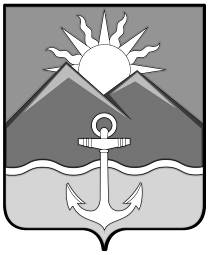 БЮЛЛЕТЕНЬмуниципальных правовых актовХасанского муниципального районаВыпуск № 4229 ноября 2022 г.Официальное изданиеп. Славянка Хасанского района Приморского края2022ОглавлениеРЕШЕНИЕ думы Хасанского муниципального района №17 от 09.11.2022 г. «О принятии Устава Хасанского муниципального округа Приморского края»	4УСТАВ ХАСАНСКОГО МУНИЦИПАЛЬНОГО ОКРУГА ПРИМОРСКОГО КРАЯ	18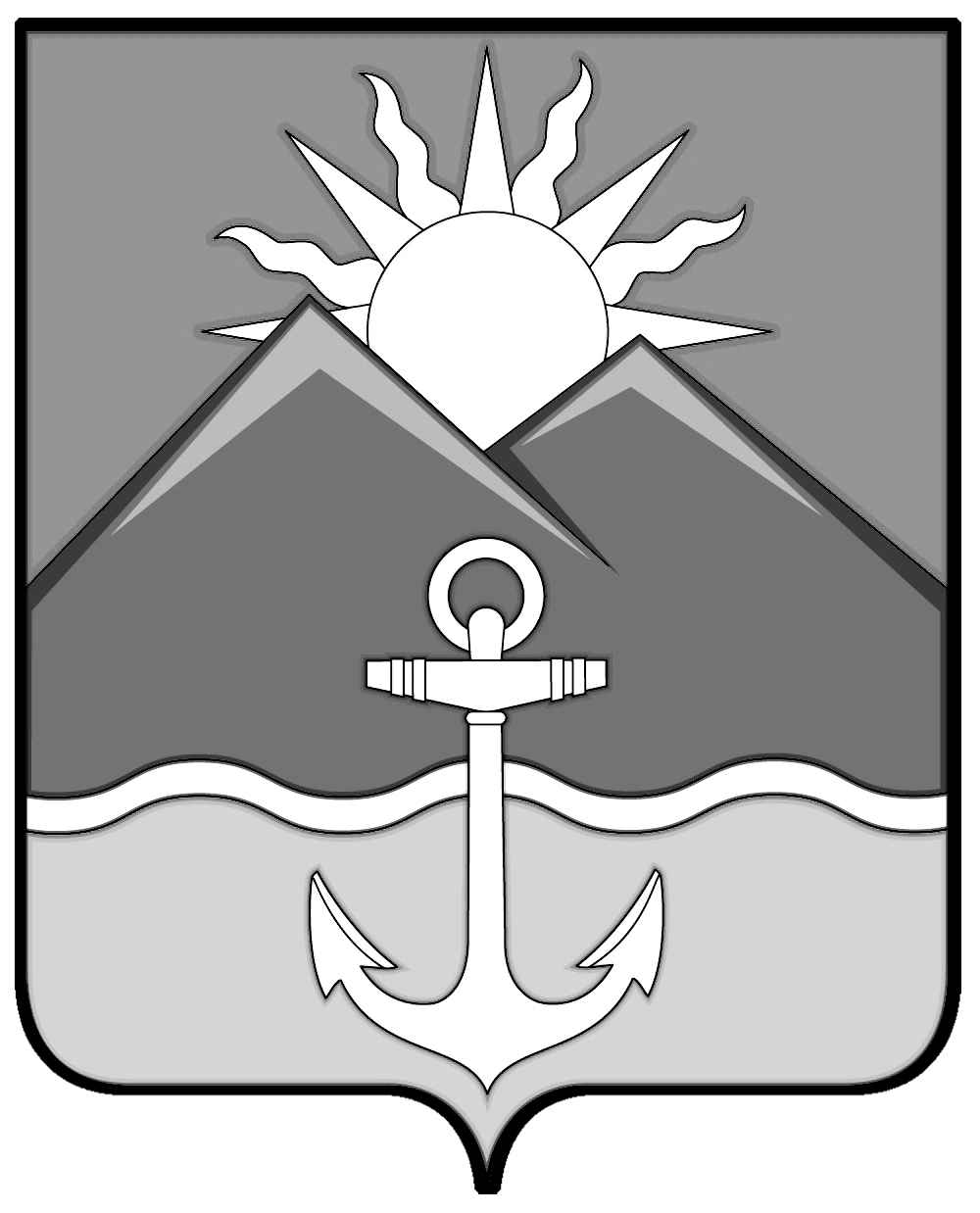 ДУМА ХАСАНСКОГО МУНИЦИПАЛЬНОГО ОКРУГАПРИМОРСКОГО КРАЯРЕШЕНИЕпгт Славянка09.11.2022 г.                                                                                                                                № 17О принятии Устава Хасанского муниципального округа Приморского краяВ соответствии с Федеральным законом от 06.10.2003 № 131-ФЗ «Об общих принципах организации местного самоуправления в Российской Федерации», Законом Приморского края от 22.04.2022 № 80-КЗ "О Хасанском муниципальном округе Приморского края" Дума Хасанского муниципального округа Приморского краяРЕШИЛА:1.Принять Устав  Хасанского муниципального округа Приморского края.2. Признать утратившими силу:1) решения Думы Хасанского района Приморского краяот 10.02.1998 № 04 «О принятии Устава муниципального образования Хасанский район в новой редакции»;от 16.09.1998 № 75 «Об  изменениях и дополнениях в Устав муниципального образования Хасанский район»;от 30.10.1998 № 93 «О внесении изменений и дополнений в Устав муниципального образования Хасанский район»;от 17.03.1999 № 120 «О внесении изменений в решения Думы Хасанского района № 75 от 16.09.98 г. «Об изменениях и дополнениях в Устав муниципального образования Хасанский район» и № 93 от 30.10.98 г. «О внесении изменений и дополнений в Устав муниципального образования Хасанский район»;от 08.04.1999 № 128 «О внесении изменений и дополнений в Устав муниципального образования Хасанский район»;от 21.02.2003 № 267 «О внесении изменений и дополнений в Устав муниципального образования Хасанский район»;от 29.04.2003 № 284 «О внесении изменений и дополнений в решение Думы Хасанского района от 21.02.2003 № 267 «О внесении изменений и дополнений в Устав муниципального образования Хасанский район»;от 06.06.2003 № 324 «О внесении изменений в Устав муниципального образования Хасанский район»;от 16.10.2003 № 367 «О внесении изменений и дополнений в Устав муниципального образования Хасанский район»;от 22.12.2003 № 415 «О внесении изменений в Устав муниципального образования Хасанский район»;от 18.03.2004 № 459 «О внесении изменений и дополнений в Устав муниципального образования Хасанский район»;от 25.08.2004 № 49 «О внесении изменений и дополнений в Устав муниципального образования Хасанский район»;от 07.04.2005 № 170 «О внесении изменений и дополнений в Устав муниципального образования Хасанский район»;от 24.05.2005 № 187 «О внесении изменений и дополнений в Устав муниципального образования Хасанский район»;от 20.07.2005 № 257 «О внесении изменений и дополнений в решение Думы Хасанского района от 24.05.2005 № 187 «О внесении изменений и дополнений в Устав муниципального образования Хасанский район»;2) решения Думы Хасанского муниципального района от 07.09.2006 № 509 «О Нормативном правовом акте «О внесении изменений в Устав Хасанского муниципального района»;от 26.04.2007 № 587 «О Нормативном правовом акте «О внесении изменений в Устав Хасанского муниципального района»;от 26.12.2007 № 682 «О Нормативном правовом акте «О внесении изменений в Устав Хасанского муниципального района»;от 27.02.2008 № 705 «О Нормативном правовом акте «О внесении изменений в Устав Хасанского муниципального района»;от 27.05.2009 № 94 «О Нормативном правовом акте «О внесении изменений в Устав Хасанского муниципального района»;от 28.10.2009 № 149 «О Нормативном правовом акте «О внесении изменений в Устав Хасанского муниципального района»;от 31.03.2010 № 200 «О Нормативном правовом акте «О внесении изменений в Устав Хасанского муниципального района»;от 26.05.2010 № 221 «О Нормативном правовом акте «О внесении изменений в Устав Хасанского муниципального района»;от 06.12.2010 № 276 «О Нормативном правовом акте «О внесении изменений в Устав Хасанского муниципального района»;от 30.08.2011 № 356 «О Нормативном правовом акте «О внесении изменений в Устав Хасанского муниципального района»;от 08.06.2012 № 461 «О Нормативном правовом акте «О внесении изменений в Устав Хасанского муниципального района»;от 30.10.2012 № 503 «О Нормативном правовом акте «О внесении изменений в Устав Хасанского муниципального района»;от 09.04.2013 № 561 «О Нормативном правовом акте «О внесении изменений в Устав Хасанского муниципального района»;от 25.07.2013 № 584 «О Нормативном правовом акте «О внесении изменений в Устав Хасанского муниципального района»;от 20.02.2014 № 48 «О Нормативном правовом акте «О внесении изменений в Устав Хасанского муниципального района»;от 31.07.2014 № 96 «О Нормативном правовом акте «О внесении изменений в Устав Хасанского муниципального района»;от 08.12.2014 № 137 «О Нормативном правовом акте «О внесении изменений в Устав Хасанского муниципального района»;от 29.04.2015 № 170 «О Нормативном правовом акте «О внесении изменений в Устав Хасанского муниципального района»;от 18.12.2015 № 262 «О Нормативном правовом акте «О внесении изменений в Устав Хасанского муниципального района»;от 28.07.2016 № 337 «О Нормативном правовом акте «О внесении изменений в Устав Хасанского муниципального района»;от 05.12.2016 № 376 «О Нормативном правовом акте «О внесении изменений в Устав Хасанского муниципального района»;от 15.02.2017 № 390 «О Нормативном правовом акте «О внесении изменений в Устав Хасанского муниципального района»;от 12.10.2017 № 457 «О Нормативном правовом акте «О внесении изменений в Устав Хасанского муниципального района»;от 29.03.2018 № 497 «О Нормативном правовом акте «О внесении изменений в Устав Хасанского муниципального района»;от 14.06.2018 № 517 «О Нормативном правовом акте «О внесении изменений в Устав Хасанского муниципального района»;от 26.07.2018 № 526 «О Нормативном правовом акте «О внесении изменений в Устав Хасанского муниципального района»;от 30.11.2018 № 17 «О Нормативном правовом акте «О внесении изменений в Устав Хасанского муниципального района»;от 29.05.2019 № 66 «О Нормативном правовом акте «О внесении изменений в Устав Хасанского муниципального района»;от 02.08.2019 № 80 «О Нормативном правовом акте «О внесении изменений в Устав Хасанского муниципального района»; от 20.12.2019 № 114 «О Нормативном правовом акте «О внесении изменений в Устав Хасанского муниципального района»;от 04.06.2020 № 151 «О Нормативном правовом акте «О внесении изменений и дополнений в Устав Хасанского муниципального района»;от 27.11.2020 № 212 «О Нормативном правовом акте «О внесении изменений в Устав Хасанского муниципального района»;от 29.04.2021 № 255 «О Нормативном правовом акте «О внесении изменений в Устав Хасанского муниципального района»;от 04.06.2021 № 267 «О Нормативном правовом акте «О внесении изменений и дополнений в Устав Хасанского муниципального района»;от 16.09.2021 № 293 «О Нормативном правовом акте «О внесении изменений в Устав Хасанского муниципального района»;от 09.12.2021 № 348 «О Нормативном правовом акте «О внесении изменений и дополнений в Устав Хасанского муниципального района»;от 23.12.2021 № 356 «О Нормативном правовом акте «О внесении изменений в Устав Хасанского муниципального района»;от 25.03.2022 № 376 «О Нормативном правовом акте «О внесении изменений в Устав Хасанского муниципального района»;3) решения муниципального комитета Барабашского сельского поселения Хасанского муниципального района Приморского краяот 18.02.2008 № 189 «О принятии Устава Барабашского сельского поселения»;от 26.05.2008 № 105 «О внесении изменений в Устав Барабашского сельского поселения»;от 22.06.2009 № 137 «О внесении изменений в Устав Барабашского сельского поселения»;от 12.10.2009 № 141-НПА «О внесении изменений в Устав Барабашского сельского поселения»;от 28.04.2010 № 149 «О внесении изменений в Устав Барабашского сельского поселения»;от 12.07.2010 № 153 «О внесении изменений в Устав Барабашского сельского поселения»;от 30.11.2010 № 5 «О внесении изменений в Устав Барабашского сельского поселения»;от 28.04.2011 № 11 «О внесении изменений в Устав Барабашского сельского поселения»;от 15.12.2011 № 17-НПА «О внесении изменений в Устав Барабашского сельского поселения»;от 20.03.2012 № 18-НПА «О внесении изменений в Устав Барабашского сельского поселения»;от 04.09.2012 № 24 «О внесении изменений в Устав Барабашского сельского поселения»;от 09.04.2013 № 33 «О внесении изменений в Устав Барабашского сельского поселения»;от 15.11.2013 № 142 «О внесении изменений в Устав Барабашского сельского поселения»;от 19.08.2014 № 5 «О внесении изменений в Устав Барабашского сельского поселения»;от 20.01.2015 № 48 «О внесении изменений в Устав Барабашского сельского поселения»;от 23.06.2015 № 64 «О внесении изменений в Устав Барабашского сельского поселения»;от 13.10.2015 № 81 «О внесении изменений в Устав Барабашского сельского поселения»;от 30.08.2016 № 31 «О внесении изменений в Устав Барабашского сельского поселения»;от 14.09.2017 № 175 «О внесении изменений в Устав Барабашского сельского поселения»;от 16.01.2018 № 189 «О внесении изменений в Устав Барабашского сельского поселения»;от 01.03.2018 № 192 «О внесении изменений в Устав Барабашского сельского поселения»;от 26.04.2018 № 198 «О внесении изменений в Устав Барабашского сельского поселения»;от 20.08.2018 № 57 «О внесении изменений в Устав Барабашского сельского поселения»;от 18.10.2018 № 52 «О внесении изменений в Устав Барабашского сельского поселения»;от 14.02.2019 № 243 «О внесении изменений и дополнений в Устав Барабашского сельского поселения»;от 29.08.2019 № 13 «О внесении изменений в Устав Барабашского сельского поселения»;от 12.03.2020 № 48 «О внесении изменений в Устав Барабашского сельского поселения»;от 09.10.2020 № 20 «О внесении изменений в Устав Барабашского сельского поселения»;от 08.04.2021 № 22 «О внесении изменений в Устав Барабашского сельского поселения»;от 29.07.2021 № 114 «О внесении изменений в Устав Барабашского сельского поселения»;от 24.12.2021 № 140 «О внесении изменений в Устав Барабашского сельского поселения»;от 18.08.2022 № 37 «О внесении изменений в Устав Барабашского сельского поселения»;4) решения муниципального комитета Безверховского сельского поселения Хасанского муниципального района Приморского края:от 26.05.2008 № 12 «О принятии Устава Безверховского сельского поселения»от 15.10.2008 № 25 «О внесении изменений и дополнений в Устав Безверховского сельского поселения»;от 26.05.2009 № 28 «О внесении изменений и дополнений в Устав Безверховского сельского поселения»;от 29.10.2009 № 36 «О внесении изменений и дополнений в Устав Безверховского сельского поселения»;от 16.04.2010 № 48 «О внесении изменений и дополнений в Устав Безверховского сельского поселения»;от 12.08.2010 № 53 «О внесении изменений и дополнений в Устав Безверховского сельского поселения»;от 07.10.2010 № 25 «О внесении изменений и дополнений в Устав Безверховского сельского поселения»;от 03.02.2011 № 63 «О внесении изменений и дополнений в Устав Безверховского сельского поселения»;от 05.12.2011 № 66 «О внесении изменений и дополнений в Устав Безверховского сельского поселения»;от 03.07.2012 № 67 «О внесении изменений и дополнений в Устав Безверховского сельского поселения»;от 10.10.2012 № 68 «О внесении изменений и дополнений в Устав Безверховского сельского поселения»;от 30.05.2013 № 61 «О внесении изменений и дополнений в Устав Безверховского сельского поселения»;от 19.05.2014 № 85 «О внесении изменений и дополнений в Устав Безверховского сельского поселения»;от 17.12.2014 № 116 «О внесении изменений и дополнений в Устав Безверховского сельского поселения»;от 26.11.2015 № 12 «О внесении изменений и дополнений в Устав Безверховского сельского поселения»;от 29.09.2016 № 42 «О внесении изменений и дополнений в Устав Безверховского сельского поселения»;от 22.02.2018 № 84 «О внесении изменений и дополнений в Устав Безверховского сельского поселения Хасанского муниципального района Приморского края»;от 20.04.2018 № 89 «О внесении изменений и дополнений в Устав Безверховского сельского поселения Хасанского муниципального района Приморского края»;от 09.07.2018 № 95 «О внесении изменений и дополнений в Устав Безверховского сельского поселения»;от 25.12.2018 № 108 «О внесении изменений и дополнений в Устав Безверховского сельского поселения»;от 10.04.2019 № 118 «О внесении изменений и дополнений в Устав Безверховского сельского поселения»;от 08.11.2019 № 126 «О внесении изменений и дополнений в Устав Безверховского сельского поселения»;от 19.03.2021 № 245 «О внесении изменений и дополнений в Устав Безверховского сельского поселения»;от 16.09.2021 № 277 «О внесении изменений и дополнений в Устав Безверховского сельского поселения Хасанского муниципального района Приморского края»;от 16.09.2021 № 280 «О внесении изменений и дополнений в Устав Безверховского сельского поселения Хасанского муниципального района Приморского края»;от 27.01.2022 № 40 «О внесении изменений и дополнений в Устав Безверховского сельского поселения»;5) решения муниципального комитета Зарубинского городского поселения Хасанского муниципального района Приморского края:от 28.04.2012 № 55 «О принятии Устава Зарубинского городского поселения»;от 04.09.2012 № 76 «О внесении изменений и дополнений в Устав Зарубинского городского поселения»;от 06.06.2013 № 102 «О внесении изменений и дополнений в Устав Зарубинского городского поселения»;от 26.09.2013 № 121«О внесении изменений в Устав Зарубинского городского поселения»;от 06.03.2014 № 142 «О внесении изменений и дополнений в Устав Зарубинского городского поселения»;от 03.07.2014 №158 «О внесении изменений и дополнений в Устав Зарубинского городского поселения»;от 12.11.2014 № 173 «О внесении изменений и дополнений в Устав Зарубинского городского поселения»;от 16.03.2015 № 194 «О внесении изменений и дополнений в Устав Зарубинского городского поселения»;от 23.06.2015 № 207 «О внесении изменений и дополнений в Устав Зарубинского городского поселения»;от 30.09.2015 № 214 «О внесении изменений и дополнений в Устав Зарубинского городского поселения»;от 16.02.2016 № 27 «О внесении изменений и дополнений в Устав Зарубинского городского поселения»;от 10.06.2016 № 38 «О внесении изменений и дополнений в Устав Зарубинского городского поселения»;от 15.06.2016 № 39 «О внесении изменений и дополнений в Устав Зарубинского городского поселения»;от 26.10.2016 № 51 «О внесении изменений и дополнений в Устав Зарубинского городского поселения»;от 24.03.2017 № 64 «О внесении изменений и дополнений в Устав Зарубинского городского поселения»;от 30.10.2017 № 84 «О внесении изменений и дополнений в Устав Зарубинского городского поселения»;от 16.04.2018 № 114 «О внесении изменений и дополнений в Устав Зарубинского городского поселения»;от 05.11.2019 № 177 «О внесении изменений и дополнений в Устав Зарубинского городского поселения»;от 28.11.2019 № 182 «О внесении изменений и дополнений в Устав Зарубинского городского поселения»;от 14.05.2020 № 191 «О внесении изменений и дополнений в Устав Зарубинского городского поселения»;от 27.07.2020 № 199 «О внесении изменений и дополнений в Устав Зарубинского городского поселения»;от 26.04.2021 № 26 «О внесении изменений и дополнений в Устав Зарубинского городского поселения»;от 05.07.2021 № 32 «О внесении изменений и дополнений в Устав Зарубинского городского поселения»;от 14.10.2021 № 40 «О внесении изменений и дополнений в Устав Зарубинского городского поселения»;от 17.01.2022 № 54 «О внесении изменений и дополнений в Устав Зарубинского городского поселения»;от 17.01.2022 № 55 «О внесении изменений и дополнений в Устав Зарубинского городского поселения»;от 28.04.2022 № 64 «О внесении изменений и дополнений в Устав Зарубинского городского поселения»;6) решения муниципального комитета Краскинского городского поселения Хасанского муниципального района Приморского края:от 23.01.2015 № 1 «О принятии Устава Краскинского городского поселения»;от 27.03.2015 № 10 «О внесении изменений в Устав Краскинского городского поселения»;от 30.09.2015 № 7 «О внесении изменений и дополнений в Устав Краскинского городского поселения»;от 29.01.2016 № 1 «О внесении изменений и дополнений в Устав Краскинского городского поселения»;от 20.05.2016 № 11 «О внесении изменений в Устав Краскинского городского поселения»;от 10.08.2017 № 10 «О внесении изменений в Устав Краскинского городского поселения»;от 30.03.2018 № 6 «О внесении изменений и дополнений в Устав Краскинского городского поселения»;от 11.10.2018 № 27 «О внесении изменений и дополнений в Устав Краскинского городского поселения»;от 04.12.2018 № 33 «О внесении изменений и дополнений в Устав Краскинского городского поселения»;от 30.09.2019 № 20 «О внесении изменений и дополнений в Устав Краскинского городского поселения»;от 12.11.2019 № 24  «О внесении изменений в Устав Краскинского городского поселения»;от 12.11.2019 № 23 «О внесении изменений и дополнений в Устав Краскинского городского поселения»; от 13.03.2020 № 6 «О внесении изменений и дополнений в Устав Краскинского городского поселения»;от 07.10.2020 № 6 «О внесении изменений и дополнений в Устав Краскинского городского поселения»;от 29.04.2021 № 9  «О внесении изменений в Устав Краскинского городского поселения»;от 29.04.2021 № 10 «О внесении изменений в Устав Краскинского городского поселения»;от 29.09.2021 № 23  «О внесении изменений в Устав Краскинского городского поселения»;от 29.09.2021 № 24  «О внесении изменений в Устав Краскинского городского поселения»;от 17.12.2021 № 32 «О внесении изменений в Устав Краскинского городского поселения»;от 31.01.2022 № 01 «О внесении изменений в Устав Краскинского городского поселения»;от 31.02.2022 № 02 «О внесении изменений в Устав Краскинского городского поселения»;7) решения муниципального комитета Посьетского городского поселения Хасанского муниципального района Приморского края:от 18 июня 2008 № 84 «О принятии Устава Посьетского городского поселения»;от 05.11.2008 № 93/НПА «О внесении изменений в Устав Посьетского городского поселения»;от 04.08.2009 № 26 «О внесении изменений в Устав Посьетского городского поселения»;от 25.12.2009 № 44 «О внесении изменений в Устав Посьетского городского поселения»;от 20.04.2010 № 50 «О внесении изменений в Устав Посьетского городского поселения»;от 12.08.2010 № 72 «О внесении изменений в Устав Посьетского городского поселения»;от 17.11.2010 № 3 «О внесении изменений в Устав Посьетского городского поселения»;от 09.02.2011 № 15 «О внесении изменений и дополнений в Устав Посьетского городского поселения»;от 27.06.2011 № 31 «О внесении изменений и дополнений в Устав Посьетского городского поселения»;от 29.05.2012 № 52 «О внесении изменений и дополнений в Устав Посьетского городского поселения»;от 07.09.2012 № 61 «О внесении изменений и дополнений в Устав Посьетского городского поселения»;от 18.04.2013 № 77 «О внесении изменений и дополнений в Устав Посьетского городского поселения»;от 06.09.2013 № 86 «О внесении изменений и дополнений в Устав Посьетского городского поселения»;от 17.03.2014 № 106 «О внесении изменений и дополнений в Устав Посьетского городского поселения»;от 25.08.2014 № 118 «О внесении изменений и дополнений в Устав Посьетского городского поселения»;от 14.11.2014 № 128 «О внесении изменений и дополнений в Устав Посьетского городского поселения»;от 26.01.2015 № 139 «О внесении изменений и дополнений в Устав Посьетского городского поселения»;от 19.03.2015 № 142 «О внесении изменений и дополнений в Устав Посьетского городского поселения»;от 07.08.2015 № 153 «О внесении изменений и дополнений в Устав Посьетского городского поселения»;от 25.02.2016 № 30 «О внесении изменений и дополнений в Устав Посьетского городского поселения»;от 17.05.2016 № 33 «О внесении изменений и дополнений в Устав Посьетского городского поселения»;от 20.02.2017 № 55 «О внесении изменений и дополнений в Устав Посьетского городского поселения»;от 10.08.2017 № 69 «О внесении изменений и дополнений в Устав Посьетского городского поселения»;от 26.09.2017 № 71 «О внесении изменений и дополнений в Устав Посьетского городского поселения»;от 21.02.2018 № 85 «О внесении изменений и дополнений в Устав Посьетского городского поселения»;от 09.04.2018 № 87 «О внесении изменений и дополнений в Устав Посьетского городского поселения»;от 25.07.2018 № 107 «О внесении изменений и дополнений в Устав Посьетского городского поселения»;от 13.08.2018 № 110 «О внесении изменений и дополнений в Устав Посьетского городского поселения»;от 29.10.2018 № 116 «О внесении изменений и дополнений в Устав Посьетского городского поселения»;от 28.01.2019 № 128 «О внесении изменений и дополнений в Устав Посьетского городского поселения»;от 27.03.2019 № 130 «О внесении изменений и дополнений в Устав Посьетского городского поселения»;от 13.05.2019 № 134 «О внесении изменений и дополнений в Устав Посьетского городского поселения»;от 23.09.2019 № 141 «О внесении изменений и дополнений в Устав Посьетского городского поселения»;от 17.02.2020 № 158 «О внесении изменений и дополнений в Устав Посьетского городского поселения»;от 13.11.2020 № 4 «О внесении изменений и дополнений в Устав Посьетского городского поселения»;от 28.06.2021 № 28 «О внесении изменений в Устав Посьетского городского поселения»;от 16.07.2021 № 29 «О внесении изменений и дополнений в Устав Посьетского городского поселения»;от 20.07.2021 № 34 «О внесении изменений и дополнений в Устав Посьетского городского поселения»;от 25.08.2021 № 36 «О внесении изменений и дополнений в Устав Посьетского городского поселения»;от 31.01.2022 № 51 «О внесении изменений и дополнений в Устав Посьетского городского поселения»;от 11.07.2022 № 67 «О внесении изменений и дополнений в Устав Посьетского городского поселения»;8) решения муниципального комитета Приморского городского поселения Хасанского муниципального района Приморского края:от 04.05.2009 г. №170 «О принятии Устава Приморского городского поселения»;от 08.09.2009 № 183 «О внесении изменений и дополнений в Устав Приморского городского поселения»;от 14.01.2010 № 195 «О внесении изменений и дополнений в Устав Приморского городского поселения»;от 09.04.2010 № 203 «О внесении изменений и дополнений в Устав Приморского городского поселения»;от 22.12.2010 № 16 «О внесении изменений и дополнений в Устав Приморского городского поселения»;от 27.01.2011 № 21 «О внесении изменений и дополнений в Устав Приморского городского поселения»;от 29.03.2011 № 27 «О внесении изменений и дополнений в Устав Приморского городского поселения»;от 07.06.2011 № 31 «О внесении изменений и дополнений в Устав Приморского городского поселения»;от 18.08.2011 № 35 «О внесении изменений и дополнений в Устав Приморского городского поселения»;от 27.12.2011 № 44 «О внесении изменений и дополнений в Устав Приморского городского поселения»;от 12.03.2012 № 48 «О внесении изменений и дополнений в Устав Приморского городского поселения»;от 07.09.2012 № 61 «О внесении изменений и дополнений в Устав Приморского городского поселения»;от 16.04.2013 № 74 «О внесении изменений и дополнений в Устав Приморского городского поселения»;от 20.08.2013 № 83 «О внесении изменений и дополнений в Устав Приморского городского поселения»;от 06.11.2013 № 86 «О внесении изменений и дополнений в Устав Приморского городского поселения»;от 18.12.2013 № 91 «О внесении изменений и дополнений в Устав Приморского городского поселения»;от 11.03.2014 № 95 «О внесении изменений и дополнений в Устав Приморского городского поселения»;от 20.10.2014 № 107 «О внесении изменений и дополнений в Устав Приморского городского поселения»;от 20.01.2015 № 120 «О внесении изменений и дополнений в Устав Приморского городского поселения»;от 24.03.2015 № 124 «О внесении изменений и дополнений в Устав Приморского городского поселения»;от 21.07.2015 № 135 «О внесении изменений и дополнений в Устав Приморского городского поселения»;от 24.12.2015 № 14 «О внесении изменений и дополнений в Устав Приморского городского поселения»;от 24.05.2016 № 26 «О внесении изменений и дополнений в Устав Приморского городского поселения»;от 24.01.2017 № 42 «О внесении изменений и дополнений в Устав Приморского городского поселения»;от 11.07.2017 № 49 «О внесении изменений и дополнений в Устав Приморского городского поселения»;от 05.10.2017 № 53 «О внесении изменений и дополнений в Устав Приморского городского поселения»;от 12.03.2018 № 65 «О внесении изменений и дополнений в Устав Приморского городского поселения»;от 15.01.2019 № 82 «О внесении изменений и дополнений в Устав Приморского городского поселения»;от 29.10.2019 № 93 «О внесении изменений и дополнений в Устав Приморского городского поселения»;от 16.06.2020 № 114 «О внесении изменений и дополнений в Устав Приморского городского поселения»;от 22.01.2021 № 15 «О внесении изменений и дополнений в Устав Приморского городского поселения»;от 12.05.2021 № 20 «О внесении изменений и дополнений в Устав Приморского городского поселения»;от 03.08.2021 № 24 «О внесении изменений и дополнений в Устав Приморского городского поселения»;от 01.02.2022 № 40 «О внесении изменений и дополнений в Устав Приморского городского поселения»;от 14.06.2022 № 42 «О внесении изменений и дополнений в Устав Приморского городского поселения»;9) решения муниципального комитета Хасанского городского поселения Хасанского муниципального района Приморского края:от 16.06. 2008  № 65 «О принятии Устава Хасанского городского поселения»;от 02.06.2009 № 113 «О внесении изменений и дополнений в Устав Хасанского городского поселения Хасанского муниципального района Приморского края»;от 15.01.2010 № 126 «О внесении изменений и дополнений в Устав Хасанского городского поселения Хасанского муниципального района Приморского края»;от 12.04.2010 № 132 «О внесении изменений и дополнений в Устав Хасанского городского поселения Хасанского муниципального района Приморского края»;от 08.07.2010 № 144 «О внесении изменений и дополнений в Устав Хасанского городского поселения Хасанского муниципального района Приморского края»;от 24.09.2010 № 151 «О внесении изменений и дополнений в Устав Хасанского городского поселения Хасанского муниципального района Приморского края»;от 19.01.2011 № 9 «О внесении изменений и дополнений в Устав Хасанского городского поселения Хасанского муниципального района Приморского края»;от 07.04.2011 № 13 «О внесении изменений и дополнений в Устав Хасанского городского поселения Хасанского муниципального района Приморского края»;от 12.08.2011 № 18 «О внесении изменений и дополнений в Устав Хасанского городского поселения Хасанского муниципального района Приморского края»;от 11.10.2011 № 24 «О внесении изменений и дополнений в Устав Хасанского городского поселения Хасанского муниципального района Приморского края»;от 01.02.2012 № 30 «О внесении изменений и дополнений в Устав Хасанского городского поселения Хасанского муниципального района Приморского края»;от 21.09.2012 № 41 «О внесении изменений и дополнений в Устав Хасанского городского поселения Хасанского муниципального района Приморского края»;от 18.04.2013 № 57 «О внесении изменений и дополнений в Устав Хасанского городского поселения Хасанского муниципального района Приморского края»;от 24.07.2013 № 62 «О внесении изменений и дополнений в Устав Хасанского городского поселения Хасанского муниципального района Приморского края»;от 14.11.2013 № 71 «О внесении изменений и дополнений в Устав Хасанского городского поселения Хасанского муниципального района Приморского края»;от 29.04.2014 № 85 «О внесении изменений и дополнений в Устав Хасанского городского поселения Хасанского муниципального района Приморского края»; от 22.09.2014 № 91 «О внесении изменений и дополнений в Устав Хасанского городского поселения Хасанского муниципального района Приморского края»;от 20.03.2015 № 107 «О внесении изменений и дополнений в Устав Хасанского городского поселения Хасанского муниципального района Приморского края»;от 11.09.2015 № 111 «О внесении изменений и дополнений в Устав Хасанского городского поселения Хасанского муниципального района Приморского края»;от 26.02.2016 № 12 «О внесении изменений и дополнений в Устав Хасанского городского поселения Хасанского муниципального района Приморского края»;от 28.06.2016 № 18 «О внесении изменений и дополнений в Устав Хасанского городского поселения Хасанского муниципального района Приморского края»;от 26.02.2018 № 58 «О внесении изменений и дополнений в Устав Хасанского городского поселения Хасанского муниципального района Приморского края»;от 26.04.2018 № 63 «О внесении изменений и дополнений в Устав Хасанского городского поселения Хасанского муниципального района Приморского края»;от 24.05.2018 № 66 «О внесении изменений и дополнений в Устав Хасанского городского поселения Хасанского муниципального района Приморского края»;от 01.10.2018 № 80 «О внесении изменений и дополнений в Устав Хасанского городского поселения Хасанского муниципального района Приморского края»;от 16.01.2019 № 107 «О внесении изменений и дополнений в Устав Хасанского городского поселения Хасанского муниципального района Приморского края»;от 03.04.2019 № 117 «О внесении изменений и дополнений в Устав Хасанского городского поселения Хасанского муниципального района Приморского края»;от 13.01.2020 № 132 «О внесении изменений и дополнений в Устав Хасанского городского поселения Хасанского муниципального района Приморского края»;от 07.05.2020 № 135 «О внесении изменений и дополнений в Устав Хасанского городского поселения Хасанского муниципального района Приморского края»;от 05.03.2021 № 13 «О внесении изменений и дополнений в Устав Хасанского городского поселения»;от 28.05.2021 № 27 «О внесении изменений и дополнений в Устав Хасанского городского поселения»;от 28.07.2021 № 31 «О внесении изменений в Устав Хасанского городского поселения»;от 04.10.2021 № 33 «О внесении изменений и дополнений в Устав Хасанского городского поселения»;от 01.11.2021 № 38/1 «О внесении изменений и дополнений в Устав Хасанского городского поселения»;от 27.01.2022 № 48 «О внесении изменений и дополнений в Устав Хасанского городского поселения»;от 23.05.2022 № 52 «О внесении изменений и дополнений в Устав Хасанского городского поселения»;от 22.08.2022 № 55 «О внесении изменений и дополнений в Устав Хасанского городского поселения»;10) решения муниципального комитета Славянского городского поселения Хасанского муниципального района:от 05.10.2007 № 213 «О принятии Устава Славянского городского  поселения в новой редакции»;от 25.03.2008 № 128-НПА «О внесении изменений в Устав Славянского городского поселения»;от 01.03.2009 № 179-НПА «О внесении изменений в Устав Славянского городского поселения»; от 05.04.2009 № 185-НПА «О внесении изменений в Устав Славянского городского поселения»;от 29.06.2009 № 197-НПА «О внесении изменений в Устав Славянского городского поселения»;от 18.08.2009 № 202-НПА «О внесении изменений в Устав Славянского городского поселения»;от 25.12.2009 № 208-НПА «О внесении изменений в Устав Славянского городского поселения»;от 20.04.2010 № 221-НПА «О внесении изменений в Устав Славянского городского поселения»;от 02.08.2010 № 234-НПА «О внесении изменений в Устав Славянского городского поселения»;от 28.11.2010 № 3-МПА «О внесении изменений в Устав Славянского городского поселения»;от 09.03.2011 № 13-МПА «О внесении изменений в Устав Славянского городского поселения»;от 16.12.2011 № 49-МПА «О внесении изменений в Устав Славянского городского поселения»;от 03.04.2012 № 62-МПА «О внесении изменений в Устав Славянского городского поселения»;от 30.11.2012 № 79-МПА «О внесении изменений в Устав Славянского городского поселения»;от 07.06.2013 № 95-МПА «О внесении изменений в Устав Славянского городского поселения»;от 20.10.2014 № 4-МПА «О внесении изменений в Устав Славянского городского поселения»;от 02.02.2015 № 20-МПА «О внесении изменений в Устав Славянского городского поселения»;от 30.04.2015 № 32-МПА «О внесении изменений в Устав Славянского городского поселения»;от 02.10.2015 № 50-МПА «О внесении изменений в Устав Славянского городского поселения»;от 24.12.2015 № 60-МПА «О внесении изменений в Устав Славянского городского поселения»;от 30.03.2016 № 75-МПА «О внесении изменений в Устав Славянского городского поселения»;от 27.10.2016 № 92-МПА «О внесении изменений в Устав Славянского городского поселения»;от 20.04.2017 № 110-МПА «О внесении изменений в Устав Славянского городского поселения»;от 11.12.2017 № 128-МПА «О внесении изменений в Устав Славянского городского поселения»;от 27.04.2018 № 142-МПА «О внесении изменений в Устав Славянского городского поселения»;от 28.09.2018 № 152-МПА «О внесении изменений в Устав Славянского городского поселения»;от 27.03.2019 № 169-МПА «О внесении изменений в Устав Славянского городского поселения»;от 31.07.2019 № 177-МПА «О внесении изменений в Устав Славянского городского поселения»;от 30.01.2020 № 13-МПА «О внесении изменений в Устав Славянского городского поселения»;от 27.07.2020 № 22-МПА «О внесении изменений в Устав Славянского городского поселения»;от 30.11.2020 № 34-МПА «О внесении изменений в Устав Славянского городского поселения»;от 27.05.2021 № 49-МПА «О внесении изменений в Устав Славянского городского поселения»;от 27.01.2022 № 19-МПА «О внесении изменений в Устав Славянского городского поселения»;от 21.07.2022 № 32-МПА «О внесении изменений в Устав Славянского городского поселения».3. Направить Устав Хасанского муниципального округа Приморского края главе Хасанского муниципального района для подписания, направления на государственную регистрацию и официального опубликования. 4. Настоящее решение вступает в силу со дня его принятия.Председатель ДумыХасанского муниципального округа     Приморского края 		                                                                                            Н.В. Карпова Дата государственной регистрации 29.11.2022Государственный регистрационный номер RU257100002022001УСТАВХАСАНСКОГО МУНИЦИПАЛЬНОГО ОКРУГАПРИМОРСКОГО КРАЯПринят решением Думы Хасанского муниципального округа Приморского края от 09.11.2022 № 17Настоящий Устав Хасанского муниципального округа Приморского края разработан в соответствии с Конституцией Российской Федерации, Федеральным законом от 6 октября 2003 г. № 131-ФЗ "Об общих принципах организации местного самоуправления в Российской Федерации" (далее – Федеральный закон «Об общих принципах организации местного самоуправления), другими федеральными законами, Уставом и законами Приморского края.Устав Хасанского муниципального округа Приморского края действует на всей территории Хасанского муниципального округа Приморского края и обязателен для исполнения органами местного самоуправления, должностными лицами, предприятиями, организациями и учреждениями всех форм собственности, расположенными на территории Хасанского муниципального округа Приморского края.Глава 1. ОБЩИЕ ПОЛОЖЕНИЯСтатья 1. Хасанский муниципальный округ Приморского края1. Хасанский муниципальный округ Приморского края является муниципальным образованием в составе Приморского края.2. Официальным наименованием муниципального образования является «Хасанский муниципальный округ Приморского края» (далее – муниципальный округ).В официальных символах муниципального округа, наименованиях органов местного самоуправления, выборных и иных должностных лиц местного самоуправления, а также в других случаях допустимо использование наравне с официальным наименованием муниципального округа сокращенной формы наименования – «Хасанский муниципальный округ» 3. Хасанский муниципальный округ Приморского края образован путем объединения Зарубинского городского поселения Хасанского муниципального района Приморского края (далее - Зарубинское городское поселение), Краскинского городского поселения Хасанского муниципального района Приморского края (далее - Краскинское городское поселение), Посьетского городского поселения Хасанского муниципального района Приморского края (далее - Посьетское городское поселение), Приморского городского поселения Хасанского муниципального района Приморского края (далее - Приморское городское поселение), Славянского городского поселения Хасанского муниципального района Приморского края (далее - Славянское городское поселение), Хасанского городского поселение Хасанского муниципального района Приморского края (далее - Хасанское городское поселение), Барабашского сельского поселения Хасанского муниципального района Приморского края (далее - Барабашское сельское поселение), Безверховского сельского поселения Хасанского муниципального района Приморского края (далее - Безверховское сельское поселение), входящих в состав Хасанского муниципального района Приморского края (далее - Хасанский муниципальный район).Днем создания Хасанского муниципального округа Приморского края является день вступления в силу Закона Приморского края от 22.04.2022 № 80-КЗ «О Хасанском муниципальном округе Приморского края» (далее – Закон Приморского края «О Хасанском муниципальном округе Приморского края») – 25.04.2022 года.4. Хасанский муниципальный округ Приморского края имеет Устав Хасанского муниципального округа Приморского края (далее – Устав), муниципальную собственность, бюджет Хасанского муниципального округа Приморского края (далее – бюджет муниципального округа), выборные и иные органы местного самоуправления и не входит в состав какого-либо иного муниципального образования.Статья 2. Границы и состав территории муниципального округа1. Границы муниципального округа установлены Законом Приморского края «О Хасанском муниципальном округе Приморского края» 2. Территорию муниципального округа составляют земли населенных пунктов, прилегающие к ним земли общего пользования, территории традиционного природопользования населения муниципального округа, а также земли рекреационного назначения.3. В состав территории муниципального округа входят населенные пункты: поселки городского типа Зарубино, Краскино, Посьет, Приморский, Славянка, Хасан, поселок База Круглая, села Андреевка, Барабаш, Безверхово, Витязь, Гвоздево, Зайсановка, Занадворовка, Камышовый, Кравцовка, Лебединое, Маячное, Нарва, Овчинниково, Перевозная, Пойма, Рисовая Падь, Ромашка, Сухая Речка, Филипповка, Цуканово, Шахтерский, железнодорожные разъезды Барсовый, Пожарский, железнодорожные станции Бамбурово, Кедровый, Провалово, Рязановка, Сухановка, маяки Маяк Бюссе, Маяк Гамов.Административным центром муниципального округа является поселок городского типа Славянка.4. Изменение границ муниципального округа осуществляется законом Приморского края по инициативе населения, органов местного самоуправления, органов государственной власти Приморского края, федеральных органов государственной власти в соответствии с Федеральным законом «Об общих принципах организации местного самоуправления в Российской Федерации». Инициатива населения об изменении границ муниципального округа реализуется в порядке, установленном федеральным законом и принимаемым в соответствии с ним законом Приморского края для выдвижения инициативы проведения местного референдума. Инициатива органов местного самоуправления, органов государственной власти об изменении границ муниципального органа оформляется решениями соответствующих органов местного самоуправления, органов государственной власти. Закон Приморского края об изменении границ муниципального округа не должен вступать в силу в период избирательной кампании по выборам органа местного самоуправления муниципального округа, в период кампании местного референдума.5. Изменение границ муниципального округа, влекущее отнесение территорий населенных пунктов, входящих в состав муниципального округа, к территориям поселений соответствующих муниципальных районов, осуществляется с согласия населения поселений, муниципального округа, выраженного представительными органами соответствующих поселений, муниципального округа, а также с учетом мнения населения муниципальных районов, выраженного представительными органами соответствующих муниципальных районов.6. Изменение границ муниципального округа, влекущее отнесение территорий населенных пунктов, входящих в состав муниципального округа, к территориям других муниципальных и городских округов, осуществляется с согласия населения муниципальных и городских округов, выраженного представительными органами соответствующих муниципальных и городских округов.Статья 3. Преобразование муниципального округа1. Преобразованием муниципального округа является объединение муниципального округа, разделение муниципального округа, изменение статуса муниципального округа в связи с наделением его статусом городского округа.2. Преобразование муниципального округа осуществляется законом Приморского края по инициативе населения, органов местного самоуправления, органов государственной власти Приморского края, федеральных органов государственной власти в соответствии с Федеральным законом «Об общих принципах организации местного самоуправления». Инициатива населения о преобразовании муниципального округа реализуется в порядке, установленном Федеральным законом «Об общих принципах организации местного самоуправления» и принимаемым в соответствии с ним законом Приморского края для выдвижения инициативы проведения местного референдума. Инициатива органов местного самоуправления, органов государственной власти о преобразовании муниципального округа оформляется решениями соответствующих органов местного самоуправления, органов государственной власти. Закон Приморского края о преобразовании муниципального округа не должен вступать в силу в период избирательной кампании по выборам органа местного самоуправления муниципального округа, в период кампании местного референдума.3. Объединение муниципального округа с городским округом осуществляются с согласия населения, выраженного представительными органами каждого из объединяемых муниципальных образований. Объединившиеся городской округ и муниципальный округ утрачивают статус муниципального образования.4. Разделение муниципального округа, влекущее образование двух и более муниципальных округов, осуществляется с учетом мнения населения, выраженного Думой Хасанского муниципального округа Приморского края.5. Изменение статуса муниципального округа в связи с наделением его статусом городского округа, осуществляются законом Приморского края с учетом мнения населения муниципального округа, выраженного Думой муниципального округа.6. Преобразование муниципального округа влечет создание вновь образованных муниципальных образований в случаях, предусмотренных частями 3, 4 настоящей статьи.Статья 4. Официальные символы муниципального округа1. Официальными символами муниципального округа являются герб Хасанского муниципального округа и флаг Хасанского муниципального округа.2. В муниципальном округе в соответствии с федеральным законодательством и геральдическими правилами могут быть установлены другие официальные символы, отражающие исторические, культурные, национальные и иные местные традиции и особенности.3. Официальные символы муниципального округа подлежат государственной регистрации в порядке, установленном федеральным законодательством.4. Описание официальных символов муниципального округа, порядок их официального использования устанавливается нормативными правовыми актами Думы Хасанского муниципального округа. Статья 5. Почетное звание муниципального округа1. Высшим знаком признательности населения муниципального округа лицу, внесшему выдающийся вклад в развитие муниципального округа, является звание «Почетный гражданин Хасанского муниципального округа».2. Звание «Почетный гражданин Хасанского муниципального округа» присваивается Думой Хасанского муниципального округа.3. Положение о почетном звании и порядок присвоения звания «Почетный гражданин Хасанского муниципального округа» устанавливается нормативным правовым актом Думы Хасанского муниципального округа.Глава 2. ВОПРОСЫ МЕСТНОГО ЗНАЧЕНИЯМУНИЦИПАЛЬНОГО ОКРУГАСтатья 6. Вопросы местного значения муниципального округаК вопросам местного значения муниципального округа относятся:1) составление и рассмотрение проекта бюджета муниципального округа, утверждение и исполнение бюджета муниципального округа, осуществление контроля за его исполнением, составление и утверждение отчета об исполнении бюджета муниципального округа;2) установление, изменение и отмена местных налогов и сборов муниципального округа;3) владение, пользование и распоряжение имуществом, находящимся в муниципальной собственности муниципального округа;4) организация в границах муниципального округа электро-, тепло-, газо- и водоснабжения населения, водоотведения, снабжения населения топливом в пределах полномочий, установленных законодательством Российской Федерации;5) осуществление муниципального контроля за исполнением единой теплоснабжающей организацией обязательств по строительству, реконструкции и (или) модернизации объектов теплоснабжения;6) дорожная деятельность в отношении автомобильных дорог местного значения в границах муниципального округа и обеспечение безопасности дорожного движения на них, включая создание и обеспечение функционирования парковок (парковочных мест), осуществление муниципального контроля на автомобильном транспорте и в дорожном хозяйстве в границах муниципального округа, организация дорожного движения, а также осуществление иных полномочий в области использования автомобильных дорог и осуществления дорожной деятельности в соответствии с законодательством Российской Федерации;7) обеспечение проживающих в муниципальном округе и нуждающихся в жилых помещениях малоимущих граждан жилыми помещениями, организация строительства и содержания муниципального жилищного фонда, создание условий для жилищного строительства, осуществление муниципального жилищного контроля, а также иных полномочий органов местного самоуправления в соответствии с жилищным законодательством;8) создание условий для предоставления транспортных услуг населению и организация транспортного обслуживания населения в границах муниципального округа;9) участие в профилактике терроризма и экстремизма, а также в минимизации и (или) ликвидации последствий проявлений терроризма и экстремизма в границах муниципального округа;10) разработка и осуществление мер, направленных на укрепление межнационального и межконфессионального согласия, поддержку и развитие языков и культуры народов Российской Федерации, проживающих на территории муниципального округа, реализацию прав коренных малочисленных народов и других национальных меньшинств, обеспечение социальной и культурной адаптации мигрантов, профилактику межнациональных (межэтнических) конфликтов;11) участие в предупреждении и ликвидации последствий чрезвычайных ситуаций в границах муниципального округа;12) организация охраны общественного порядка на территории муниципального округа муниципальной милицией (вступит в силу в сроки, установленные федеральным законом, определяющим порядок организации и деятельности муниципальной милиции);13) предоставление помещения для работы на обслуживаемом административном участке муниципального округа сотруднику, замещающему должность участкового уполномоченного полиции;14) обеспечение первичных мер пожарной безопасности в границах муниципального округа;15) организация мероприятий по охране окружающей среды в границах муниципального округа;16) организация предоставления общедоступного и бесплатного дошкольного, начального общего, основного общего, среднего общего образования по основным общеобразовательным программам в муниципальных образовательных организациях (за исключением полномочий по финансовому обеспечению реализации основных общеобразовательных программ в соответствии с федеральными государственными образовательными стандартами), организация предоставления дополнительного образования детей в муниципальных образовательных организациях (за исключением дополнительного образования детей, финансовое обеспечение которого осуществляется органами государственной власти Приморского края), создание условий для осуществления присмотра и ухода за детьми, содержания детей в муниципальных образовательных организациях, а также осуществление в пределах своих полномочий мероприятий по обеспечению организации отдыха детей в каникулярное время, включая мероприятия по обеспечению безопасности их жизни и здоровья;17) создание условий для оказания медицинской помощи населению на территории муниципального округа в соответствии с территориальной программой государственных гарантий бесплатного оказания гражданам медицинской помощи;18) создание условий для обеспечения жителей муниципального округа услугами связи, общественного питания, торговли и бытового обслуживания;19) организация библиотечного обслуживания населения, комплектование и обеспечение сохранности библиотечных фондов библиотек муниципального округа;20) создание условий для организации досуга и обеспечения жителей муниципального округа услугами организаций культуры;21) создание условий для развития местного традиционного народного художественного творчества, участие в сохранении, возрождении и развитии народных художественных промыслов в муниципальном округе;22) сохранение, использование и популяризация объектов культурного наследия (памятников истории и культуры), находящихся в собственности муниципального округа, охрана объектов культурного наследия (памятников истории и культуры) местного (муниципального) значения, расположенных на территории муниципального округа;23) обеспечение условий для развития на территории муниципального округа физической культуры, школьного спорта и массового спорта, организация проведения официальных физкультурно-оздоровительных и спортивных мероприятий муниципального округа;24) создание условий для массового отдыха жителей муниципального округа и организация обустройства мест массового отдыха населения;25) формирование и содержание муниципального архива;26) организация ритуальных услуг и содержание мест захоронения;27) участие в организации деятельности по накоплению (в том числе раздельному накоплению), сбору, транспортированию, обработке, утилизации, обезвреживанию, захоронению твердых коммунальных отходов;28) утверждение правил благоустройства территории муниципального округа, осуществление муниципального контроля в сфере благоустройства, предметом которого является соблюдение правил благоустройства территории муниципального округа, в том числе требований к обеспечению доступности для инвалидов объектов социальной, инженерной и транспортной инфраструктур и предоставляемых услуг (при осуществлении муниципального контроля в сфере благоустройства может выдаваться предписание об устранении выявленных нарушений обязательных требований, выявленных в ходе наблюдения за соблюдением обязательных требований (мониторинга безопасности), организация благоустройства территории муниципального округа в соответствии с указанными правилами, а также организация использования, охраны, защиты, воспроизводства городских лесов, лесов особо охраняемых природных территорий, расположенных в границах муниципального округа;29) утверждение генеральных планов муниципального округа, правил землепользования и застройки, утверждение подготовленной на основе генеральных планов муниципального округа документации по планировке территории, выдача разрешений на строительство (за исключением случаев, предусмотренных Градостроительным кодексом Российской Федерации, иными федеральными законами), разрешений на ввод объектов в эксплуатацию при осуществлении строительства, реконструкции объектов капитального строительства, расположенных на территории муниципального округа, утверждение местных нормативов градостроительного проектирования муниципального округа, ведение информационной системы обеспечения градостроительной деятельности, осуществляемой на территории муниципального округа, резервирование земель и изъятие земельных участков в границах муниципального округа для муниципальных нужд, осуществление муниципального земельного контроля в границах муниципального округа, осуществление в случаях, предусмотренных Градостроительным кодексом Российской Федерации, осмотров зданий, сооружений и выдача рекомендаций об устранении выявленных в ходе таких осмотров нарушений, направление уведомления о соответствии указанных в уведомлении о планируемом строительстве параметров объекта индивидуального жилищного строительства или садового дома установленным параметрам и допустимости размещения объекта индивидуального жилищного строительства или садового дома на земельном участке, уведомления о несоответствии указанных в уведомлении о планируемом строительстве параметров объекта индивидуального жилищного строительства или садового дома установленным параметрам и (или) недопустимости размещения объекта индивидуального жилищного строительства или садового дома на земельном участке, уведомления о соответствии или несоответствии построенных или реконструированных объекта индивидуального жилищного строительства или садового дома требованиям законодательства о градостроительной деятельности при строительстве или реконструкции объектов индивидуального жилищного строительства или садовых домов на земельных участках, расположенных на территории муниципального округа, принятие в соответствии с гражданским законодательством Российской Федерации решения о сносе самовольной постройки, решения о сносе самовольной постройки или ее приведении в соответствие с установленными требованиями, решения об изъятии земельного участка, не используемого по целевому назначению или используемого с нарушением законодательства Российской Федерации, осуществление сноса самовольной постройки или ее приведения в соответствие с установленными требованиями в случаях, предусмотренных Градостроительным кодексом Российской Федерации;29.1) Подготовка, регистрация и выдача градостроительного плана земельного участка, расположенного в границах муниципального округа, в соответствии с п. 6 ст. 57.3 Градостроительного кодекса Российской Федерации;30) утверждение схемы размещения рекламных конструкций, выдача разрешений на установку и эксплуатацию рекламных конструкций на территории муниципального округа, аннулирование таких разрешений, выдача предписаний о демонтаже самовольно установленных рекламных конструкций на территории муниципального округа, осуществляемые в соответствии с Федеральным законом от 13.03.2006 № 38-ФЗ «О рекламе";31) принятие решений о создании, об упразднении лесничеств, создаваемых в их составе участковых лесничеств, расположенных на землях населенных пунктов муниципального округа, установлении и изменении их границ, а также осуществление разработки и утверждения лесохозяйственных регламентов лесничеств, расположенных на землях населенных пунктов;32) осуществление мероприятий по лесоустройству в отношении лесов, расположенных на землях населенных пунктов муниципального округа;33) присвоение адресов объектам адресации, изменение, аннулирование адресов, присвоение наименований элементам улично-дорожной сети (за исключением автомобильных дорог федерального значения, автомобильных дорог регионального или межмуниципального значения), наименований элементам планировочной структуры в границах муниципального округа, изменение, аннулирование таких наименований, размещение информации в государственном адресном реестре;34) организация и осуществление мероприятий по территориальной обороне и гражданской обороне, защите населения и территории муниципального округа от чрезвычайных ситуаций природного и техногенного характера, включая поддержку в состоянии постоянной готовности к использованию систем оповещения населения об опасности, объектов гражданской обороны, создание и содержание в целях гражданской обороны запасов материально-технических, продовольственных, медицинских и иных средств;35) создание, содержание и организация деятельности аварийно-спасательных служб и (или) аварийно-спасательных формирований на территории муниципального округа;36) создание, развитие и обеспечение охраны лечебно-оздоровительных местностей и курортов местного значения на территории муниципального округа, а также осуществление муниципального контроля в области охраны и использования особо охраняемых природных территорий местного значения;37) организация и осуществление мероприятий по мобилизационной подготовке муниципальных предприятий и учреждений, находящихся на территории муниципального округа;38) осуществление мероприятий по обеспечению безопасности людей на водных объектах, охране их жизни и здоровья;39) создание условий для развития сельскохозяйственного производства, расширения рынка сельскохозяйственной продукции, сырья и продовольствия, содействие развитию малого и среднего предпринимательства, оказание поддержки социально ориентированным некоммерческим организациям, благотворительной деятельности и добровольчеству (волонтерству);40) организация и осуществление мероприятий по работе с детьми и молодежью в муниципальном округе;41) осуществление в пределах, установленных водным законодательством Российской Федерации, полномочий собственника водных объектов, установление правил использования водных объектов общего пользования для личных и бытовых нужд и информирование населения об ограничениях использования таких водных объектов, включая обеспечение свободного доступа граждан к водным объектам общего пользования и их береговым полосам;42) оказание поддержки гражданам и их объединениям, участвующим в охране общественного порядка, создание условий для деятельности народных дружин;43) осуществление муниципального лесного контроля;44) обеспечение выполнения работ, необходимых для создания искусственных земельных участков для нужд муниципального округа в соответствии с федеральным законом;45) осуществление мер по противодействию коррупции в границах муниципального округа;46) организация в соответствии с Федеральным законом от 24.07.2007 № 221-ФЗ "О кадастровой деятельности" выполнения комплексных кадастровых работ и утверждение карты-плана территории;47) принятие решений и проведение на территории муниципального округа мероприятий по выявлению правообладателей ранее учтенных объектов недвижимости, направление сведений о правообладателях данных объектов недвижимости для внесения в Единый государственный реестр недвижимости.Статья 7. Права органов местного самоуправления муниципального округа на решение вопросов, не отнесенных к вопросам местного значения муниципального округа1. Органы местного самоуправления муниципального округа имеют право на:1) создание музеев муниципального округа;2) создание муниципальных образовательных организаций высшего образования;3) участие в осуществлении деятельности по опеке и попечительству;4) создание условий для осуществления деятельности, связанной с реализацией прав местных национально-культурных автономий на территории муниципального округа;5) оказание содействия национально-культурному развитию народов Российской Федерации и реализации мероприятий в сфере межнациональных отношений на территории муниципального округа;6) создание муниципальной пожарной охраны;7) создание условий для развития туризма;8) оказание поддержки общественным наблюдательным комиссиям, осуществляющим общественный контроль за обеспечением прав человека и содействие лицам, находящимся в местах принудительного содержания;9) оказание поддержки общественным объединениям инвалидов, а также созданным общероссийскими общественными объединениями инвалидов организациям в соответствии с Федеральным законом от 24.11.1995 № 181-ФЗ «О социальной защите инвалидов в Российской Федерации»;10) осуществление мероприятий, предусмотренных Федеральным законом от 20.07.2012 № 125-ФЗ «О донорстве крови и ее компонентов»;11)  создание условий для организации проведения независимой оценки качества условий оказания услуг организациями в порядке и на условиях, которые установлены федеральными законами, а также применение результатов независимой оценки качества условий оказания услуг организациями при оценке деятельности руководителей подведомственных организаций и осуществление контроля за принятием мер по устранению недостатков, выявленных по результатам независимой оценки качества условий оказания услуг организациями, в соответствии с федеральными законами;12) предоставление гражданам жилых помещений муниципального жилищного фонда по договорам найма жилых помещений жилищного фонда социального использования в соответствии с жилищным законодательством;13) осуществление деятельности по обращению с животными без владельцев, обитающими на территории муниципального округа;14) осуществление мероприятий в сфере профилактики правонарушений, предусмотренных Федеральным законом от 23.06.2016 № 182-ФЗ «Об основах системы профилактики правонарушений в Российской Федерации»;15) оказание содействия развитию физической культуры и спорта инвалидов, лиц с ограниченными возможностями здоровья, адаптивной физической культуры и адаптивного спорта;16) осуществление мероприятий по защите прав потребителей, предусмотренных Законом Российской Федерации от 07.02.1992 № 2300-1 «О защите прав потребителей»;17) совершение нотариальных действий, предусмотренных законодательством, в случае отсутствия во входящем в состав территории муниципального округа и не являющемся его административным центром населенном пункте нотариуса;18) оказание содействия в осуществлении нотариусом приема населения в соответствии с графиком приема населения, утвержденным нотариальной палатой Приморского края;19) предоставление сотруднику, замещающему должность участкового уполномоченного полиции, и членам его семьи жилого помещения на период замещения сотрудником указанной должности;20) осуществление мероприятий по оказанию помощи лицам, находящимся в состоянии алкогольного, наркотического или иного токсического опьянения.21) осуществление иных прав в соответствии с Федеральным законом «Об общих принципах организации местного самоуправления в Российской Федерации».2. Органы местного самоуправления муниципального округа вправе решать вопросы, указанные в части 1 настоящей статьи, участвовать в осуществлении иных государственных полномочий (не переданных им в соответствии со статьей 19 Федерального закона "Об общих принципах организации местного самоуправления в Российской Федерации"), если это участие предусмотрено федеральными законами, а также решать иные вопросы, не отнесенные к компетенции органов местного самоуправления других муниципальных образований, органов государственной власти и не исключенные из их компетенции федеральными законами и законами Приморского края, за счет доходов местных бюджетов, за исключением межбюджетных трансфертов, предоставленных из бюджетов бюджетной системы Российской Федерации, и поступлений налоговых доходов по дополнительным нормативам отчислений.Статья 8. Полномочия органов местного самоуправления муниципального округа1. Органы местного самоуправления муниципального округа являются правопреемниками органов местного самоуправления Зарубинского городского поселения, Краскинского городского поселения, Посьетского городского поселения, Приморского городского поселения, Славянского городского поселения, Хасанского городского поселения, Барабашского сельского поселения, Безверховского сельского поселения и Хасанского муниципального района, которые на день создания Хасанского муниципального округа осуществляли полномочия по решению вопросов местного значения на соответствующей территории, в отношениях с органами государственной власти Российской Федерации, органами государственной власти субъектов Российской Федерации, органами местного самоуправления, физическими и юридическими лицами.Вопросы правопреемства подлежат урегулированию муниципальными правовыми актами Думы Хасанского муниципального округа.2. В целях решения вопросов местного значения органы местного самоуправления муниципального округа обладают следующими полномочиями:1) принятие Устава и внесение в него изменений и дополнений, издание муниципальных правовых актов;2) установление официальных символов муниципального округа;3) создание муниципальных предприятий и учреждений, осуществление финансового обеспечения деятельности муниципальных казенных учреждений и финансового обеспечения выполнения муниципального задания бюджетными и автономными муниципальными учреждениями, а также осуществление закупок товаров, работ, услуг для обеспечения муниципальных нужд;4) установление тарифов на услуги, предоставляемые муниципальными предприятиями и учреждениями, и работы, выполняемые муниципальными предприятиями и учреждениями, если иное не предусмотрено федеральными законами;5) полномочиями по организации теплоснабжения, предусмотренными Федеральным законом от 27.07.2010 № 190-ФЗ «О теплоснабжении»;6) полномочиями в сфере водоснабжения и водоотведения, предусмотренными Федеральным законом от 07.12.2011 № 416-ФЗ «О водоснабжении и водоотведении»;7) полномочиями в сфере стратегического планирования, предусмотренными Федеральным законом от 28.06.2014 № 172-ФЗ «О стратегическом планировании в Российской Федерации»;8) организационное и материально-техническое обеспечение подготовки и проведения муниципальных выборов, местного референдума, голосования по отзыву депутата, главы Хасанского муниципального округа, голосования по вопросам изменения границ муниципального округа, преобразования муниципального округа;9) организация сбора статистических показателей, характеризующих состояние экономики и социальной сферы муниципального округа, и предоставление указанных данных органам государственной власти в порядке, установленном Правительством Российской Федерации;10) учреждение печатного средства массовой информации для опубликования муниципальных правовых актов, обсуждения проектов муниципальных правовых актов по вопросам местного значения, доведения до сведения жителей муниципального округа официальной информации о социально-экономическом и культурном развитии муниципального округа, о развитии его общественной инфраструктуры и иной официальной информации;11) осуществление международных и внешнеэкономических связей в соответствии с федеральными законами;12) организация профессионального образования и дополнительного профессионального образования главы Хасанского муниципального округа, депутатов Думы Хасанского муниципальных округа, муниципальных служащих и работников муниципальных учреждений, организация подготовки кадров для муниципальной службы в порядке, предусмотренном законодательством Российской Федерации об образовании и законодательством Российской Федерации о муниципальной службе;13) утверждение и реализация муниципальных программ в области энергосбережения и повышения энергетической эффективности, организация проведения энергетического обследования многоквартирных домов, помещения в которых составляют муниципальный жилищный фонд в границах муниципального округа, организация и проведение иных мероприятий, предусмотренных законодательством об энергосбережении и о повышении энергетической эффективности;14) иными полномочиями в соответствии с действующим федеральным законодательством.2.  Законами Приморского края в случаях, установленных федеральными законами, может осуществляться перераспределение полномочий между органами местного самоуправления муниципального округа и органами государственной власти Приморского края. Перераспределение полномочий допускается на срок не менее срока полномочий Законодательного Собрания Приморского края. Такие законы Приморского края вступают в силу с начала очередного финансового года.3.  Органы местного самоуправления муниципального округа, вправе в соответствии с настоящим Уставом принимать решение о привлечении граждан к выполнению на добровольной основе социально значимых для муниципального округа работ (в том числе дежурств) в целях решения вопросов местного значения муниципального округа, предусмотренных пунктами 9 - 15, 24 и 28 статьи 5 настоящего Устава. К социально значимым работам могут быть отнесены только работы, не требующие специальной профессиональной подготовки.К выполнению социально значимых работ могут привлекаться совершеннолетние трудоспособные жители муниципального округа в свободное от основной работы или учебы время на безвозмездной основе не более чем один раз в три месяца. При этом продолжительность социально значимых работ не может составлять более четырех часов подряд.4. Полномочия органов местного самоуправления, установленные настоящей статьей, осуществляются органами местного самоуправления муниципального округа самостоятельно. Подчиненность органа местного самоуправления или должностного лица местного самоуправления муниципального округа органу местного самоуправления или должностному лицу местного самоуправления другого муниципального образования не допускается.Статья 9. Муниципальный контроль1. Органы местного самоуправления муниципального округа организуют и осуществляют муниципальный контроль за соблюдением требований, установленных муниципальными правовыми актами, принятыми по вопросам местного значения, а в случаях, если соответствующие виды контроля отнесены федеральными законами к полномочиям органов местного самоуправления, также муниципальный контроль за соблюдением требований, установленных федеральными законами, законами Приморского края.2. Организация и осуществление видов муниципального контроля регулируются Федеральным законом от 31 июля 2020 года № 248-ФЗ "О государственном контроле (надзоре) и муниципальном контроле в Российской Федерации".Статья 10. Принципы правового регулирования полномочий органов местного самоуправления муниципального округа1. Перечень вопросов местного значения муниципального округа не может быть изменен иначе как путем внесения изменений и дополнений в Федеральный закон «Об общих принципах организации местного самоуправления в Российской Федерации».2. Финансовые обязательства, возникающие в связи с решением вопросов местного значения муниципального округа, исполняются за счет средств бюджета муниципального округа (за исключением субвенций, предоставляемых бюджету муниципального округа из федерального бюджета и бюджета Приморского края). В случаях и порядке, установленных федеральными законами и законами Приморского края, указанные обязательства могут дополнительно финансироваться за счет средств федерального бюджета, федеральных государственных внебюджетных фондов и бюджета Приморского края.Глава 3. НАДЕЛЕНИЕ ОРГАНОВ МЕСТНОГО САМОУПРАВЛЕНИЯ ОТДЕЛЬНЫМИ ГОСУДАРСТВЕННЫМИ ПОЛНОМОЧИЯМИСтатья 11. Порядок наделения органов местного самоуправления отдельными государственными полномочиями1. Полномочия органов местного самоуправления, установленные федеральными законами и законами Приморского края, по вопросам, не отнесенным в соответствии с настоящим Уставом к вопросам местного значения муниципального округа, являются отдельными государственными полномочиями, передаваемыми для осуществления органам местного самоуправления.2. Наделение органов местного самоуправления отдельными государственными полномочиями Российской Федерации осуществляется федеральными законами и законами Приморского края, отдельными государственными полномочиями Приморского края - законами Приморского края. Наделение органов местного самоуправления отдельными государственными полномочиями иными нормативными правовыми актами не допускается.3. Органы местного самоуправления могут наделяться отдельными государственными полномочиями на неограниченный срок либо, если данные полномочия имеют определенный срок действия, на срок действия этих полномочий.4. Финансовое обеспечение отдельных государственных полномочий, переданных органам местного самоуправления, осуществляется только за счет предоставляемых бюджету муниципального округа субвенций из соответствующих бюджетов.В случае недостаточности предоставленных бюджету муниципального округа субвенций из соответствующих бюджетов, в целях обеспечения  осуществления переданных органам местного самоуправления отдельных государственных полномочий, органы местного самоуправления имеют право дополнительно использовать собственные материальные ресурсы и финансовые средства для их осуществления.5. По вопросам осуществления отдельных государственных полномочий, переданных органам местного самоуправления федеральными законами и законами Приморского края, могут приниматься муниципальные правовые акты на основании и во исполнение положений, установленных соответствующими федеральными законами и (или) законами Приморского края.Глава 4. ФОРМЫ НЕПОСРЕДСТВЕННОГО ОСУЩЕСТВЛЕНИЯНАСЕЛЕНИЕМ МУНИЦИПАЛЬНОГО ОКРУГА МЕСТНОГОСАМОУПРАВЛЕНИЯ И УЧАСТИЯ НАСЕЛЕНИЯ В ОСУЩЕСТВЛЕНИИ МЕСТНОГО САМОУПРАВЛЕНИЯСтатья 12. Местный референдум1. В целях решения непосредственно населением вопросов местного значения проводится местный референдум. 2. Местный референдум проводится на всей территории муниципального округа.3. Решение о назначении местного референдума принимается Думой Хасанского муниципального округа:1) по инициативе, выдвинутой гражданами Российской Федерации, имеющими право на участие в местном референдуме;2) по инициативе, выдвинутой избирательными объединениями, иными общественными объединениями, уставы которых предусматривают участие в выборах и (или) референдумах и которые зарегистрированы в порядке и сроки, установленные федеральным законодательством;3) по инициативе Думы Хасанского муниципального округа и главы администрации Хасанского муниципального округа, выдвинутой ими совместно.4. Условием назначения местного референдума по инициативе граждан, избирательных объединений, иных общественных объединений, указанных в пункте 2 части 3 настоящей статьи, является сбор подписей в поддержку данной инициативы, количество которых устанавливается законом Приморского края и не может превышать 5 процентов от числа участников референдума, зарегистрированных на территории муниципального округа в соответствии с Федеральным законом от 12.06.2002 № 67-ФЗ «Об основных гарантиях избирательных прав и права на участие в референдуме граждан Российской Федерации» (далее - Федеральный закон «Об основных гарантиях избирательных прав и права на участие в референдуме граждан Российской Федерации»).Инициатива проведения референдума, выдвинутая гражданами, избирательными объединениями, иными общественными объединениями, указанными в пункте 2 части 3 настоящей статьи, оформляется в порядке, установленном Федеральным законом «Об основных гарантиях избирательных прав и права на участие в референдуме граждан Российской Федерации» и принимаемым в соответствии с ним законом Приморского края.Инициатива проведения референдума, выдвинутая совместно Думой Хасанского муниципального округа и главой администрации Хасанского муниципального округа, оформляется муниципальными правовыми актами Думы Хасанского муниципального округа и главы администрации Хасанского муниципального округа.5. Дума Хасанского муниципального округа обязана назначить местный референдум в течение 30 дней со дня поступления в Думу Хасанского муниципального округа документов, на основании которых назначается местный референдум.В случае, если местный референдум не назначен Думой Хасанского муниципального округа в установленные сроки, референдум назначается судом на основании обращения граждан, избирательных объединений, главы Хасанского муниципального округа, органов государственной власти Приморского края, избирательной комиссии Приморского края или прокурора. Назначенный судом местный референдум организуется избирательной комиссией муниципального округа, а обеспечение его проведения осуществляется исполнительным органом государственной власти Приморского края или иным органом, на который судом возложено обеспечение проведения местного референдума.6. В местном референдуме имеют право участвовать граждане Российской Федерации, место жительства которых расположено в границах муниципального округа. Граждане Российской Федерации участвуют в местном референдуме на основе всеобщего равного и прямого волеизъявления при тайном голосовании.Итоги голосования и принятое на местном референдуме решение подлежат официальному опубликованию (обнародованию).7. Принятое на местном референдуме решение подлежит обязательному исполнению на территории муниципального округа и не нуждается в утверждении какими-либо органами государственной власти, их должностными лицами или органами местного самоуправления.8. Органы местного самоуправления муниципального округа обеспечивают исполнение принятого на местном референдуме решения в соответствии с разграничением полномочий между ними, определенным настоящим Уставом.9. Решение о проведении местного референдума, а также принятое на местном референдуме решение может быть обжаловано в судебном порядке гражданами, органами местного самоуправления, прокурором, уполномоченными федеральным законом органами государственной власти.10.  Гарантии прав граждан на участие в местном референдуме, а также порядок подготовки и проведения местного референдума устанавливаются Федеральным законом «Об основных гарантиях избирательных прав и права на участие в референдуме граждан Российской Федерации» и принимаемыми в соответствии с ним законами Приморского края.Статья 13. Муниципальные выборы1. Муниципальные выборы проводятся в целях избрания депутатов Думы Хасанского муниципального округа на основе всеобщего равного и прямого избирательного права при тайном голосовании.2. Муниципальные выборы назначаются Думой Хасанского муниципального округа в сроки, предусмотренные настоящим Уставом. В случаях, установленных федеральным законодательством, муниципальные выборы назначаются избирательной комиссией муниципального округа или судом.3. Гарантии избирательных прав граждан при проведении муниципальных выборов, порядок назначения, подготовки, проведения, установления итогов и определения результатов муниципальных выборов устанавливаются федеральным законодательством и принимаемыми в соответствии с ним законами Приморского края. 4. Выборы в муниципальном округе проводятся на основе мажоритарной избирательной системы по одномандатным избирательным округам.5. Днем голосования на выборах в органы местного самоуправления муниципального округа является день окончания установленного срока полномочий указанного органа, определяемый в соответствии с федеральным законодательством и законом Приморского края.6. Решение о назначении выборов депутатов Думы Хасанского муниципального округа должно быть принято не ранее чем за 90 дней и не позднее, чем за 80 дней до дня голосования.7. Решение Думы Хасанского муниципального округа о назначении даты муниципальных выборов подлежит официальному опубликованию (обнародованию) не позднее чем через пять дней со дня его принятия.8. Итоги муниципальных выборов подлежат  официальному опубликованию (обнародованию).9. Финансирование мероприятий, связанных с подготовкой и проведением муниципальных выборов осуществляется за счет средств бюджета муниципального округа.Статья 14. Голосование по отзыву депутата, главы Хасанского муниципального округа, по вопросам изменения границ муниципального округа, преобразования муниципального округа1. Голосование по отзыву депутата, главы Хасанского муниципального округа проводится по инициативе населения в порядке, установленном Федеральным законом «Об основных гарантиях избирательных прав и права на участие в референдуме граждан Российской Федерации» и принимаемым в соответствии с ним законом Приморского края для проведения местного референдума, с учетом особенностей, предусмотренных Федеральным законом «Об общих принципах организации местного самоуправления в Российской Федерации».2. Основания для отзыва депутата, главы Хасанского муниципального округа и процедура отзыва указанных лиц устанавливаются настоящим Уставом.Основаниями для отзыва депутата, главы Хасанского муниципального округа могут служить только его конкретные противоправные решения или действия (бездействие) в случае их подтверждения в судебном порядке.Процедура отзыва депутата, главы Хасанского муниципального округа должна обеспечивать ему возможность дать избирателям объяснения по поводу обстоятельств, выдвигаемых в качестве оснований для отзыва. Депутат, глава Хасанского муниципального округа считается отозванным, если за отзыв проголосовало не менее половины избирателей, зарегистрированных в муниципальном округе (избирательном округе).3. В случаях, предусмотренных Федеральным законом «Об общих принципах организации местного самоуправления в Российской Федерации», в целях получения согласия населения при изменении границ муниципального округа, преобразовании муниципального округа проводится голосование по вопросам изменения границ муниципального округа, преобразования муниципального округа.4. Голосование по вопросам изменения границ муниципального округа, преобразования муниципального округа проводится на всей территории муниципального округа.5. Голосование по вопросам изменения границ муниципального округа, преобразования муниципального округа назначается Думой Хасанского муниципального округа и проводится в порядке, установленном федеральным законом и принимаемым в соответствии с ним законом Приморского края для проведения местного референдума, с учетом особенностей, установленных Федеральным законом «Об общих принципах организации местного самоуправления в Российской Федерации».6. Голосование по вопросам изменения границ муниципального округа, преобразования муниципального округа считается состоявшимся, если в нем приняло участие более половины жителей муниципального округа или части муниципального округа, обладающих избирательным правом. Согласие населения на изменение границ муниципального округа, преобразование муниципального округа считается полученным, если за указанные изменение, преобразование проголосовало более половины принявших участие в голосовании жителей муниципального округа или части муниципального округа.7. Итоги голосования по отзыву депутата, главы Хасанского муниципального округа, итоги голосования по вопросам изменения границ муниципального округа, преобразования муниципального округа и принятые решения подлежат официальному опубликованию (обнародованию).Статья 15. Правотворческая инициатива граждан1. С правотворческой инициативой может выступить инициативная группа граждан, обладающих избирательным правом, в порядке, установленном нормативным правовым актом Думы Хасанского муниципального округа.Минимальная численность инициативной группы граждан устанавливается нормативным правовым актом Думы Хасанского муниципального округа и не может превышать 3 процента от числа жителей муниципального округа, обладающих избирательным правом.2. Проект муниципального правового акта, внесенный в порядке реализации правотворческой инициативы граждан, подлежит обязательному рассмотрению органом местного самоуправления или должностным лицом местного самоуправления, к компетенции которых относится принятие соответствующего акта, в течение трех месяцев со дня его внесения.Представителям инициативной группы граждан должна быть обеспечена возможность изложения своей позиции при рассмотрении указанного проекта.3. В случае если принятие муниципального правового акта, проект которого внесен в порядке реализации правотворческой инициативы граждан, относится к компетенции коллегиального органа местного самоуправления, указанный проект должен быть рассмотрен на открытом заседании данного органа.4. Мотивированное решение, принятое по результатам рассмотрения проекта муниципального правового акта, внесенного в порядке реализации правотворческой инициативы граждан, должно быть официально в письменной форме доведено до сведения внесшей его инициативной группы граждан.Статья 16. Инициативные проекты1. В целях реализации мероприятий, имеющих приоритетное значение для жителей муниципального округа или его части, по решению вопросов местного значения или иных вопросов, право решения, которых предоставлено органам местного самоуправления, в администрацию Хасанского муниципального округа может быть внесен инициативный проект.Порядок определения части территории муниципального округа, на которой могут реализовываться инициативные проекты, устанавливается нормативным правовым актом Думы Хасанского муниципального округа.2. С инициативой о внесении инициативного проекта вправе выступить инициативная группа численностью не менее десяти граждан, достигших шестнадцатилетнего возраста и проживающих на территории муниципального округа, органы территориального общественного самоуправления, сельский староста (далее - инициаторы проекта).Минимальная численность инициативной группы может быть уменьшена нормативным правовым актом Думы Хасанского муниципального округа. Право выступить инициатором проекта в соответствии с нормативным правовым актом Думы Хасанского муниципального округа может быть предоставлено также иным лицам, осуществляющим деятельность на территории муниципального округа.3. Инициативный проект должен содержать следующие сведения:1) описание проблемы, решение которой имеет приоритетное значение для жителей муниципального округа или его части;2) обоснование предложений по решению указанной проблемы;3) описание ожидаемого результата (ожидаемых результатов) реализации инициативного проекта;4) предварительный расчет необходимых расходов на реализацию инициативного проекта;5) планируемые сроки реализации инициативного проекта;6) сведения о планируемом (возможном) финансовом, имущественном и (или) трудовом участии заинтересованных лиц в реализации данного проекта;7) указание на объем средств бюджета муниципального округа в случае, если предполагается использование этих средств на реализацию инициативного проекта, за исключением планируемого объема инициативных платежей;8) указание на территорию муниципального округа или его часть, в границах которой будет реализовываться инициативный проект, в соответствии с порядком, установленным нормативным правовым актом Думы Хасанского муниципального округа;9) иные сведения, предусмотренные нормативным правовым актом Думы муниципального округа.4. Инициативный проект до его внесения в администрацию Хасанского муниципального округа подлежит рассмотрению на сходе, собрании или конференции граждан, в том числе на собрании или конференции граждан по вопросам осуществления территориального общественного самоуправления, в целях обсуждения инициативного проекта, определения его соответствия интересам жителей муниципального округа или его части, целесообразности реализации инициативного проекта, а также принятия сходом, собранием или конференцией граждан решения о поддержке инициативного проекта. При этом возможно рассмотрение нескольких инициативных проектов на одном сходе, одном собрании или на одной конференции граждан.Нормативным правовым актом Думы Хасанского муниципального округа может быть предусмотрена возможность выявления мнения граждан по вопросу о поддержке инициативного проекта также путем опроса граждан, сбора их подписей.Инициаторы проекта при внесении инициативного проекта в администрацию Хасанского муниципального округа прикладывают к нему соответственно протокол схода, собрания или конференции граждан, результаты опроса граждан и (или) подписные листы, подтверждающие поддержку инициативного проекта жителями муниципального округа или его части.5. Информация о внесении инициативного проекта в администрацию Хасанского муниципального округа подлежит опубликованию (обнародованию) и размещению на официальном сайте муниципального округа в информационно-телекоммуникационной сети «Интернет» в течение трех рабочих дней со дня внесения инициативного проекта в администрацию Хасанского муниципального округа и должна содержать сведения, указанные в части 3 настоящей статьи, а также об инициаторах проекта.Одновременно граждане информируются о возможности представления в администрацию Хасанского муниципального округа своих замечаний и предложений по инициативному проекту с указанием срока их представления, который не может составлять менее пяти рабочих дней. Свои замечания и предложения вправе направлять жители муниципального округа, достигшие шестнадцатилетнего возраста. В сельском населенном пункте указанная информация может доводиться до сведения граждан сельским старостой.6. Инициативный проект подлежит обязательному рассмотрению администрацией Хасанского муниципального округа в течение 30 дней со дня его внесения. Администрация Хасанского муниципального округа по результатам рассмотрения инициативного проекта принимает одно из следующих решений:1) поддержать инициативный проект и продолжить работу над ним в пределах бюджетных ассигнований, предусмотренных нормативным правовым актом о бюджете муниципального округа, на соответствующие цели и (или) в соответствии с порядком составления и рассмотрения проекта бюджета муниципального округа (внесения изменений в нормативный правовой акт о бюджете муниципального округа);2) отказать в поддержке инициативного проекта и вернуть его инициаторам проекта с указанием причин отказа в поддержке инициативного проекта.7. Администрация Хасанского муниципального округа принимает решение об отказе в поддержке инициативного проекта в одном из следующих случаев:1) несоблюдение установленного порядка внесения инициативного проекта и его рассмотрения;2) несоответствие инициативного проекта требованиям федеральных законов и иных нормативных правовых актов Российской Федерации, законов и иных нормативных правовых актов Приморского края, настоящему Уставу;3) невозможность реализации инициативного проекта ввиду отсутствия у органов местного самоуправления необходимых полномочий и прав;4) отсутствие средств бюджета муниципального округа в объеме средств, необходимом для реализации инициативного проекта, источником формирования которых не являются инициативные платежи;5) наличие возможности решения описанной в инициативном проекте проблемы более эффективным способом;6) признание инициативного проекта не прошедшим конкурсный отбор.8. Администрация Хасанского муниципального округа вправе, а в случае, предусмотренном пунктом 5 части 7 настоящей статьи, обязана предложить инициаторам проекта совместно доработать инициативный проект, а также рекомендовать представить его на рассмотрение органа местного самоуправления иного муниципального образования или государственного органа в соответствии с их компетенцией.9. Порядок выдвижения, внесения, обсуждения, рассмотрения инициативных проектов, а также проведения их конкурсного отбора устанавливается Думой Хасанского муниципального округа.10. В отношении инициативных проектов, выдвигаемых для получения финансовой поддержки за счет межбюджетных трансфертов из бюджета Приморского края, требования к составу сведений, которые должны содержать инициативные проекты, порядок рассмотрения инициативных проектов, в том числе основания для отказа в их поддержке, порядок и критерии конкурсного отбора таких инициативных проектов устанавливаются в соответствии с законом и (или) иным нормативным правовым актом Приморского края. В этом случае требования частей 3, 6, 7, 8, 9, 11 и 12 настоящей статьи не применяются.11. В случае, если в администрацию Хасанского муниципального округа внесено несколько инициативных проектов, в том числе с описанием аналогичных по содержанию приоритетных проблем, администрация Хасанского муниципального округа организует проведение конкурсного отбора и информирует об этом инициаторов проекта.12. Проведение конкурсного отбора инициативных проектов возлагается на коллегиальный орган (комиссию), порядок формирования и деятельности которого определяется нормативным правовым актом Думы Хасанского муниципального округа.Состав коллегиального органа (комиссии) формируется администрацией Хасанского муниципального округа. При этом половина от общего числа членов коллегиального органа (комиссии) должна быть назначена на основе предложений Думы Хасанского муниципального округа. Инициаторам проекта и их представителям при проведении конкурсного отбора должна обеспечиваться возможность участия в рассмотрении коллегиальным органом (комиссией) инициативных проектов и изложения своих позиций по ним.13. Инициаторы проекта, другие граждане, проживающие на территории муниципального округа, уполномоченные сходом, собранием или конференцией граждан, а также иные лица, определяемые законодательством Российской Федерации, вправе осуществлять общественный контроль за реализацией инициативного проекта в формах, не противоречащих законодательству Российской Федерации.14. Информация о рассмотрении инициативного проекта администрацией Хасанского муниципального округа, о ходе реализации инициативного проекта, в том числе об использовании денежных средств, об имущественном и (или) трудовом участии заинтересованных в его реализации лиц, подлежит опубликованию (обнародованию) и размещению на официальном сайте муниципального округа в информационно-телекоммуникационной сети «Интернет».Отчет администрации Хасанского муниципального округа об итогах реализации инициативного проекта подлежит опубликованию (обнародованию) и размещению на официальном сайте муниципального округа в информационно-телекоммуникационной сети «Интернет» в течение 30 календарных дней со дня завершения реализации инициативного проекта. В сельском населенном пункте указанная информация может доводиться до сведения граждан сельским старостой.Статья 17. Территориальное общественное самоуправление1. Под территориальным общественным самоуправлением понимается самоорганизация граждан по месту их жительства на части территории муниципального округа для самостоятельного и под свою ответственность осуществления собственных инициатив по вопросам местного значения.Границы территории, на которой осуществляется территориальное общественное самоуправление, устанавливаются по предложению населения, проживающего на соответствующей территории, Думой Хасанского муниципального округа.2. Территориальное общественное самоуправление осуществляется непосредственно населением посредством проведения собраний и конференций граждан, а также посредством создания органов территориального общественного самоуправления.3. Территориальное общественное самоуправление может осуществляться в пределах следующих территорий проживания граждан: подъезд многоквартирного жилого дома; многоквартирный жилой дом; группа жилых домов; жилой микрорайон; сельский населенный пункт; иные территории проживания граждан.4. Органы территориального общественного самоуправления избираются на собраниях или конференциях граждан, проживающих на соответствующей территории.5. Территориальное общественное самоуправление считается учрежденным с момента регистрации устава территориального общественного самоуправления администрацией Хасанского муниципального округа. Порядок регистрации устава территориального общественного самоуправления определяется нормативным правовым актом Думы Хасанского муниципального округа.Территориальное общественное самоуправление в соответствии с его уставом может являться юридическим лицом и подлежит государственной регистрации в организационно-правовой форме некоммерческой организации.6. Собрание граждан по вопросам организации и осуществления территориального общественного самоуправления считается правомочным, если в нем принимают участие не менее одной трети жителей соответствующей территории, достигших шестнадцатилетнего возраста.Конференция граждан по вопросам организации и осуществления территориального общественного самоуправления считается правомочной, если в ней принимают участие не менее двух третей избранных на собраниях граждан делегатов, представляющих не менее одной трети жителей соответствующей территории, достигших шестнадцатилетнего возраста.7. К исключительным полномочиям собрания, конференции граждан, осуществляющих территориальное общественное самоуправление, относятся:1) установление структуры органов территориального общественного самоуправления;2) принятие устава территориального общественного самоуправления, внесение в него изменений и дополнений;3) избрание органов территориального общественного самоуправления;4) определение основных направлений деятельности территориального общественного самоуправления;5) утверждение сметы доходов и расходов территориального общественного самоуправления и отчета об ее исполнении;6) рассмотрение и утверждение отчетов о деятельности органов территориального общественного самоуправления;7) обсуждение инициативного проекта и принятие решения по вопросу о его одобрении.8. Органы территориального общественного самоуправления:1) представляют интересы населения, проживающего на соответствующей территории;2) обеспечивают исполнение решений, принятых на собраниях и конференциях граждан;3) могут осуществлять хозяйственную деятельность по благоустройству территории, иную хозяйственную деятельность, направленную на удовлетворение социально-бытовых потребностей граждан, проживающих на соответствующей территории, как за счет средств указанных граждан, так и на основании договора между органами территориального общественного самоуправления и органами местного самоуправления с использованием средств бюджета муниципального округа;4) вправе вносить в органы местного самоуправления проекты муниципальных правовых актов, подлежащие обязательному рассмотрению этими органами и должностными лицами местного самоуправления, к компетенции которых отнесено принятие указанных актов;5) могут выдвигать инициативный проект в качестве инициаторов проекта.9. В уставе территориального общественного самоуправления устанавливаются:1) территория, на которой оно осуществляется;2) цели, задачи, формы и основные направления деятельности территориального общественного самоуправления;3) порядок формирования, прекращения полномочий, права и обязанности, срок полномочий органов территориального общественного самоуправления;4) порядок принятия решений;5) порядок приобретения имущества, а также порядок пользования и распоряжения указанным имуществом и финансовыми средствами;6) порядок прекращения осуществления территориального общественного самоуправления.10. Дополнительные требования к уставу территориального общественного самоуправления органами местного самоуправления устанавливаться не могут.11. Порядок организации и осуществления территориального общественного самоуправления, условия и порядок выделения необходимых средств из бюджета муниципального округа определяются настоящим Уставом и нормативным правовым актом Думы Хасанского муниципального округа.Статья 18. Староста сельского населенного пункта1. Для организации взаимодействия органов местного самоуправления муниципального округа и жителей сельского населенного пункта при решении вопросов местного значения в сельском населенном пункте, в муниципальном округе, может назначаться староста сельского населенного пункта.2. Староста сельского населенного пункта назначается Думой Хасанского муниципального округа, в состав которого входит данный сельский населенный пункт, по представлению схода граждан сельского населенного пункта из числа лиц, проживающих на территории данного сельского населенного пункта и обладающих активным избирательным правом.3. Староста сельского населенного пункта не является лицом, замещающим государственную должность, должность государственной гражданской службы, муниципальную должность или должность муниципальной службы, не может состоять в трудовых отношениях и иных непосредственно связанных с ними отношениях с органами местного самоуправления. Законом Приморского края с учетом исторических и иных местных традиций может быть установлено иное наименование должности старосты сельского населенного пункта.4. Старостой сельского населенного пункта не может быть назначено лицо:1) замещающее государственную должность, должность государственной гражданской службы, муниципальную должность или должность муниципальной службы;2) признанное судом недееспособным или ограниченно дееспособным;3) имеющее непогашенную или неснятую судимость.5. Срок полномочий сельского старосты устанавливается настоящим Уставом и составляет пять лет.Полномочия старосты сельского населенного пункта прекращаются досрочно по решению Думы Хасанского муниципального округа, по представлению схода граждан сельского населенного пункта, а также в случаях:1) смерти;2) снятия полномочий по собственному желанию;3) признания судом недееспособным или ограниченно дееспособным;4) признания судом безвестно отсутствующим или объявления умершим;5) вступления в отношении его в законную силу обвинительного приговора суда;6) выезда за пределы Российской Федерации на постоянное место жительства;7) прекращения гражданства Российской Федерации, наличия гражданства (подданства) иностранного государства либо вида на жительство или иного документа, подтверждающего право на постоянное проживание на территории иностранного государства гражданина Российской Федерации.6. Староста сельского населенного пункта для решения возложенных на него задач:1) взаимодействует с органами местного самоуправления, муниципальными предприятиями и учреждениями, и иными организациями по вопросам решения вопросов местного значения в сельском населенном пункте;2) взаимодействует с населением, в том числе посредством участия в сходах, собраниях, конференциях граждан, направляет по результатам таких мероприятий обращения и предложения, в том числе оформленные в виде проектов муниципальных правовых актов, подлежащие обязательному рассмотрению органами местного самоуправления;3) информирует жителей сельского населенного пункта по вопросам организации и осуществления местного самоуправления, а также содействует в доведении до их сведения иной информации, полученной от органов местного самоуправления;4) содействует органам местного самоуправления в организации и проведении публичных слушаний и общественных обсуждений, обнародовании их результатов в сельском населенном пункте;5) вправе выступить с инициативой о внесении инициативного проекта по вопросам, имеющим приоритетное значение для жителей сельского населенного пункта;6) осуществляет иные полномочия и права, предусмотренные настоящим Уставом и (или) нормативным правовым актом Думы Хасанского муниципального округа в соответствии с законом Приморского края.7. Гарантии деятельности и иные вопросы статуса старосты сельского населенного пункта устанавливаются нормативным правовым актом Думы Хасанского муниципального округа в соответствии с законом Приморского края.Статья 19. Публичные слушания, общественные обсуждения1. Для обсуждения проектов муниципальных правовых актов по вопросам местного значения с участием жителей муниципального округа Думой Хасанского муниципального округа, главой Хасанского муниципального округа могут проводиться публичные слушания.2. Публичные слушания проводятся по инициативе населения, Думы Хасанского муниципального округа, главы Хасанского муниципального округа.Публичные слушания, проводимые по инициативе населения или Думы Хасанского муниципального округа, назначаются Думой Хасанского муниципального округа, а по инициативе главы Хасанского муниципального округа - главой Хасанского муниципального округа.3. На публичные слушания должны выноситься:1) проект Устава, а также проект муниципального нормативного правового акта Думы Хасанского муниципального округа о внесении изменений и дополнений в Устав, кроме случаев, когда в Устав вносятся изменения в форме точного воспроизведения положений Конституции Российской Федерации, федеральных законов или законов Приморского края в целях приведения Устава в соответствие с этими нормативными правовыми актами;2) проект бюджета муниципального округа и отчет о его исполнении;3) проект стратегии социально-экономического развития муниципального округа;4) вопросы о преобразовании муниципального округа.4. Порядок организации и проведения публичных слушаний определяется нормативным правовым актом Думы Хасанского муниципального округа и должен предусматривать заблаговременное оповещение жителей муниципального округа о времени и месте проведения публичных слушаний, заблаговременное ознакомление с проектом муниципального правового акта, в том числе посредством его размещения на официальном сайте органа местного самоуправления Хасанского муниципального округа в информационно-телекоммуникационной сети «Интернет» или в случае, если орган местного самоуправления не имеет возможности размещать информацию о своей деятельности в информационно-телекоммуникационной сети «Интернет», на официальном сайте Приморского края или муниципального округа с учетом положений Федерального закона от 09.02.2009 № 8-ФЗ «Об обеспечении доступа к информации о деятельности государственных органов и органов местного самоуправления» (далее в настоящей статье - официальный сайт), возможность представления жителями муниципального округа своих замечаний и предложений по вынесенному на обсуждение проекту муниципального правового акта, в том числе посредством официального сайта, другие меры, обеспечивающие участие в публичных слушаниях жителей муниципального округа, опубликование (обнародование) результатов публичных слушаний, включая мотивированное обоснование принятых решений, в том числе посредством их размещения на официальном сайте.Для размещения материалов и информации, указанных в абзаце первом настоящей части, обеспечения возможности представления жителями муниципального округа своих замечаний и предложений по проекту муниципального правового акта, а также для участия жителей муниципального округа в публичных слушаниях с соблюдением требований об обязательном использовании для таких целей официального сайта может использоваться федеральная государственная информационная система «Единый портал государственных и муниципальных услуг (функций)», порядок использования которой для целей настоящей статьи устанавливается Правительством Российской Федерации.5. По проектам генеральных планов, проектам правил землепользования и застройки, проектам планировки территории, проектам межевания территории, проектам правил благоустройства территорий, проектам, предусматривающим внесение изменений в один из указанных утвержденных документов, проектам решений о предоставлении разрешения на условно разрешенный вид использования земельного участка или объекта капитального строительства, проектам решений о предоставлении разрешения на отклонение от предельных параметров разрешенного строительства, реконструкции объектов капитального строительства, вопросам изменения одного вида разрешенного использования земельных участков и объектов капитального строительства на другой вид такого использования при отсутствии утвержденных правил землепользования и застройки проводятся публичные слушания или общественные обсуждения в соответствии с законодательством о градостроительной деятельности.Статья 20. Собрание граждан1. Для обсуждения вопросов местного значения, информирования населения о деятельности органов местного самоуправления и должностных лиц местного самоуправления, обсуждения вопросов внесения инициативных проектов и их рассмотрения, осуществления территориального общественного самоуправления на части территории муниципального округа могут проводиться собрания граждан.2. Собрание граждан проводится по инициативе населения, Думы Хасанского муниципального округа, главы Хасанского муниципального округа, а также в случаях, предусмотренных уставом территориального общественного самоуправления.Собрание граждан, проводимое по инициативе Думы Хасанского муниципального округа или главы Хасанского муниципального округа, назначается соответственно Думой Хасанского муниципального округа или главой Хасанского муниципального округа.Порядок назначения и проведения собрания граждан в целях осуществления территориального общественного самоуправления определяется уставом территориального общественного самоуправления.В собрании граждан по вопросам внесения инициативных проектов и их рассмотрения вправе принимать участие жители соответствующей территории, достигшие шестнадцатилетнего возраста. Порядок назначения и проведения собрания граждан в целях рассмотрения и обсуждения вопросов внесения инициативных проектов определяется нормативным правовым актом Думы Хасанского муниципального округа.3. Собрание граждан может принимать обращения к органам местного самоуправления и должностным лицам местного самоуправления, а также избирать лиц, уполномоченных представлять собрание граждан во взаимоотношениях с органами местного самоуправления и должностными лицами местного самоуправления.Собрание граждан, проводимое по вопросам, связанным с осуществлением территориального общественного самоуправления, принимает решения по вопросам, отнесенным к его компетенции уставом территориального общественного самоуправления.4. Обращения, принятые собранием граждан, подлежат обязательному рассмотрению органами местного самоуправления и должностными лицами местного самоуправления, к компетенции которых отнесено решение содержащихся в обращениях вопросов, с направлением письменного ответа.5. Порядок назначения и проведения собрания граждан, а также полномочия собрания граждан определяются Федеральным законом "Об общих принципах организации местного самоуправления в Российской Федерации", настоящим Уставом и нормативными правовыми актами Думы Хасанского муниципального округа, уставом территориального общественного самоуправления.6. Итоги собрания граждан подлежат официальному опубликованию (обнародованию).Статья 21. Сход граждан1. В случаях, предусмотренных настоящим Уставом, сход граждан может проводиться:1) в населенном пункте, входящем в состав муниципального округа, по вопросу введения и использования средств самообложения граждан на территории населенного пункта;2) в соответствии с законом Приморского края, на части территории населенного пункта, входящего в состав муниципального округа, по вопросу введения и использования средств самообложения граждан на данной части территории населенного пункта;3) в сельском населенном пункте по вопросу выдвижения кандидатуры старосты сельского населенного пункта, а также по вопросу досрочного прекращения полномочий старосты сельского населенного пункта.2. В сельском населенном пункте сход граждан также может проводиться в целях выдвижения кандидатур в состав конкурсной комиссии при проведении конкурса на замещение должности муниципальной службы в случаях, предусмотренных законодательством Российской Федерации о муниципальной службе.3. Сход граждан, предусмотренный пунктом 2 части 1 настоящей статьи, может созываться Думой Хасанского муниципального округа по инициативе группы жителей соответствующей части территории населенного пункта численностью не менее 10 человек.Критерии определения границ части территории населенного пункта, входящего в состав муниципального округа, на которой может проводиться сход граждан по вопросу введения и использования средств самообложения граждан, устанавливаются законом Приморского края.4. Сход граждан, предусмотренный настоящей статьей, правомочен при участии в нем более половины обладающих избирательным правом жителей населенного пункта (либо части его территории). В случае, если в населенном пункте отсутствует возможность одновременного совместного присутствия более половины обладающих избирательным правом жителей данного населенного пункта, сход граждан проводится поэтапно в срок, не превышающий одного месяца со дня принятия решения о проведении схода граждан. При этом лица, ранее принявшие участие в сходе граждан, на последующих этапах участия в голосовании не принимают. Решение схода граждан считается принятым, если за него проголосовало более половины участников схода гражданСтатья 22. Конференция граждан (собрание делегатов)1. В случаях, предусмотренных нормативным правовым актом Думы Хасанского муниципального округа, уставом территориального общественного самоуправления, полномочия собрания граждан могут осуществляться конференцией граждан (собранием делегатов).2. Порядок назначения и проведения конференции граждан (собрания делегатов), избрания делегатов определяется нормативным правовым актом Думы Хасанского муниципального округа, уставом территориального общественного самоуправления.3. Итоги конференции граждан (собрания делегатов) подлежат официальному опубликованию (обнародованию).Статья 23. Опрос граждан1. Опрос граждан проводится на всей территории муниципального округа или на части его территории для выявления мнения населения и его учета при принятии решений органами местного самоуправления и должностными лицами местного самоуправления, а также органами государственной власти. Результаты опроса носят рекомендательный характер.2. В опросе граждан имеют право участвовать жители муниципального округа, обладающие избирательным правом. В опросе граждан по вопросу выявления мнения граждан о поддержке инициативного проекта вправе участвовать жители муниципального округа или его части, в которых предлагается реализовать инициативный проект, достигшие шестнадцатилетнего возраста.3. Опрос граждан проводится по инициативе:1) Думы Хасанского муниципального округа или главы Хасанского муниципального округа - по вопросам местного значения;2) органов государственной власти Приморского края - для учета мнения граждан при принятии решений об изменении целевого назначения земель муниципального округа для объектов регионального и межрегионального значения;3) жителей муниципального округа или его части, в которых предлагается реализовать инициативный проект, достигших шестнадцатилетнего возраста, - для выявления мнения граждан о поддержке данного инициативного проекта.4. Порядок назначения и проведения опроса граждан определяется настоящим Уставом и нормативными правовыми актами Думы Хасанского муниципального округа в соответствии с законом Приморского края.5. Решение о назначении опроса граждан принимается Думой Хасанского муниципального округа. Для проведения опроса граждан может использоваться официальный сайт муниципального округа в информационно-телекоммуникационной сети «Интернет». В нормативном правовом акте Думы Хасанского муниципального округа о назначении опроса граждан устанавливаются:1) дата и сроки проведения опроса;2) формулировка вопроса (вопросов), предлагаемого (предлагаемых) при проведении опроса;3) методика проведения опроса;4) форма опросного листа;5) минимальная численность жителей муниципального округа, участвующих в опросе;6) порядок идентификации участников опроса в случае проведения опроса граждан с использованием официального сайта муниципального округа в информационно-телекоммуникационной сети "Интернет".6. Жители муниципального округа должны быть проинформированы о проведении опроса граждан не менее чем за 10 дней до его проведения.7. Финансирование мероприятий, связанных с подготовкой и проведением опроса граждан, осуществляется:1) за счет средств бюджета муниципального округа - при проведении опроса по инициативе органов местного самоуправления или жителей муниципального округа;2) за счет средств бюджета Приморского края - при проведении опроса по инициативе органов государственной власти Приморского края.Статья 24. Обращения граждан в органы местного самоуправления1. Граждане имеют право на индивидуальные и коллективные обращения в органы местного самоуправления.2. Обращения граждан подлежат рассмотрению в порядке и сроки, установленные Федеральным законом от 02.05.2006 № 59-ФЗ «О порядке рассмотрения обращений граждан Российской Федерации».3. За нарушение порядка и сроков рассмотрения обращений граждан должностные лица местного самоуправления несут ответственность в соответствии с законодательством Российской Федерации.Статья 25. Другие формы непосредственного осуществления населением местного самоуправления и участия в его осуществлении1. Наряду с предусмотренными Федеральным законом «Об общих принципах организации местного самоуправления в Российской Федерации» формами непосредственного осуществления населением местного самоуправления и участия населения в осуществлении местного самоуправления граждане вправе участвовать в осуществлении местного самоуправления в иных формах, не противоречащих Конституции Российской Федерации, Федеральному закону «Об общих принципах организации местного самоуправления в Российской Федерации» и иным федеральным законам, законам Приморского края.2. Непосредственное осуществление населением местного самоуправления и участие населения в осуществлении местного самоуправления основываются на принципах законности, добровольности.Органы местного самоуправления и должностные лица местного самоуправления муниципального округа обязаны содействовать населению в непосредственном осуществлении населением местного самоуправления и участии населения в осуществлении местного самоуправления.Глава 5. ОРГАНЫ МЕСТНОГО САМОУПРАВЛЕНИЯИ ДОЛЖНОСТНЫЕ ЛИЦА МЕСТНОГО САМОУПРАВЛЕНИЯМУНИЦИПАЛЬНОГО ОКРУГАСтатья 26. Структура органов местного самоуправления муниципального округа1. Структуру органов местного самоуправления муниципального округа образуют:1) представительный орган муниципального округа - Дума Хасанского муниципального округа (далее – Дума муниципального округа);2) глава Хасанского муниципального округа (далее – глава муниципального округа); 3) исполнительно-распорядительный орган муниципального  округа – администрация Хасанского муниципального округа (далее - администрация муниципального округа);4) контрольно-счетный орган муниципального округа - контрольно-счетное управление Хасанского муниципального округа (далее – контрольно-счетное управление муниципального округа).2. Дума муниципального округа, администрация муниципального округа, контрольно-счетное управление муниципального округа наделяются настоящим Уставом правами юридического лица и являются муниципальными казенными учреждениями. 3. Органы местного самоуправления муниципального округа, определенные частью первой настоящей статьи, наделяются настоящим Уставом собственными полномочиями по решению вопросов местного значения муниципального округа.4. Органы местного самоуправления не входят в систему органов государственной власти.5. Порядок формирования, полномочия, срок полномочий, подотчетность, подконтрольность органов местного самоуправления муниципального округа, а также иные вопросы организации и деятельности указанных органов определяются настоящим Уставом.Изменение структуры органов местного самоуправления муниципального округа осуществляется не иначе как путем внесения изменений в настоящий Устав.6. Изменения и дополнения, внесенные в настоящий Устав и изменяющие структуру органов местного самоуправления, полномочия органов местного самоуправления (за исключением полномочий, срока полномочий и порядка избрания выборных должностных лиц местного самоуправления), вступают в силу после истечения срока полномочий Думы муниципального округа, принявшей муниципальный правовой акт о внесении в настоящий Устав указанных изменений и дополнений, за исключением случаев, предусмотренных Федеральным законом «Об общих принципах организации местного самоуправления в Российской Федерации».7. Решение Думы муниципального округа об изменении структуры органов местного самоуправления вступает в силу не ранее чем по истечении срока полномочий Думы муниципального округа, принявшего указанное решение, за исключением случаев, предусмотренных Федеральным законом «Об общих принципах организации местного самоуправления в Российской Федерации».8. Финансовое обеспечение деятельности органов местного самоуправления осуществляется исключительно за счет собственных доходов бюджета муниципального округа.Статья 27. Дума муниципального округа1. Дума муниципального округа избирается сроком на пять лет и состоит из 21 депутата, избираемых по мажоритарной избирательной системе относительного большинства по одномандатным избирательным округам.Материально-техническое обеспечение проведения выборов в Думу муниципального округа осуществляет администрация муниципального округа.2. Дума муниципального округа вправе осуществлять свои полномочия после избрания не менее двух третей от установленной численности депутатов.3. Заседание Думы муниципального округа не может считаться правомочным, если на нем присутствует менее 50 процентов от числа избранных депутатов. Заседания Думы муниципального округа проводятся не реже одного раза в три месяца.4. Вновь избранный состав Думы муниципального округа собирается главой муниципального округа на первое заседание в срок, который не может превышать 30 дней со дня избрания Думы муниципального округа в правомочном составе.5. Полномочия Думы муниципального округа прекращаются со дня начала работы Думы муниципального округа нового созыва.6. Полномочия Думы муниципального округа могут быть прекращены досрочно в порядке и по основаниям, которые предусмотрены статьей 75 настоящего Устава, а также в случаях:1) принятия Думой муниципального округа решения о самороспуске. При этом решение о самороспуске считается принятым, если за него проголосовало не менее двух третей от установленного числа депутатов Думы муниципального округа. В этом случае не позднее четырнадцати дней со дня принятия Думой муниципального округа решения о самороспуске Территориальной избирательной комиссией муниципального округа должны быть назначены выборы депутатов Думы муниципального округа;2) вступления в силу решения суда о неправомочности данного состава депутатов Думы муниципального округа, в том числе в связи со сложением депутатами своих полномочий;3) преобразования муниципального округа, осуществляемого в соответствии с федеральным законом, а также в случае упразднения муниципального округа;4) увеличения численности избирателей муниципального округа более чем на 25 процентов, произошедшего вследствие изменения границ муниципального округа;5) нарушения срока издания муниципального правового акта, необходимого для реализации решения, принятого путем прямого волеизъявления населения.Досрочное прекращение полномочий Думы муниципального округа влечет досрочное прекращение полномочий ее депутатов.Статья 28. Полномочия Думы муниципального округа1. В исключительной компетенции Думы муниципального округа находятся:1) принятие Устава и внесение в него изменений и дополнений;2) утверждение бюджета муниципального округа и отчета о его исполнении;3) установление, изменение и отмена местных налогов и сборов в соответствии с законодательством Российской Федерации о налогах и сборах;4) утверждение стратегии социально-экономического развития муниципального округа;5) определение порядка управления и распоряжения имуществом, находящимся в муниципальной собственности;6) определение порядка принятия решений о создании, реорганизации и ликвидации муниципальных предприятий, а также об установлении тарифов на услуги муниципальных предприятий и учреждений, выполнение работ, за исключением случаев, предусмотренных федеральными законами;7) определение порядка участия муниципального округа в организациях межмуниципального сотрудничества;8) определение порядка материально-технического и организационного обеспечения деятельности органов местного самоуправления;9) контроль за исполнением органами местного самоуправления и должностными лицами местного самоуправления муниципального округа полномочий по решению вопросов местного значения;10) принятие решения об удалении главы муниципального округа в отставку;11) утверждение правил благоустройства территории муниципального округа; 2. Дума муниципального округа заслушивает ежегодный отчет главы муниципального округа о результатах его деятельности, деятельности администрации муниципального округа и иных подведомственных главе муниципального округа органов местного самоуправления, в том числе о решении вопросов, поставленных Думой муниципального округа.3. Иные полномочия Думы муниципального округа определяются федеральными законами и принимаемыми в соответствии с ними законами Приморского края, настоящим Уставом.4. Помимо полномочий Думы муниципального округа, определенных частью первой настоящей статьи, к компетенции Думы муниципального округа относится:1) избрание главы муниципального округа из числа кандидатов, представленных конкурсной комиссией по результатам конкурса;2) формирование контрольно-счетного управления муниципального округа, определение в соответствии с настоящим Уставом порядка его работы и полномочий;3) установление тарифов на услуги, предоставляемые муниципальными предприятиями и учреждениями;4) регулирование тарифов на подключение к системе коммунальной инфраструктуры, тарифов организаций коммунального комплекса на подключение, надбавок к тарифам на товары и услуги организаций коммунального комплекса, надбавок к ценам (тарифам) для потребителей;5) согласование принятия решения о выпуске муниципальных ценных бумаг;6) установление порядка и условий размещения денежных средств муниципального округа, участия муниципального округа в инвестиционных проектах;7) определение порядка и принятие решений о присвоении почетных званий, об учреждении стипендий, премий гражданам, проживающим на территории муниципального округа;8) определение порядка приватизации муниципального имущества;9) утверждение генеральных планов муниципального округа, правил землепользования и застройки, документации по планировке территории, подготовленной а основе генеральных планов муниципального округа;10) определение, в соответствии с земельным законодательством, порядка предоставления земельных участков;11) внесение в органы государственной власти Приморского края законодательных инициатив;12) назначение местного референдума в порядке, предусмотренном настоящим Уставом;13) утверждение порядка проведения конкурса на замещение должности главы муниципального округа; 14) осуществление иных полномочий, отнесенных настоящим Уставом к ее ведению.5. Расходы на обеспечение деятельности Думы муниципального округа предусматриваются в бюджете муниципального округа отдельной строкой в соответствии с классификацией расходов бюджетов Российской Федерации. Управление и (или) распоряжение Думой муниципального округа или отдельными депутатами (группами депутатов) в какой бы то ни было форме средствами бюджета муниципального округа в процессе его исполнения не допускаются, за исключением средств бюджета муниципального округа, направляемых на обеспечение деятельности Думы муниципального округа и депутатов.Статья 29. Фракции в Думе муниципального округа1. Депутаты Думы муниципального округа, избранные по одномандатным избирательным округам, могут входить в депутатские объединения (во фракции) (далее - фракция), за исключением случая, предусмотренного частью 3 настоящей статьи.2. Порядок деятельности фракций устанавливается Регламентом и Положением о фракциях Думы муниципального округа.3. В случае прекращения деятельности политической партии в связи с ее ликвидацией или реорганизацией деятельность ее фракции в Думе муниципального округа, а также членство депутатов в этой фракции прекращается со дня внесения в единый государственный реестр юридических лиц соответствующей записи.4. Депутат, избранный по одномандатному избирательному округу и входящий во фракцию, может быть членом только той политической партии, во фракцию которой он входит.5. Несоблюдение требований, предусмотренных частью 4 настоящей статьи, влечет за собой прекращение депутатских полномочий.Статья 30. Организация деятельности Думы муниципального округа1. Организация и деятельность Думы муниципального округа регулируются законодательством Российской Федерации, законами Приморского края, настоящим Уставом и регламентом Думы муниципального округа.Регламент Думы муниципального округа устанавливает: порядок и осуществление Думой муниципального округа своих полномочий, правила и процедуры работы Думы муниципального округа, депутатов Думы муниципального округа; перечень должностных лиц и структуру органов Думы муниципального округа; порядок планирования работы Думы муниципального округа; порядок внесения вопросов в Думу муниципального округа и их рассмотрение; организацию заседаний Думы муниципального округа и порядок созыва и проведения заседаний Думы муниципального округа; правила и порядок голосования на заседаниях Думы муниципального округа; порядок ведения протокола заседаний Думы муниципального округа; работу депутата в Думе муниципального округа на избирательном округе; работу добровольных депутатских объединений; порядок осуществления Думой муниципального округа контрольных полномочий; иные вопросы, отнесенные к компетенции Думы муниципального округа .2. Основной организационной формой деятельности Думы муниципального округа являются заседания, на которых рассматриваются вопросы, относящиеся к компетенции Думы муниципального округа. Работу Думы муниципального округа организует ее председатель и в случаях, установленных настоящим Уставом, заместитель (ли) председателя.3. Первое заседание Думы муниципального округа открывает и ведет старейший по возрасту депутат Думы муниципального округа. Он председательствует на заседании Думы муниципального округа до избрания председателя Думы муниципального округа.4. Заседания Думы муниципального округа проводятся гласно и носят открытый характер. В случаях, предусмотренных регламентом Думы муниципального округа, заседания Думы муниципального округа могут проводиться закрыто.5. Для предварительного рассмотрения и подготовки вопросов, относящихся к ведению Думы муниципального округа, Дума муниципального округа на срок своих полномочий из числа депутатов Думы муниципального округа образует постоянные комиссии.Порядок формирования, количественный состав, полномочия и организация работы постоянных комиссий, формы работы и иные организационные основы определяются Положением о постоянных комиссиях Думы муниципального округа, утверждаемым решением Думы муниципального округа.6. Для организационного, информационного, правового и иного обеспечения деятельности, оказания помощи постоянным комиссиям, а также депутатам Думы муниципального округа, Дума муниципального округа образует свой аппарат, деятельность которого регулируется Положением об аппарате Думы муниципального округа, правовыми актами председателя Думы муниципального округа.Структура и Положение об аппарате Думы муниципального округа утверждаются решением Думы муниципального округа.7. Для предварительного обсуждения вопросов повестки дня, выявления и согласования мнений депутатов могут быть проведены рабочие заседания, на которых не принимаются какие-либо решения и не применяются нормы регламента Думы муниципального округа. Рабочие заседания могут быть закрытыми.8. Дума муниципального округа самостоятельно определяет свою структуру.9. Думу муниципального округа возглавляет председатель Думы муниципального округа. Председатель Думы муниципального округа избирается из состава депутатов Думой муниципального округа тайным голосование в порядке, установленном регламентом Думы муниципального округа.Избранный председателем Думы муниципального округа депутат может осуществлять свои полномочия на постоянной или на непостоянной основе по решению Думы муниципального округа. Депутат, замещающий должность председателя Думы муниципального округа, желающий осуществлять полномочия на постоянной основе или имеющий намерение прекратить осуществление своих полномочий на постоянной основе, подает соответствующее заявление в Думу муниципального округа.Прекращение полномочий председателя Думы муниципального округа осуществляется в порядке, предусмотренном регламентом Думы муниципального округа.10. Председатель Думы муниципального округа избирается на срок ее полномочий.11. Председатель Думы муниципального округа:1) организует работу Думы муниципального округа;2) осуществляет полномочия руководителя аппарата Думы муниципального округа, выполняет функции представителя нанимателя (работодателя) для работников аппарата Думы муниципального округа, утверждает штатное расписание аппарата;3) организует деятельность постоянных комиссий, временных комиссий, рабочих групп, ведение протокола заседаний Думы муниципального округа;4) дает поручения постоянным комиссиям Думы муниципального округа по предметам их ведения;5) созывает заседания Думы муниципального округа, предлагает созыв внеочередного заседания Думы муниципального округа, доводит до сведения депутатов Думы муниципального округа дату и время их проведения, проект повестки дня и проекты решений Думы муниципального округа, руководит подготовкой заседаний;6) председательствует на заседаниях Думы муниципального округа;7) подписывает решения Думы муниципального округа по вопросам организации деятельности Думы муниципального округа, об удалении главы муниципального округа в отставку и по иным вопросам, отнесенным к ее компетенции федеральными законами, законами Приморского края, настоящим Уставом, протоколы заседаний (совместно с секретарем заседания) и другие внутренние документы Думы муниципального округа;8) направляет утвержденные Думой муниципального округа нормативные правовые акты главе муниципального округа для подписания и обнародования;9) издает постановления и распоряжения по вопросам своей компетенции;10) организует прием граждан в Думе муниципального округа, рассмотрение их обращений, осуществляет прием граждан;11) представляет Думу муниципального округа в отношениях с населением муниципального округа, органами и должностными лицами местного самоуправления, предприятиями, учреждениями и организациями, органами государственной власти, судами;12) открывает и закрывает лицевые счета Думы муниципального округа в органах Федерального казначейства и является распорядителем по этим счетам, утверждает бюджетную смету Думы муниципального округа;13) информирует население о деятельности Думы муниципального округа;14) обеспечивает взаимодействие Думы муниципального округа с органами местного самоуправления других муниципальных образований;15) оказывает содействие депутатам Думы муниципального округа в осуществлении ими своих полномочий, в том числе рассматривает вопросы, связанные с освобождением депутатов от выполнения ими служебных или производственных обязанностей для деятельности в Думе муниципального округа;16) принимает меры по обеспечению гласности в Думе муниципального округа;17) осуществляет иные полномочия, не противоречащие законодательству Российской Федерации и Приморского края, настоящему Уставу.Председатель Думы муниципального округа ежегодно представляет Думе муниципального округа отчет о деятельности Думы муниципального округа за прошедший год. По результатам обсуждения отчета Дума муниципального округа принимает решение.12. На первом заседании Думы муниципального округа из состава депутатов Думы муниципального округа избирается заместитель председателя Думы муниципального округа. Порядок избрания заместителя председателя Думы муниципального округа определяется регламентом Думы муниципального округа.Заместитель председателя Думы муниципального округа осуществляет свои полномочия  на непостоянной основе.13. Заместитель председателя Думы муниципального округа в случае невозможности выполнения председателем Думы муниципального округа своих обязанностей в качестве председателя, а также в случае досрочного прекращения полномочий председателя Думы муниципального округа, до вступления в должность нового председателя исполняет его обязанности, выполняет поручения председателя Думы муниципального округа, выполняет поручения Думы муниципального округа, а также решает иные вопросы организации деятельности Думы муниципального округа в соответствии с регламентом Думы муниципального округа.Статья 31. Правовые акты Думы муниципального округа1. Дума муниципального округа по вопросам, отнесенным к ее компетенции федеральными законами, законами Приморского края, настоящим Уставом принимает:1) нормативные правовые акты, устанавливающие общеобязательные правила, адресованные неопределенному кругу лиц и рассчитанные на неоднократное применение, обязательные для исполнения на территории муниципального округа;2) решение об удалении главы муниципального округа в отставку;3) решения по вопросам организации деятельности Думы муниципального округа и по иным вопросам, отнесенным к ее компетенции федеральными законами, законами Приморского края и настоящим Уставом.2. Правовые акты Думы муниципального округа, указанные в части 1 настоящей статьи, принимаются на ее заседании открытым, в том числе поименным или тайным голосованием в порядке, установленном регламентом Думы муниципального округа.3. Нормативные правовые акты Думы муниципального округа, указанные в пункте 1 части 1 настоящей статьи, принимаются большинством голосов от установленной численности депутатов Думы муниципального округа, за исключением нормативных правовых актов Думы муниципального округа, указанных в абзаце втором настоящей части.Нормативные правовые акты Думы муниципального округа о принятии нового Устава муниципального округа, внесении изменений в Устав муниципального округа, о повторном принятии нормативного правового акта, отклоненного главой муниципального округа, в ранее принятой редакции принимаются квалифицированным большинством в две трети голосов от установленной численности депутатов Думы муниципального округа.4. Решение Думы муниципального округа, указанное в пункте 2 части 1 настоящей статьи принимается в порядке, установленном статьей 79 настоящего Устава.5. Решения Думы муниципального округа, указанные в пункте 3 части 1 настоящей статьи, принимаются большинством голосов от установленной численности депутатов Думы муниципального округа, если иное не предусмотрено федеральным законом и настоящим Уставом.6. Нормативные правовые акты Думы муниципального округа, устанавливающие общеобязательные правила, адресованные неопределенному кругу лиц и рассчитанные на неоднократное применение, подписываются и обнародуются главой муниципального округа в порядке, установленном настоящим Уставом.7. Председатель Думы муниципального округа издает постановления и распоряжения по вопросам организации деятельности Думы муниципального округа, подписывает решения Думы муниципального округа, указанные в пункте 2 и 3 части 1 настоящей статьи.Статья 32. Депутат Думы муниципального округа1. Депутат Думы муниципального округа избирается на срок полномочий Думы муниципального округа, установленный настоящим Уставом. Полномочия депутата Думы муниципального округа начинаются со дня его избрания и прекращаются со дня начала работы Думы муниципального округа нового созыва.2. Депутат Думы муниципального округа имеет соответствующее удостоверение, являющееся основным документом, подтверждающим его полномочия, и нагрудный знак.Положение об удостоверении и нагрудном знаке, их образцы и описание утверждаются решением Думы муниципального округа.3. Депутат Думы муниципального округа принимает участие в решении всех вопросов, отнесенных к компетенции Думы муниципального округа.4. Полномочия депутата Думы муниципального округа прекращаются досрочно в случае:1) смерти;2) отставки по собственному желанию;3) признания судом недееспособным или ограниченно дееспособным;4) признания судом безвестно отсутствующим или объявления умершим;5) вступления в отношении его в законную силу обвинительного приговора суда;6) выезда за пределы Российской Федерации на постоянное место жительства;7) прекращения гражданства Российской Федерации либо гражданства иностранного государства - участника международного договора Российской Федерации, в соответствии с которым иностранный гражданин имеет право быть избранным в органы местного самоуправления, наличия гражданства (подданства) иностранного государства либо вида на жительство или иного документа, подтверждающего право на постоянное проживание на территории иностранного государства гражданина Российской Федерации либо иностранного гражданина, имеющего право на основании международного договора Российской Федерации быть избранным в органы местного самоуправления, если иное не предусмотрено международным договором Российской Федерации;8) отзыва избирателями;9) досрочного прекращения полномочий Думы муниципального округа;10) призыва на военную службу или направления на заменяющую ее альтернативную гражданскую службу;11) в случае несоблюдения ограничений, установленных Федеральным законом «Об общих принципах организации местного самоуправления в Российской Федерации»;12) в иных случаях, установленных Федеральным законом «Об общих принципах организации местного самоуправления в Российской Федерации» и иными федеральными законами.Депутат Думы муниципального округа не может одновременно исполнять полномочия депутата представительного органа иного муниципального образования или выборного должностного лица местного самоуправления иного муниципального образования.Решение Думы муниципального округа о досрочном прекращении полномочий депутата Думы муниципального округа принимается не позднее чем через 30 дней со дня появления основания для досрочного прекращения полномочий, а если это основание появилось в период между заседаниями Думы муниципального округа, - не позднее чем через три месяца со дня появления такого основания.В случае обращения Губернатора Приморского края с заявлением о досрочном прекращении полномочий депутата Думы муниципального округа днем появления основания для досрочного прекращения полномочий является день поступления в Думу муниципального округа данного заявления.5. Депутат Думы муниципального округа информирует избирателей о своей деятельности во время встреч с ними, а также через средства массовой информации.6. Встречи депутата с избирателями проводятся в помещениях, специально отведенных местах, а также на внутридворовых территориях при условии, что их проведение не повлечет за собой нарушение функционирования объектов жизнеобеспечения, транспортной или социальной инфраструктуры, связи, создание помех движению пешеходов и (или) транспортных средств либо доступу граждан к жилым помещениям или объектам транспортной, или социальной инфраструктуры. Уведомление органов местного самоуправления муниципального округа о таких встречах не требуется. При этом депутат вправе предварительно проинформировать указанные органы о дате и времени их проведения.7. Органы местного самоуправления определяют специально отведенные места для проведения встреч депутатов с избирателями, а также определяют перечень помещений, предоставляемых органами местного самоуправления для проведения встреч депутатов с избирателями, и порядок их предоставления.8. Встречи депутата с избирателями в форме публичного мероприятия проводятся в соответствии с законодательством Российской Федерации о собраниях, митингах, демонстрациях, шествиях и пикетированиях.9. Воспрепятствование организации или проведению встреч депутата с избирателями в форме публичного мероприятия, определяемого законодательством Российской Федерации о собраниях, митингах, демонстрациях, шествиях и пикетированиях, влечет за собой административную ответственность в соответствии с законодательством Российской Федерации.10. Депутат Думы муниципального округа ведет прием, рассматривает поступившие к нему заявления и жалобы, принимает меры к их разрешению.11. Депутат Думы муниципального округа, группа депутатов имеют право на депутатский запрос и депутатское обращение в государственные органы Приморского края, органы местного самоуправления муниципальных образований в Приморском крае, к должностным лицам местного самоуправления в Приморском крае, руководителям организаций независимо от организационно-правовых форм и форм собственности, расположенных на территории Приморского края, по вопросам, входящим в компетенцию указанных органов и должностных лиц и имеющим общественное значение.Депутатским запросом признается по решению Думы муниципального округа обращение депутата или группы депутатов, оформленное в письменном виде.Орган или должностное лицо, к которым обращен депутатский запрос или депутатское обращение, рассматривают и направляют ответ на депутатский запрос или депутатское обращение в установленные законом сроки.12. Гарантии и порядок осуществления депутатами своих полномочий устанавливаются настоящим Уставом в соответствии с федеральными законами и законами Приморского края.Депутат Думы муниципального округа осуществляет свои полномочия, как правило, на непостоянной основе. На постоянной основе могут работать не более 10% депутатов от установленной численности Думы муниципального округа.Депутату Думы муниципального округа для осуществления своих полномочий на непостоянной основе гарантируется сохранение места работы (должности) на период, продолжительность которого составляет в совокупности два рабочих дня в месяц.Депутат Думы муниципального округа, исполняющий полномочия председателя постоянной комиссии Думы муниципального округа, может осуществлять свою деятельность на постоянной основе по решению Думы муниципального округа. Депутаты, желающие работать на постоянной основе, подают заявление в Думу муниципального округа. Выбор кандидатур производится открытым голосованием в порядке, предусмотренном регламентом Думы муниципального округа.13. Депутату Думы муниципального округа обеспечиваются условия для беспрепятственного осуществления своих полномочий, защита прав, чести и достоинства.14. Депутат Думы муниципального округа должен соблюдать ограничения и запреты и выполнять обязанности, установленные Конституцией Российской Федерации, Федеральным законом от 25.12.2008 № 273-ФЗ «О противодействии коррупции» (далее Федеральный закон «О противодействии коррупции») и другими федеральными законами.Проверка достоверности и полноты сведений о доходах, расходах, об имуществе и обязательствах имущественного характера, представляемых в соответствии с законодательством Российской Федерации о противодействии коррупции депутатом, проводится по решению Губернатора Приморского края в порядке, установленном Законом Приморского края.15. При выявлении в результате проверки фактов несоблюдения ограничений, запретов, неисполнения обязанностей, которые установлены Конституцией Российской Федерации, Федеральным законом «О противодействии коррупции» и другими федеральными законами, Губернатор Приморского края обращается с заявлением о досрочном прекращении полномочий депутата или применении в отношении указанного лица иной меры ответственности в орган местного самоуправления, уполномоченный принимать соответствующее решение, или в суд.16. К депутату, представившему недостоверные или неполные сведения о своих доходах, расходах, об имуществе и обязательствах имущественного характера, а также сведения о доходах, расходах, об имуществе и обязательствах имущественного характера своих супруги (супруга) и несовершеннолетних детей, если искажение этих сведений является несущественным, могут быть применены следующие меры ответственности:1) предупреждение;2) освобождение депутата от должности в Думе муниципального округа с лишением права занимать должности в Думе муниципального округа, выборном органе местного самоуправления до прекращения срока его полномочий;3) освобождение от осуществления полномочий на постоянной основе с лишением права осуществлять полномочия на постоянной основе до прекращения срока его полномочий;4) запрет занимать должности в Думе муниципального округа до прекращения срока его полномочий;5) запрет исполнять полномочия на постоянной основе до прекращения срока его полномочий.17. Порядок принятия решения о применении к депутату Думы муниципального округа мер ответственности, указанных в части 16 настоящей статьи, определяется решением  Думы муниципального органа в соответствии с законом Приморского края.18. Сведения о доходах, расходах, об имуществе и обязательствах имущественного характера, представленные лицами, замещающими муниципальные должности, размещаются на официальных сайтах органов местного самоуправления в информационно-телекоммуникационной сети "Интернет" и (или) предоставляются для опубликования средствам массовой информации в порядке, определяемом нормативным правовым актом Думы муниципального округа.19. Формами депутатской деятельности являются:1) участие в заседаниях Думы муниципального округа;2) участие в работе постоянных и временных комиссий Думы муниципального округа.Депутат Думы муниципального округа принимает личное участие в работе постоянных и временных комиссий, членом которых он является, вносит предложения, участвует в обсуждении рассматриваемых вопросов и принятии решений с правом решающего голоса.Депутат Думы муниципального округа может принимать участие в работе комиссий, членом которых он не является, вносить предложения, участвовать в обсуждении рассматриваемых вопросов и принятии решений с правом совещательного голоса.3) подготовка и внесение проектов муниципальных правовых актов на рассмотрение Думы муниципального округа;4) участие в выполнении поручений Думы муниципального округа;5) работа с избирателями.20. Для реализации своих полномочий депутат Думы муниципального округа вправе:1) предлагать вопросы для рассмотрения Думой муниципального округа;2) вносить замечания и предложения по повестке дня, порядку рассмотрения и существу обсуждаемых вопросов;3) вносить проекты муниципальных правовых актов, проекты муниципальных правовых актов о внесении изменений в действующие муниципальные правовые акты либо о признании муниципальных правовых актов утратившими силу, приостановлении действия муниципальных правовых актов, а также вносить предложения о разработке и принятии новых муниципальных правовых актов;4) вносить депутатский запрос;5) высказывать мнения по персональному составу создаваемых Думой муниципального округа комиссий (комитетов) и по кандидатурам должностных лиц, избрание, назначение, согласование или утверждение которых находится в ведении Думы муниципального округа;6) выступать с докладами и содокладами по обсуждаемым вопросам;7) участвовать в прениях, задавать вопросы докладчикам (содокладчикам), а также председательствующему на заседании. Депутат, не выступивший на заседании Думы муниципального округа в связи с прекращением прений, вправе передать председательствующему текст своего выступления. Текст выступления прилагается к протоколу заседания Думы муниципального округа;8) выступать по мотивам голосования и с обоснованием своих предложений и замечаний;9) вносить предложения о заслушивании информации должностных лиц органов местного самоуправления, подотчетных и (или) подконтрольных Думе муниципального округа, а также запрашивать и изучать необходимые документы и информационно-справочные материалы по вопросам, связанным с осуществлением депутатской деятельности;10) оглашать на заседании Думы муниципального округа обращения граждан, имеющие общественное значение;11) вносить депутатские обращения;12) вносить предложения о необходимости проверок исполнения муниципальных правовых актов Думы муниципального округа, проведении депутатских расследований;13) знакомиться с текстами выступлений в стенограммах и протоколах заседаний Думы муниципального округа, а также с фонограммой заседания Думы муниципального округа;14) участвовать в обсуждении любых вопросов, относящихся к ведению органов местного самоуправления муниципального округа, а также вносить в органы местного самоуправления муниципального округа предложения, подлежащие обязательному рассмотрению;15) посещать предприятия, учреждения, организации, расположенные на территории муниципального округа, и на прием их руководителями для осуществления своих полномочий;16) на первоочередной прием руководителями и другими должностными лицами органов местного самоуправления муниципального округа по вопросам своей компетенции;17) на получение документов, принятых органами местного самоуправления муниципального округа, необходимых для осуществления его полномочий, а также на обеспечение документами, другими информационными и справочными материалами, официально распространяемыми органами государственной власти Приморского края и органами местного самоуправления муниципального округа;18) получать необходимую информацию и документы от должностных лиц предприятий, учреждений, организаций любых организационно-правовых форм и форм собственности, находящихся на территории муниципального округа, если такая информация и документы не содержат сведений, составляющих государственную или иную охраняемую законом тайну;19) обращаться с запросом к главе муниципального округа, руководителям структурных подразделений администрации муниципального округа, руководителям предприятий, учреждений и организаций по вопросам, отнесенным к их ведению.20) осуществлять иные права в соответствии с действующим законодательством, настоящим Уставом и иными муниципальными правовыми актами.21. Для совместной деятельности и выражения единой позиции депутатов по вопросам, рассматриваемым Думы муниципального округа, депутатами могут быть образованы депутатские объединения - фракции и депутатские группы.Порядок образования, деятельности, полномочия депутатских объединений устанавливаются правовым актом Думы муниципального округа.22. В рамках реализации своих полномочий депутат, группа депутатов вправе на заседании Думы муниципального округа обратиться с вопросом к должностным лицам органов местного самоуправления муниципального округа.Порядок реализации права депутата на обращение с вопросом к должностным лицам на заседании Думы муниципального округа определяется регламентом Думы муниципального округа.23. Для осуществления должностных полномочий председателю Думы муниципального округа, депутату Думы муниципального округа, осуществляющему свои полномочия на постоянной основе, предоставляется отдельное служебное помещение, оборудованное мебелью, оргтехникой, средствами связи.Депутату Думы муниципального округа, осуществляющему свои полномочия на постоянной основе, для поездок в связи с осуществлением должностных полномочий предоставляется служебный транспорт в соответствии с муниципальным правовым актом.24. Депутат Думы муниципального округа по предъявлении удостоверения для осуществления своих полномочий имеет право посещать органы государственной власти Приморского края, органы местного самоуправления соответствующего муниципального образования.25. На время участия в заседании Думы муниципального округа, депутатских слушаниях, заседаниях постоянных и временных комиссий Думы муниципального округа, заседаниях депутатских объединений депутат, осуществляющий свою деятельность на непостоянной основе, на основании его письменного заявления освобождается от выполнения производственных или служебных обязанностей с сохранением среднего заработка по месту работы (службы).26. Депутат вправе иметь помощников для содействия в осуществлении своих полномочий.Помощники депутата выполняют его поручения во взаимоотношениях с избирателями, оказывают депутату организационно-техническую, юридическую и иную помощь в осуществлении депутатских полномочий.Количество помощников депутата, их права, обязанности и условия деятельности устанавливаются Думой муниципального округа.27. Депутату Думы муниципального округа, осуществляющему полномочия на непостоянной основе, ежемесячно со дня избрания производится возмещение расходов, связанных с депутатской деятельностью.Размер ежемесячного возмещения, порядок и сроки его выплаты, устанавливаются Думой муниципального округа.Статья 33. Глава муниципального округа1. Глава муниципального округа является высшим должностным лицом муниципального округа, наделяется настоящим Уставом собственными полномочиями по решению вопросов местного значения и возглавляет администрацию муниципального округа.2. Глава муниципального округа избирается Думой муниципального округа из числа кандидатов, представленных конкурсной комиссией по результатам конкурса.Срок полномочий главы муниципального округа устанавливается в соответствии с Законом Приморского края от 18.11.2014 № 495-КЗ "О сроке полномочий представительных органов и глав муниципальных образований Приморского края, порядке формирования представительных органов муниципальных районов и порядке избрания глав муниципальных образований Приморского края" и составляет 5 лет.3. Порядок проведения конкурса по отбору кандидатур на должность главы муниципального округа устанавливается Думой муниципального округа. Порядок проведения конкурса должен предусматривать опубликование условий конкурса, сведений о дате, времени и месте его проведения не позднее, чем за 20 дней до дня проведения конкурса.Кандидатом на должность главы муниципального округа может быть зарегистрирован гражданин, который на день проведения конкурса не имеет в соответствии с Федеральным законом «Об основных гарантиях избирательных прав и права на участие в референдуме граждан Российской Федерации» ограничений пассивного избирательного права для избрания выборным должностным лицом местного самоуправления.Условиями конкурса предусматриваются требования к профессиональному образованию и (или) профессиональным знаниям и навыкам, которые являются предпочтительными для осуществления главой муниципального образования полномочий по решению вопросов местного значения.Законом Приморского края могут быть установлены учитываемые в условиях конкурса требования к уровню профессионального образования и (или) профессиональным знаниям и навыкам, которые являются предпочтительными для осуществления главой муниципального округа отдельных государственных полномочий, переданных органам местного самоуправления.Думе муниципального округа для проведения голосования по кандидатурам на должность главы муниципального округа представляется не менее двух зарегистрированных конкурсной комиссией кандидатов.4. Решение Думы муниципального округа об избрании на должность главы муниципального округа принимается открытым голосованием большинством голосов от установленной численности депутатов Думы муниципального округа. При голосовании каждый депутат Думы муниципального округа может отдать свой голос только за одну кандидатуру. Решение Думы муниципального округа об избрании на должность главы муниципального округа подлежит официальному опубликованию в средствах массовой информации в течение 10 дней со дня его принятия.Глава муниципального округа подконтролен и подотчетен в своей деятельности непосредственно населению муниципального округа и Думе муниципального округа. Глава муниципального округа осуществляет свою деятельность на постоянной основе.5. Общее число членов конкурсной комиссии в муниципальном округе устанавливается Думой муниципального округа. Половина членов конкурсной комиссии назначается Думой муниципального округа, а другая половина - Губернатором Приморского края.В случае принятия закона Приморского края, изменяющего порядок избрания главы муниципального округа, Устав муниципального округа подлежит приведению в соответствие с указанным законом Приморского края в течение трех месяцев со дня вступления в силу указанного закона Приморского края.В случае принятия закона Приморского края, изменяющего порядок избрания главы муниципального округа, данный порядок применяется после истечения срока полномочий главы муниципального округа, избранного до дня вступления в силу указанного закона Приморского края.6. В случае досрочного прекращения полномочий главы муниципального округа избрание главы муниципального округа, избираемого Думой муниципального округа из числа кандидатов, представленных конкурсной комиссией по результатам конкурса, осуществляется не позднее чем через шесть месяцев со дня такого прекращения полномочий.При этом если до истечения срока полномочий Думы муниципального округа осталось менее шести месяцев, избрание главы муниципального округа из числа кандидатов, представленных конкурсной комиссией по результатам конкурса осуществляется в течение трех месяцев со дня избрания Думы муниципального округа в правомочном составе.7. Глава муниципального округа должен соблюдать ограничения, запреты, исполнять обязанности, которые установлены Федеральным законом «Об общих принципах организации местного самоуправления в Российской Федерации», Федеральным законом «О противодействии коррупции», Федеральным законом от 03.12.2012 № 230-ФЗ «О контроле за соответствием расходов лиц, замещающих государственные должности, и иных лиц их доходам» (далее - Федеральный закон «О контроле за соответствием расходов лиц, замещающих государственные должности, и иных лиц их доходам»), Федеральным законом от 07.05.2013 № 79-ФЗ «О запрете отдельным категориям лиц открывать и иметь счета (вклады), хранить наличные денежные средства и ценности в иностранных банках, расположенных за пределами территории Российской Федерации, владеть и (или) пользоваться иностранными финансовыми инструментами» (далее - Федеральный закон «О запрете отдельным категориям лиц открывать и иметь счета (вклады), хранить наличные денежные средства и ценности в иностранных банках, расположенных за пределами территории Российской Федерации, владеть и (или) пользоваться иностранными финансовыми инструментами») и другими федеральными законами. 8. Проверка достоверности и полноты сведений о доходах, расходах, об имуществе и обязательствах имущественного характера, представляемых в соответствии с законодательством Российской Федерации о противодействии коррупции главой муниципального округа, проводится по решению Губернатора Приморского края в порядке, установленном законом Приморского края.9. При выявлении в результате проверки, проведенной в соответствии с частью 8 настоящей статьи, фактов несоблюдения ограничений, запретов, неисполнения обязанностей, которые установлены Федеральным законом «О противодействии коррупции» и иными федеральными законами, Губернатор Приморского края обращается с заявлением о досрочном прекращении полномочий главы муниципального округа или применении в отношении него иной меры ответственности в орган местного самоуправления, уполномоченный принимать соответствующее решение, или в суд.10. К главе муниципального округа, представившему недостоверные или неполные сведения о своих доходах, расходах, об имуществе и обязательствах имущественного характера, а также сведения о доходах, расходах, об имуществе и обязательствах имущественного характера своих супруги (супруга) и несовершеннолетних детей, если искажение этих сведений является несущественным, могут быть применены меры ответственности, предусмотренные Федеральным законом «Об общих принципах организации местного самоуправления». Порядок принятия решения о применении мер ответственности, определяется муниципальным правовым актом в соответствии с законом Приморского края.11. Глава муниципального округа представляет Думе муниципального округа ежегодные отчеты о результатах своей деятельности.12. Полномочия главы муниципального округа начинаются со дня его вступления в должность и прекращаются в день вступления в должность нового главы муниципального округа.Днем вступления главы муниципального округа в должность считается день публичного принятия им присяги.Глава муниципального округа принимает присягу следующего содержания:«Я, (фамилия, имя, отчество), вступая в должность главы Хасанского муниципального округа, торжественно клянусь:соблюдать Конституцию Российской Федерации, законы Российской Федерации и Приморского края, Устав Хасанского муниципального округа;честно и добросовестно выполнять возложенные на меня высокие обязанности главы Хасанского муниципального округа;охранять, уважать и защищать гражданские права и свободы жителей Хасанского муниципального округа;в полной мере использовать предоставленные мне полномочия для всестороннего развития территории и повышения благосостояния жителей Хасанского муниципального округа.».Присяга произносится в торжественной обстановке не позднее чем на десятый день со дня избрания главы муниципального округа в присутствии депутатов Думы муниципального округа, а также почетных граждан муниципального округа и представителей общественности. Принесение присяги удостоверяется личной подписью главы муниципального округа под текстом присяги с указанием даты ее принесения.Подписанный главой муниципального округа текст присяги передается им на хранение в Думу муниципального округа, о чем принимается решение Думы муниципального округа.13. Глава муниципального округа имеет удостоверение, подтверждающее его полномочия. Положение об удостоверении главы муниципального округа, образец и описание удостоверения утверждаются Думой муниципального округа.14. Полномочия главы округа прекращаются досрочно в случаях:1) смерти;2) отставки по собственному желанию;3) удаления в отставку в соответствии со статьей 79 настоящего Устава;4) отрешения от должности в случае издания главой муниципального округа нормативного правового акта, противоречащего Конституции Российской Федерации, федеральным конституционным законам, федеральным законам, Уставу или законам Приморского края, настоящему Уставу, если такие противоречия установлены соответствующим судом, а глава муниципального округа в течение двух месяцев со дня вступления в силу решения суда либо в течение иного предусмотренного решением суда срока не принял в пределах своих полномочий мер по исполнению решения суда;5) отрешения от должности в случае совершения главой муниципального округа действий, в том числе издания им правового акта, не носящего нормативного характера, влекущих нарушение прав и свобод человека и гражданина, угрозу единству и территориальной целостности Российской Федерации, национальной безопасности Российской Федерации и ее обороноспособности, единству правового и экономического пространства Российской Федерации, нецелевое расходование субвенций из федерального бюджета или Приморского края, если это установлено соответствующим судом, а глава муниципального округа не принял в пределах своих полномочий мер по исполнению решения суда;6) признания судом недееспособным или ограниченно дееспособным;7) признания судом безвестно отсутствующим или объявления умершим;8) вступления в отношении его в законную силу обвинительного приговора суда;9) выезда за пределы Российской Федерации на постоянное место жительства;10) прекращения гражданства Российской Федерации либо гражданства иностранного государства - участника международного договора Российской Федерации, в соответствии с которым иностранный гражданин имеет право быть избранным в органы местного самоуправления, наличия гражданства (подданства) иностранного государства либо вида на жительство или иного документа, подтверждающего право на постоянное проживание на территории иностранного государства гражданина Российской Федерации либо иностранного гражданина, имеющего право на основании международного договора Российской Федерации быть избранным в органы местного самоуправления, если иное не предусмотрено международным договором Российской Федерации;11) отзыва избирателями в порядке, установленном настоящим Уставом;12) установленной в судебном порядке стойкой неспособности по состоянию здоровья осуществлять полномочия главы муниципального образования;13) преобразования муниципального округа, осуществляемого в соответствии с федеральным законом, а также в случае упразднения муниципального округа; 14) увеличение численности избирателей муниципального округа более чем на 25 процентов, произошедшего вследствие изменения границ муниципального округа.15. Полномочия главы муниципального округа, прекращаются досрочно также в связи с утратой доверия Президента Российской Федерации в случаях:1) несоблюдения главой муниципального округа, его (ее) супругой (супругом) и несовершеннолетними детьми запрета, установленного Федеральным законом «О запрете отдельным категориям лиц открывать и иметь счета (вклады), хранить наличные денежные средства и ценности в иностранных банках, расположенных за пределами территории Российской Федерации, владеть и (или) пользоваться иностранными финансовыми инструментами»;2) в случае несоблюдения ограничений, установленных Федеральным законом «Об общих принципах местного самоуправления в Российской Федерации».В случае досрочного прекращения полномочий главы муниципального округа либо применения к нему по решению суда мер процессуального принуждения в виде заключения под стражу или временного отстранения от должности его полномочия временно исполняет один из заместителей главы муниципального округа, назначенный решением Думы муниципального округа.В случае досрочного прекращения полномочий главы муниципального округа, в сроки, установленные порядком проведения конкурса по отбору кандидатур на должность главы муниципального округа, Дума муниципального округа избирает главу муниципального округа.16. Для осуществления должностных полномочий главе муниципального округа предоставляется отдельное служебное помещение, оборудованное мебелью, оргтехникой, средствами связи.Для поездок в связи с осуществлением должностных полномочий главе муниципального округа предоставляется служебный автотранспорт в соответствии с муниципальным правовым актом.17. Глава муниципального округа по предъявлении удостоверения для осуществления своих полномочий имеет право посещать органы государственной власти Приморского края, органы местного самоуправления соответствующего муниципального образования.18. Главе муниципального округа обеспечивается возможность беспрепятственного пользования муниципальными правовыми актами муниципального округа, а также документами и информационно-справочными материалами, поступающими в официальном порядке в муниципальный округ.Статья 34. Полномочия главы муниципального округа1. Глава муниципального округа, являясь высшим должностным лицом муниципального округа, осуществляет следующие полномочия:1) представляет муниципальный округ в отношениях с органами местного самоуправления других муниципальных образований, органами государственной власти, гражданами и организациями, без доверенности действует от имени муниципального округа;2) подписывает и обнародует муниципальные нормативные правовые акты, принятые Думой муниципального округа, в порядке, установленном настоящим Уставом;3) издает в пределах своих полномочий правовые акты;4) вправе требовать созыва внеочередного заседания Думы муниципального округа;5) вправе отклонить нормативный правовой акт, принятый Думой муниципального округа в порядке, установленном настоящим Уставом;6) обеспечивает осуществление органами местного самоуправления полномочий по решению вопросов местного значения и отдельных государственных полномочий, переданных органам местного самоуправления федеральными законами и законами Приморского края.7) осуществляет иные полномочия, предусмотренные федеральными законами и законами Приморского края.Статья 35. Правовые акты главы муниципального округа1. Глава муниципального округа в пределах полномочий, установленных настоящим Уставом и нормативными правовыми актами Думы муниципального округа, издает:1) постановления администрации муниципального округа по вопросам местного значения и вопросам, связанным с осуществлением отдельных государственных полномочий, переданных органам местного самоуправления муниципального округа федеральными законами и законами Приморского края;2) распоряжения администрации муниципального округа по вопросам организации работы администрации муниципального округа;3) постановления и распоряжения главы муниципального округа по иным вопросам, отнесенным к его компетенции настоящим Уставом в соответствии с федеральными законами.Статья 36. Администрация муниципального округа1. Администрация муниципального округа является исполнительно-распорядительным органом местного самоуправления, наделенным настоящим Уставом собственными полномочиями по решению вопросов местного значения и осуществлению отдельных государственных полномочий, переданных органам местного самоуправления муниципального округа федеральными законами и законами Приморского края. Администрацией муниципального округа руководит глава муниципального округа на принципах единоначалия.2. Администрация муниципального округа осуществляет свою деятельность в соответствии с федеральными законами и нормативными правовыми актами федеральных органов власти, законами и нормативными актами органов государственной власти Приморского края, настоящим Уставом, муниципальными правовыми актами муниципального округа.3. Структура администрации муниципального округа утверждается Думой муниципального округа по представлению главы муниципального округа. В структуру администрации муниципального округа входят отраслевые (функциональные) и территориальные органы администрации муниципального округа.Функции и полномочия органов администрации муниципального округа, а также организация и порядок их деятельности определяются положениями об органах администрации муниципального округа.Положения об органах администрации муниципального округа, являющихся юридическими лицами, утверждаются Думой муниципального округа.4. Работники администрации муниципального округа, замещающие в соответствии со штатным расписанием, утвержденным главой муниципального округа, должности муниципальной службы, составляют аппарат администрации муниципального округа.5. Организационное, информационно-правовое и материально-техническое обеспечение осуществляется администрацией муниципального округа самостоятельно согласно смете расходов.6. В качестве совещательных органов при администрации муниципального округа могут создаваться коллегии или консультативные общественные советы.7. Финансирование администрации муниципального округа, ее отраслевых (функциональных) и территориальных органов осуществляется в соответствии с бюджетом муниципального округа.8. Администрация муниципального округа подотчетна и подконтрольна Думе муниципального округа.Статья 37. Полномочия администрации муниципального округа1. К компетенции администрации муниципального округа относится:1) составление проекта бюджета муниципального округа, исполнение бюджета муниципального округа, осуществление контроля за его исполнением, составление отчета об исполнении бюджета муниципального округа;2) разработка нормативных правовых актов об установлении местных налогов и сборов муниципального округа;3) владение, пользование и распоряжение имуществом, находящимся в муниципальной собственности муниципального округа;4) организация в границах муниципального округа электро-, тепло-, газо- и водоснабжения населения, водоотведения, снабжения населения топливом в пределах полномочий, установленных законодательством Российской Федерации;5) осуществление муниципального контроля за исполнением единой теплоснабжающей организацией обязательств по строительству, реконструкции и (или) модернизации объектов теплоснабжения;6) дорожная деятельность в отношении автомобильных дорог местного значения в границах муниципального округа и обеспечение безопасности дорожного движения на них, включая создание и обеспечение функционирования парковок (парковочных мест), осуществление муниципального контроля на автомобильном транспорте, городском наземном электрическом транспорте и в дорожном хозяйстве в границах муниципального округа, организация дорожного движения, а также осуществление иных полномочий в области использования автомобильных дорог и осуществления дорожной деятельности в соответствии с законодательством Российской Федерации;7) обеспечение проживающих в муниципальном округе и нуждающихся в жилых помещениях малоимущих граждан жилыми помещениями, организация строительства и содержания муниципального жилищного фонда, создание условий для жилищного строительства, осуществление муниципального жилищного контроля, а также иных полномочий органов местного самоуправления в соответствии с жилищным законодательством;8) создание условий для предоставления транспортных услуг населению и организация транспортного обслуживания населения в границах муниципального округа;9) участие в профилактике терроризма и экстремизма, а также в минимизации и (или) ликвидации последствий проявлений терроризма и экстремизма в границах муниципального округа;10) разработка и осуществление мер, направленных на укрепление межнационального и межконфессионального согласия, поддержку и развитие языков и культуры народов Российской Федерации, проживающих на территории муниципального округа, реализацию прав коренных малочисленных народов и других национальных меньшинств, обеспечение социальной и культурной адаптации мигрантов, профилактику межнациональных (межэтнических) конфликтов;11) участие в предупреждении и ликвидации последствий чрезвычайных ситуаций в границах муниципального округа;12) организация охраны общественного порядка на территории муниципального округа муниципальной милицией (вступит в силу в сроки, установленные федеральным законом, определяющим порядок организации и деятельности муниципальной милиции);13) предоставление помещения для работы на обслуживаемом административном участке муниципального округа сотруднику, замещающему должность участкового уполномоченного полиции;14) обеспечение первичных мер пожарной безопасности в границах муниципального округа;15) организация мероприятий по охране окружающей среды в границах муниципального округа;16) организация предоставления общедоступного и бесплатного дошкольного, начального общего, основного общего, среднего общего образования по основным общеобразовательным программам в муниципальных образовательных организациях (за исключением полномочий по финансовому обеспечению реализации основных общеобразовательных программ в соответствии с федеральными государственными образовательными стандартами), организация предоставления дополнительного образования детей в муниципальных образовательных организациях (за исключением дополнительного образования детей, финансовое обеспечение которого осуществляется органами государственной власти субъекта Российской Федерации), создание условий для осуществления присмотра и ухода за детьми, содержания детей в муниципальных образовательных организациях, а также осуществление в пределах своих полномочий мероприятий по обеспечению организации отдыха детей в каникулярное время, включая мероприятия по обеспечению безопасности их жизни и здоровья;17) создание условий для оказания медицинской помощи населению на территории муниципального округа в соответствии с территориальной программой государственных гарантий бесплатного оказания гражданам медицинской помощи;18) создание условий для обеспечения жителей муниципального округа услугами связи, общественного питания, торговли и бытового обслуживания;19) организация библиотечного обслуживания населения, комплектование и обеспечение сохранности библиотечных фондов библиотек муниципального округа;20) создание условий для организации досуга и обеспечения жителей муниципального округа услугами организаций культуры;21) создание условий для развития местного традиционного народного художественного творчества, участие в сохранении, возрождении и развитии народных художественных промыслов в муниципальном, городском округе;22) сохранение, использование и популяризация объектов культурного наследия (памятников истории и культуры), находящихся в собственности муниципального округа, охрана объектов культурного наследия (памятников истории и культуры) местного (муниципального) значения, расположенных на территории муниципального округа;23) обеспечение условий для развития на территории муниципального округа физической культуры, школьного спорта и массового спорта, организация проведения официальных физкультурно-оздоровительных и спортивных мероприятий муниципального округа;24) создание условий для массового отдыха жителей муниципального округа и организация обустройства мест массового отдыха населения;25) формирование и содержание муниципального архива;26) организация ритуальных услуг и содержание мест захоронения;27) участие в организации деятельности по накоплению (в том числе раздельному накоплению), сбору, транспортированию, обработке, утилизации, обезвреживанию, захоронению твердых коммунальных отходов;28) утверждение правил благоустройства территории муниципального округа, осуществление муниципального контроля в сфере благоустройства, предметом которого является соблюдение правил благоустройства территории муниципального округа, в том числе требований к обеспечению доступности для инвалидов объектов социальной, инженерной и транспортной инфраструктур и предоставляемых услуг (при осуществлении муниципального контроля в сфере благоустройства может выдаваться предписание об устранении выявленных нарушений обязательных требований, выявленных в ходе наблюдения за соблюдением обязательных требований (мониторинга безопасности), организация благоустройства территории муниципального округа в соответствии с указанными правилами, а также организация использования, охраны, защиты, воспроизводства городских лесов, лесов особо охраняемых природных территорий, расположенных в границах муниципального округа;29) разработка генеральных планов муниципального округа, правил землепользования и застройки, утверждение подготовленной на основе генеральных планов муниципального округа документации по планировке территории, выдача разрешений на строительство (за исключением случаев, предусмотренных Градостроительным кодексом Российской Федерации, иными федеральными законами), разрешений на ввод объектов в эксплуатацию при осуществлении строительства, реконструкции объектов капитального строительства, расположенных на территории муниципального округа, утверждение местных нормативов градостроительного проектирования муниципального округа, ведение информационной системы обеспечения градостроительной деятельности, осуществляемой на территории муниципального округа, резервирование земель и изъятие земельных участков в границах муниципального округа для муниципальных нужд, осуществление муниципального земельного контроля в границах муниципального округа, осуществление в случаях, предусмотренных Градостроительным кодексом Российской Федерации, осмотров зданий, сооружений и выдача рекомендаций об устранении выявленных в ходе таких осмотров нарушений, направление уведомления о соответствии указанных в уведомлении о планируемом строительстве параметров объекта индивидуального жилищного строительства или садового дома установленным параметрам и допустимости размещения объекта индивидуального жилищного строительства или садового дома на земельном участке, уведомления о несоответствии указанных в уведомлении о планируемом строительстве параметров объекта индивидуального жилищного строительства или садового дома установленным параметрам и (или) недопустимости размещения объекта индивидуального жилищного строительства или садового дома на земельном участке, уведомления о соответствии или несоответствии построенных или реконструированных объекта индивидуального жилищного строительства или садового дома требованиям законодательства о градостроительной деятельности при строительстве или реконструкции объектов индивидуального жилищного строительства или садовых домов на земельных участках, расположенных на территории муниципального округа, принятие в соответствии с гражданским законодательством Российской Федерации решения о сносе самовольной постройки, решения о сносе самовольной постройки или ее приведении в соответствие с установленными требованиями, решения об изъятии земельного участка, не используемого по целевому назначению или используемого с нарушением законодательства Российской Федерации, осуществление сноса самовольной постройки или ее приведения в соответствие с установленными требованиями в случаях, предусмотренных Градостроительным кодексом Российской Федерации;29.1) Подготовка, регистрация и выдача градостроительного плана земельного участка, расположенного в границах муниципального округа, в соответствии с п. 6 ст. 57.3 Градостроительного кодекса Российской Федерации;30) утверждение схемы размещения рекламных конструкций, выдача разрешений на установку и эксплуатацию рекламных конструкций на территории муниципального округа, аннулирование таких разрешений, выдача предписаний о демонтаже самовольно установленных рекламных конструкций на территории муниципального округа, осуществляемые в соответствии с Федеральным законом от 13.03.2006 № 38-ФЗ «О рекламе»;31) принятие решений о создании, об упразднении лесничеств, создаваемых в их составе участковых лесничеств, расположенных на землях населенных пунктов муниципального округа, установлении и изменении их границ, а также осуществление разработки и утверждения лесохозяйственных регламентов лесничеств, расположенных на землях населенных пунктов;32) осуществление мероприятий по лесоустройству в отношении лесов, расположенных на землях населенных пунктов муниципального округа;33) присвоение адресов объектам адресации, изменение, аннулирование адресов, присвоение наименований элементам улично-дорожной сети (за исключением автомобильных дорог федерального значения, автомобильных дорог регионального или межмуниципального значения), наименований элементам планировочной структуры в границах муниципального округа, изменение, аннулирование таких наименований, размещение информации в государственном адресном реестре;34) организация и осуществление мероприятий по территориальной обороне и гражданской обороне, защите населения и территории муниципального округа от чрезвычайных ситуаций природного и техногенного характера, включая поддержку в состоянии постоянной готовности к использованию систем оповещения населения об опасности, объектов гражданской обороны, создание и содержание в целях гражданской обороны запасов материально-технических, продовольственных, медицинских и иных средств;35) создание, содержание и организация деятельности аварийно-спасательных служб и (или) аварийно-спасательных формирований на территории муниципального округа;36) создание, развитие и обеспечение охраны лечебно-оздоровительных местностей и курортов местного значения на территории муниципального округа, а также осуществление муниципального контроля в области охраны и использования особо охраняемых природных территорий местного значения;37) организация и осуществление мероприятий по мобилизационной подготовке муниципальных предприятий и учреждений, находящихся на территории муниципального округа;38) осуществление мероприятий по обеспечению безопасности людей на водных объектах, охране их жизни и здоровья;39) создание условий для развития сельскохозяйственного производства, расширения рынка сельскохозяйственной продукции, сырья и продовольствия, содействие развитию малого и среднего предпринимательства, оказание поддержки социально ориентированным некоммерческим организациям, благотворительной деятельности и добровольчеству (волонтерству);40) организация и осуществление мероприятий по работе с детьми и молодежью в муниципальном округе;41) осуществление в пределах, установленных водным законодательством Российской Федерации, полномочий собственника водных объектов, установление правил использования водных объектов общего пользования для личных и бытовых нужд и информирование населения об ограничениях использования таких водных объектов, включая обеспечение свободного доступа граждан к водным объектам общего пользования и их береговым полосам;42) оказание поддержки гражданам и их объединениям, участвующим в охране общественного порядка, создание условий для деятельности народных дружин;43) осуществление муниципального лесного контроля;44) обеспечение выполнения работ, необходимых для создания искусственных земельных участков для нужд муниципального округа в соответствии с федеральным законом;45) осуществление мер по противодействию коррупции в границах муниципального округа;46) организация в соответствии с федеральным законом выполнения комплексных кадастровых работ и утверждение карты-плана территории;47) принятие решений и проведение на территории муниципального округа мероприятий по выявлению правообладателей ранее учтенных объектов недвижимости, направление сведений о правообладателях данных объектов недвижимости для внесения в Единый государственный реестр недвижимости;48) осуществление иных полномочий, установленных Федеральным законом «Об общих принципах организации местного самоуправления в Российской Федерации», иными федеральными законами, законами Приморского края, настоящим Уставом и нормативными правовыми актами Думы муниципального округа.2. Администрация муниципального округа является органом местного самоуправления, уполномоченным на осуществление муниципального контроля. Организация и осуществление видов муниципального контроля регулируется Федеральным законом от 31 июля 2020 № 248-ФЗ «О государственном контроле (надзоре) и муниципальном контроле в Российской Федерации».К полномочиям администрации муниципального округа по осуществлению муниципального контроля относятся:1) организация и осуществление муниципального контроля на территории муниципального округа;2) разработка и принятие административных регламентов проведения проверок при осуществлении муниципального контроля;3) организация и проведение мониторинга эффективности муниципального контроля в соответствующих сферах деятельности, показатели и методика проведения которого утверждаются Правительством Российской Федерации;4) осуществление иных предусмотренных федеральными законами, законами и иными нормативными правовыми актами Приморского края полномочий.Определение перечня должностных лиц администрации муниципального округа, уполномоченных осуществлять муниципальный контроль и их полномочий, в том числе утверждение ежегодных планов проведения плановых проверок, осуществляет глава муниципального округа на основании муниципальных правовых актов.При организации проведения проверок соблюдения при осуществлении деятельности юридическими лицами, индивидуальными предпринимателями требований, установленных муниципальными правовыми актами, а также требований, установленных федеральными законами, законами Приморского края в случаях, если соответствующие виды контроля относятся к вопросам местного значения муниципального округа, издаются распоряжения администрации муниципального округа о проведении проверок.Порядок организации и осуществления муниципального контроля в соответствующей сфере деятельности устанавливается нормативными правовыми актами Думы муниципального органа в соответствии с федеральным законодательством, законами Приморского края.Статья 38. Контрольно-счетное управление муниципального округа1. Контрольно-счетное управление муниципального округа - постоянно действующий орган внешнего муниципального финансового контроля.2. Контрольно-счетное управление муниципального округа обладает организационной и функциональной независимостью и осуществляют свою деятельность самостоятельно, имеет гербовую печать и бланки со своим наименованием и с изображением герба Хасанского муниципального округа.3. Контрольно-счетное управление муниципального округа образуется Думой муниципального округа в составе председателя, аудитора и аппарата контрольно-счетного управления муниципального округа и подотчетно Думе муниципального округа.4. Контрольно-счетное управление муниципального округа осуществляет свою деятельность на основе планов, которые разрабатываются и утверждаются им самостоятельно.5. Порядок формирования, состав, штатная численность и организация деятельности контрольно-счетного управления муниципального округа определяется нормативным правовым актом Думы муниципального округа.Статья 39. Полномочия контрольно-счетного управления муниципального округа1. Контрольно-счетное управление муниципального округа осуществляет следующие основные полномочия:1) организация и осуществление контроля за законностью и эффективностью использования средств бюджета муниципального округа, а также иных средств в случаях, предусмотренных законодательством Российской Федерации;2) экспертиза проекта бюджета муниципального округа, проверка и анализ обоснованности его показателей;3) внешняя проверка годового отчета об исполнении бюджета муниципального округа;4) проведение аудита в сфере закупок товаров, работ и услуг в соответствии с Федеральным законом от 05.04.2013 № 44-ФЗ «О контрактной системе в сфере закупок товаров, работ, услуг для обеспечения государственных и муниципальных нужд»;5) оценка эффективности формирования муниципальной собственности, управления и распоряжения такой собственностью и контроль за соблюдением установленного порядка формирования такой собственности, управления и распоряжения такой собственностью (включая исключительные права на результаты интеллектуальной деятельности);6) оценка эффективности предоставления налоговых и иных льгот и преимуществ, бюджетных кредитов за счет средств бюджета муниципального округа, а также оценка законности предоставления муниципальных гарантий и поручительств или обеспечения исполнения обязательств другими способами по сделкам, совершаемым юридическими лицами и индивидуальными предпринимателями за счет средств бюджета муниципального округа и имущества, находящегося в муниципальной собственности;7) экспертиза проектов муниципальных правовых актов в части, касающейся расходных обязательств муниципального округа, экспертиза проектов муниципальных правовых актов, приводящих к изменению доходов бюджета муниципального округа, а также муниципальных программ (проектов муниципальных программ);8) анализ и мониторинг бюджетного процесса в муниципальном округе, в том числе подготовка предложений по устранению выявленных отклонений в бюджетном процессе и совершенствованию бюджетного законодательства Российской Федерации;9) проведение оперативного анализа исполнения и контроля за организацией исполнения бюджета муниципального округа в текущем финансовом году, ежеквартальное представление информации о ходе исполнения бюджета муниципального округа, о результатах проведенных контрольных и экспертно-аналитических мероприятий в Думу муниципального округа и главе муниципального округа;10) осуществление контроля за состоянием муниципального внутреннего и внешнего долга;11) оценка реализуемости, рисков и результатов достижения целей социально-экономического развития муниципального округа, предусмотренных документами стратегического планирования муниципального округа, в пределах компетенции контрольно-счетного управления муниципального округа;12) участие в пределах полномочий в мероприятиях, направленных на противодействие коррупции;13) осуществляет контроль за законностью и эффективностью использования средств бюджета муниципального округа;14) иные полномочия в сфере внешнего муниципального финансового контроля, установленные федеральными законами, законами Приморского края, настоящим Уставом и нормативными правовыми актами Думы муниципального округа.2. Внешний муниципальный финансовый контроль осуществляется контрольно-счетным управлением муниципального округа в соответствии с Федеральным законом «Об общих принципах организации и деятельности контрольно-счетных органов субъектов Российской Федерации и муниципальных образований».Глава 6. МУНИЦИПАЛЬНАЯ СЛУЖБА В ОРГАНАХ МЕСТНОГО САМОУПРАВЛЕНИЯСтатья 40. Муниципальная служба1. Муниципальная служба - профессиональная деятельность граждан, которая осуществляется на постоянной основе на должностях муниципальной службы, замещаемых путем заключения трудового договора (контракта).2. На муниципальных служащих распространяются требования трудового законодательства Российской Федерации с особенностями, предусмотренными Федеральным законом от 02.03.2007 № 25-ФЗ «О муниципальной службе в Российской Федерации» (далее – Федеральный закон «О муниципальной службе в Российской Федерации») и принимаемыми в соответствии с ним законом Приморского края.3. Должности муниципальной службы муниципального округа устанавливаются в соответствии с Реестром должностей муниципальной службы, утверждаемым законом Приморского края.Статья 41. Права и обязанности муниципального служащегоОсновные права и обязанности муниципального служащего устанавливаются в соответствии с Федеральным законом «О муниципальной службе в Российской Федерации», иными федеральными законами и законами Приморского края.Статья 42. Ограничения, связанные с муниципальной службой1. Ограничения, связанные с муниципальной службой, устанавливаются в соответствии с федеральными законами Российской Федерации.2. Органы местного самоуправления муниципального округа не вправе устанавливать для муниципальных служащих дополнительные ограничения, связанные с муниципальной службой.Статья 43. Квалификационные требования к должностям муниципальной службы1. Квалификационные требования к уровню профессионального образования, стажу муниципальной службы или стажу работы по специальности, направлению подготовки, необходимым для замещения должностей муниципальной службы муниципального округа, устанавливаются муниципальными правовыми актами муниципального округа на основе типовых квалификационных требований для замещения должностей муниципальной службы, определяемых законодательством Приморского края.2. Квалификационные требования к знаниям и умениям, которые необходимы для исполнения должностных обязанностей, устанавливаются в зависимости от области и вида профессиональной служебной деятельности муниципального служащего его должностной инструкцией. Должностной инструкцией муниципального служащего могут также предусматриваться квалификационные требования к специальности, направлению подготовки.Статья 44. Порядок поступления на муниципальную службу, замещения вакантной должности муниципальной службы1. Поступление гражданина на муниципальную службу, замещение вакантной должности муниципальной службы осуществляются в порядке назначения на должность или на конкурсной основе в соответствии с трудовым законодательством Российской Федерации, с учетом особенностей, предусмотренных Федеральным законом «О муниципальной службе в Российской Федерации».2. Порядок и условия поступления на муниципальную службу, проведения конкурса на замещение муниципальной должности муниципальной службы устанавливаются нормативным правовым актом Думы муниципального округа.Статья 45. Регулирование порядка осуществления муниципальной службы1. Содержание должностных обязанностей муниципальных служащих, порядок исполнения ими должностных обязанностей, информационного обеспечения, иных процедур, связанных с деятельностью органов местного самоуправления муниципального округа и муниципальных служащих, устанавливаются соответствующими правовыми актами органов местного самоуправления муниципального округа.2. Виды поощрений муниципальных служащих за образцовое выполнение должностных обязанностей, продолжительную и безупречную службу, выполнение заданий особой важности и сложности и порядок их применения устанавливаются нормативным правовым актом Думы муниципального округа в соответствии с трудовым законодательством Российской Федерации, Федеральным законом «О муниципальной службе в Российской Федерации» и принимаемым в соответствии с ним законом Приморского края.3. За неисполнение или ненадлежащее исполнение муниципальным служащим возложенных на него обязанностей (должностной проступок) на муниципального служащего могут налагаться дисциплинарные взыскания, предусмотренные нормативным правовым актом Думы муниципального округа в соответствии с трудовым законодательством Российской Федерации, Федеральным законом «О муниципальной службе в Российской Федерации» и принимаемым в соответствии с ним законом Приморского края.4. Ведение личного дела муниципального служащего осуществляется в порядке, установленном для ведения личного дела государственного гражданского служащего.5. Ведение реестра муниципальных служащих муниципального округа осуществляется в порядке, предусмотренном нормативным правовым актом Думы муниципального округа.Статья 46. Денежное содержание муниципального служащего 1. Оплата труда муниципального служащего производится в виде денежного содержания, которое состоит из должностного оклада муниципального служащего в соответствии с замещаемой им должностью муниципальной службы, а также из ежемесячных и иных дополнительных выплат, определяемых законом Приморского края.2. Размер должностного оклада, а также размер ежемесячных и иных дополнительных выплат и порядок их осуществления устанавливаются нормативным правовым актом Думы муниципального округа в соответствии с федеральными законами и законами Приморского края.3. Финансирование расходов на денежное содержание муниципальных должностей и лиц, замещающим должности муниципальной службы, осуществляется за счет средств бюджета муниципального округа.Статья 47. Гарантии для муниципального служащегоГарантии для муниципального служащего устанавливаются в соответствии с Федеральным законом «О муниципальной службе в Российской Федерации» и принимаемым в соответствии с ним законом Приморского края.Статья 48. Основания для прекращения муниципальной службы1. Муниципальная служба прекращается в соответствии с основаниями, установленными трудовым законодательством Российской Федерации, с особенностями установленными Федеральным законом «О муниципальной службе в Российской Федерации».2. Органы местного самоуправления муниципального округа не вправе устанавливать дополнительные основания для прекращения муниципальной службы.Глава 7. МУНИЦИПАЛЬНЫЕ ПРАВОВЫЕ АКТЫСтатья 49. Муниципальные правовые акты муниципального округа1. По вопросам местного значения и по вопросам осуществления отдельных государственных полномочий, переданных органам местного самоуправления муниципального округа федеральными и краевыми законами, население муниципального округа непосредственно, органы местного самоуправления муниципального округа принимают муниципальные правовые акты.2. Муниципальные правовые акты, принятые органами местного самоуправления, подлежат обязательному исполнению на всей территории муниципального округа.За неисполнение муниципальных правовых актов граждане, руководители организаций, должностные лица органов государственной власти и должностные лица органов местного самоуправления несут ответственность в соответствии с федеральными законами и законами Приморского края.Муниципальные правовые акты не должны противоречить Конституции Российской Федерации, федеральным конституционным законам, Федеральному закону «Об общих принципах организации местного самоуправления», другим федеральным законам и иным нормативным правовым актам Российской Федерации, Уставу Приморского края, законам, иным нормативным правовым актам Приморского края.2. В систему муниципальных правовых актов муниципального округа входят:1) Устав муниципального округа;2) правовые акты, принятые на местном референдуме (сходе граждан);3) нормативные и иные правовые акты Думы муниципального округа;4) правовые акты главы муниципального округа, администрации муниципального округа, председателя Думы муниципального округа;3. Настоящий Устав и оформленные в виде правовых актов решения, принятые на местном референдуме (сходе граждан), являются актами высшей юридической силы в системе муниципальных правовых актов, имеют прямое действие и применяются на всей территории муниципального округа.Иные муниципальные правовые акты не должны противоречить настоящему Уставу и правовым актам, принятым на местном референдуме (сходе граждан).4. Дума муниципального округа по вопросам, отнесенным к ее компетенции федеральными законами, законами Приморского края, настоящим Уставом, принимает решения, устанавливающие правила, обязательные для исполнения на территории муниципального округа, решение об удалении главы муниципального округа в отставку, а также решения по вопросам организации деятельности Думы муниципального округа и по иным вопросам, отнесенным к ее компетенции федеральными законами, законами Приморского края, настоящим Уставом. Решения Думы муниципального округа, устанавливающие правила, обязательные для исполнения на территории муниципального округа, принимаются большинством голосов от установленной численности депутатов Думы муниципального округа, если иное не установлено Федеральным законом «Об общих принципах организации местного самоуправления в Российской Федерации». 5. Глава муниципального округа в пределах полномочий, установленных федеральными законами, законами Приморского края, настоящим Уставом, нормативными правовыми актами Думы муниципального округа, издает постановления администрации муниципального округа по вопросам местного значения и вопросам, связанным с осуществлением отдельных государственных полномочий, переданных органам местного самоуправления федеральными законами и законами Приморского края, а также распоряжения администрации муниципального округа по вопросам организации работы администрации муниципального округа.Глава муниципального округа издает постановления и распоряжения по иным вопросам, отнесенным к его компетенции настоящим Уставом в соответствии с Федеральным законом «Об общих принципах организации местного самоуправления в Российской Федерации», другими федеральными законами.Глава муниципального округа в порядке, предусмотренном настоящим Уставом, подписывает и опубликовывает нормативные правовые акты, принятые Думой муниципального округа.6. Председатель Думы муниципального округа издает постановления и распоряжения по вопросам организации деятельности Думы муниципального округа, подписывает решения Думы муниципального округа.7. Муниципальные правовые акты органов местного самоуправления муниципального округа, противоречащие действующему законодательству, настоящему Уставу, могут быть обжалованы заинтересованными государственными органами, юридическими лицами и гражданами в судебном порядке, а также опротестованы и обжалованы прокурором округа в установленном порядке.8. Муниципальные нормативные правовые акты, затрагивающие вопросы осуществления предпринимательской и инвестиционной деятельности, в целях выявления положений, необоснованно затрудняющих осуществление предпринимательской и инвестиционной деятельности, подлежат экспертизе, проводимой администрацией муниципального округа, в порядке, установленном муниципальными нормативными правовыми актами в соответствии с законом Приморского края.9. Порядок установления и оценки применения содержащихся в муниципальных нормативных правовых актах обязательных требований, которые связаны с осуществлением предпринимательской и иной экономической деятельности и оценка соблюдения которых осуществляется в рамках муниципального контроля, привлечения к административной ответственности, предоставления лицензий и иных разрешений, аккредитации, иных форм оценки и экспертизы, определяется муниципальными нормативными правовыми актами с учетом принципов установления и оценки применения обязательных требований, определенных Федеральным законом "Об обязательных требованиях в Российской Федерации".Статья 50. Устав муниципального округа1. Устав муниципального округа является актом высшей юридической силы в системе муниципальных правовых актов муниципального округа, имеет прямое действие и применяется на всей территории муниципального округа. Устав муниципального округа принимается Думой муниципального округа.Изменения и дополнения в устав муниципального округа вносятся муниципальным правовым актом, который оформляется решением Думы муниципального округа, подписанным председателем Думы муниципального округа и главой муниципального округа. 2. Проект устава муниципального округа, проект муниципального правового акта о внесении изменений и дополнений в устав муниципального округа не позднее, чем за 30 дней до дня рассмотрения вопроса о принятии устава муниципального округа, внесении изменений и дополнений в устав муниципального округа подлежат официальному опубликованию (обнародованию) с одновременным опубликованием (обнародованием) установленного Думой муниципального округа порядка учета предложений по проекту указанного устава, проекту указанного муниципального правового акта, а также порядка участия граждан в его обсуждении. Не требуется официальное опубликование (обнародование) порядка учета предложений по проекту муниципального правового акта о внесении изменений и дополнений в устав муниципального округа, а также порядка участия граждан в его обсуждении в случае, когда в Устав муниципального округа вносятся изменения в форме точного воспроизведения положений Конституции Российской Федерации, федеральных законов, Устава или законов Приморского края в целях приведения данного устава в соответствие с этими нормативными правовыми актами.3. Устав муниципального округа, муниципальный правовой акт Думы муниципального округа о внесении изменений и дополнений в устав муниципального округа принимаются большинством в две трети голосов от установленной численности депутатов Думы муниципального округа. 4. Устав муниципального округа, муниципальный правовой акт о внесении изменений и дополнений в устав муниципального округа подлежат государственной регистрации в территориальном органе уполномоченного федерального органа исполнительной власти в сфере регистрации уставов муниципальных образований в порядке, установленном федеральным законом. Основаниями для отказа в государственной регистрации устава муниципального округа, муниципального правового акта о внесении изменений и дополнений в устав муниципального округа предусмотрены Федеральным законом «Об общих принципах организации местного самоуправления в Российской Федерации».5. Отказ в государственной регистрации устава муниципального округа, муниципального правового акта о внесении изменений и дополнений в устав муниципального округа, а также нарушение установленных сроков государственной регистрации устава муниципального округа, муниципального правового акта о внесении в устав муниципального округа изменений и дополнений могут быть обжалованы гражданами и органами местного самоуправления муниципального округа в уполномоченный федеральный орган исполнительной власти в сфере регистрации уставов муниципальных образований, а также в судебном порядке.6. Устав муниципального округа, муниципальный правовой акт о внесении изменений и дополнений в Устав муниципального округа подлежат официальному опубликованию (обнародованию) в порядке, установленном настоящим Уставом, и на портале Минюста России "Нормативные правовые акты в Российской Федерации» (http://pravo-minjust.ru, http://право-минюст.рф, регистрация в качестве сетевого издания: Эл № ФС77-72471 от 05.03.2018) после их государственной регистрации и вступают в силу после их официального опубликования (обнародования). 7. Глава муниципального округа обязан опубликовать (обнародовать) зарегистрированные Устав муниципального округа, решение Думы муниципального округа о внесении изменений и дополнений в устав муниципального округа в течение семи дней со дня поступления из территориального органа уполномоченного федерального органа исполнительной власти в сфере регистрации уставов муниципальных образований уведомления о включении сведений об уставе муниципального округа, решении Думы муниципального округа о внесении изменений в Устав муниципального округа в государственный реестр уставов муниципальных образований Приморского края, предусмотренного частью 6 статьи 4 Федерального закона от 21 июля 2005 года № 97-ФЗ «О государственной регистрации уставов муниципальных образований».8. Изменения и дополнения, внесенные в устав муниципального округа и изменяющие структуру органов местного самоуправления, разграничение полномочий между органами местного самоуправления (за исключением случаев приведения устава муниципального округа в соответствие с федеральными законами, а также изменения полномочий, срока полномочий, порядка избрания выборных должностных лиц местного самоуправления), вступают в силу после истечения срока полномочий Думы муниципального округа, принявшей решение о внесении указанных изменений и дополнений в устав муниципального округа.9. Приведение устава муниципального округа в соответствие с федеральным законом, законом Приморского края осуществляется в установленный этими законодательными актами срок. В случае, если федеральным законом, законом Приморского края указанный срок не установлен, срок приведения устава муниципального округа в соответствие с федеральным законом, законом Приморского края определяется с учетом даты вступления в силу соответствующего федерального закона, закона Приморского края, необходимости официального опубликования (обнародования) и обсуждения на публичных слушаниях проекта муниципального правового акта о внесении изменений и дополнений в устав муниципального округа, учета предложений граждан по нему, периодичности заседаний Думы муниципального округа, сроков государственной регистрации и официального опубликования (обнародования) такого муниципального правового акта и, как правило, не должен превышать шесть месяцев.10. Изложение устава муниципального округа в новой редакции решением Думы муниципального округа о внесении изменений и дополнений в устав муниципального округа не допускается. В этом случае принимается новый Устав муниципального округ, а ранее действующий устав муниципального округа и решения Думы муниципального округа о внесении в него изменений и дополнений признаются утратившими силу со дня вступления в силу нового устава муниципального округа.Статья 51. Решения, принятые путем прямого волеизъявления граждан1. Решение вопросов местного значения непосредственно гражданами муниципального округа осуществляется путем прямого волеизъявления населения муниципального округа, выраженного на местном референдуме (сходе граждан).2. Если для реализации решения, принятого путем прямого волеизъявления населения муниципального округа, дополнительно требуется принятие (издание) муниципального правового акта, орган местного самоуправления или должностное лицо местного самоуправления, в компетенцию которых входит принятие (издание) указанного акта, обязаны в течение 15 дней со дня вступления в силу решения, принятого на референдуме (сходе граждан), определить срок подготовки и (или) принятия соответствующего муниципального правового акта. Указанный срок не может превышать три месяца.3. Нарушение срока издания муниципального правового акта, необходимого для реализации решения, принятого путем прямого волеизъявления населения, является основанием для отзыва главы муниципального округа, досрочного прекращения полномочий Думы муниципального округа в установленном порядке.Статья 52. Порядок подготовки муниципальных правовых актов муниципального округа1. Проекты муниципальных правовых актов могут вноситься депутатами Думы муниципального округа, главой муниципального округа, органами территориального общественного самоуправления, инициативными группами граждан, прокуратурой округа.2. Порядок внесения проектов муниципальных правовых актов, перечень и форма прилагаемых к ним документов устанавливаются нормативным правовым актом органа местного самоуправления или должностного лица местного самоуправления, на рассмотрение которых вносятся указанные проекты.3. Проекты муниципальных нормативных правовых актов, устанавливающие новые или изменяющие ранее предусмотренные муниципальными нормативными правовыми актами обязательные требования для субъектов предпринимательской и иной экономической деятельности, обязанности для субъектов инвестиционной деятельности, подлежат оценке регулирующего воздействия, проводимой администрацией  муниципального округа, в порядке, установленном нормативным правовым актом Думы муниципального округа в соответствии с законом Приморского края, за исключением:1) проектов нормативных правовых актов Думы муниципального органа, устанавливающих, изменяющих, приостанавливающих, отменяющих местные налоги и сборы;2) проектов нормативных правовых актов Думы муниципального округа образований, регулирующих бюджетные правоотношения;3) проектов нормативных правовых актов, разработанных в целях ликвидации чрезвычайных ситуаций природного и техногенного характера на период действия режимов чрезвычайных ситуаций.4. Оценка регулирующего воздействия проектов муниципальных нормативных правовых актов проводится в целях выявления положений, вводящих избыточные обязанности, запреты и ограничения для субъектов предпринимательской и иной экономической деятельности или способствующих их введению, а также положений, способствующих возникновению необоснованных расходов субъектов предпринимательской и иной экономической деятельности и бюджета муниципального округа.Статья 53. Вступление в силу муниципальных правовых актов1. Муниципальные правовые акты муниципального округа вступают в силу со дня принятия, за исключением нормативных правовых актов предусмотренных частями 2, 3 настоящей статьи.2. Нормативные правовые акты о налогах и сборах вступают в силу в соответствии с Налоговым кодексом Российской Федерации.3. Нормативные правовые акты Думы муниципального округа, постановления администрации муниципального округа, затрагивающие права, свободы и обязанности человека и гражданина, вступают в силу после их официального опубликования, если иной срок не установлен федеральным и краевым законодательством. Более поздний срок вступления в силу указанных муниципальных правовых актов муниципального округа, затрагивающих права, свободы и обязанности человека и гражданина, может быть предусмотрен этими муниципальными правовыми актами.Статья 54. Порядок официального опубликования (обнародования) муниципальных правовых актов муниципального округа1. Официальным опубликованием муниципальных правовых актов муниципального округа является публикация их полного текста в периодическом печатном издании, предназначенном для официальных сообщений и материалов, нормативных и иных актов муниципального округа - Бюллетень муниципальных правовых актов Хасанского муниципального округа.Администрацией муниципального округа может быть учреждено печатное средство массовой информации для опубликования муниципальных правовых актов, обсуждения проектов муниципальных правовых актов по вопросам местного значения, доведения до сведения жителей муниципального округа официальной информации о социально-экономическом и культурном развитии муниципального округа, о развитии его общественной инфраструктуры и иной официальной информации.Администрация муниципального округа может выступать соучредителем межмуниципального печатного средства массовой информации.2. Муниципальные правовые акты муниципального округа могут быть опубликованы также в виде отдельного издания.3. Официальное обнародование муниципальных правовых актов осуществляется путем размещения их полного текста в сети Интернет.4. В соответствии с федеральным законодательством не подлежат официальному опубликованию муниципальные нормативные правовые акты в части, содержащей сведения, распространение которых ограничено.Муниципальные правовые акты либо их отдельные положения, не подлежащие опубликованию в соответствии с абзацем первым настоящей части, в обязательном порядке доводятся до сведения органов местного самоуправления муниципального округа, их должностных лиц, а также организаций, на которые распространяется действие этих правовых актов.5. Правовые акты ненормативного характера могут быть официально опубликованы по решению издавших их органов местного самоуправления муниципального округа.6. Муниципальные нормативные правовые акты, принятые Думой муниципального округа, подписываются главой муниципального округа в срок до 5 рабочих дней и подлежат опубликованию в течение 10 рабочих дней.Статья 55. Отмена муниципальных правовых актов и приостановление их действия1. Муниципальные правовые акты могут быть отменены или их действие может быть приостановлено органами местного самоуправления или должностными лицами местного самоуправления муниципального округа, принявшими (издавшими) соответствующий муниципальный правовой акт, в случае упразднения таких органов или соответствующих должностей либо изменения перечня полномочий указанных органов или должностных лиц - органами местного самоуправления или должностными лицами местного самоуправления муниципального округа, к полномочиям которых на момент отмены или приостановления действия муниципального правового акта отнесено принятие (издание) соответствующего муниципального правового акта, а также судом; а в части, регулирующей осуществление органами местного самоуправления муниципального органа отдельных государственных полномочий, переданных им федеральными законами и законами Приморского края, - уполномоченным органом государственной власти Российской Федерации (уполномоченным органом государственной власти Приморского края).2. Действие муниципального правового акта, не имеющего нормативного характера, незамедлительно приостанавливается принявшим (издавшим) его органом местного самоуправления или должностным лицом местного самоуправления муниципального округа в случае получения соответствующего предписания Уполномоченного при Президенте Российской Федерации по защите прав предпринимателей, выданного в соответствии с законодательством Российской Федерации об уполномоченных по защите прав предпринимателей. Об исполнении полученного предписания администрация муниципального органа или должностные лица местного самоуправления муниципального округа обязаны сообщить Уполномоченному при Президенте Российской Федерации по защите прав предпринимателей в трехдневный срок, а Дума муниципального органа - не позднее трех дней со дня принятия ими решения.3. Признание по решению суда закона Приморского края об установлении статуса муниципального округа недействующим до вступления в силу нового закона Приморского края об установлении статуса муниципального округа не может являться основанием для признания в судебном порядке недействующими муниципальных правовых актов муниципального округа, принятых до вступления решения суда в законную силу, или для отмены данных муниципальных правовых актов.Статья 56. Особенности утверждения, подписания и опубликования нормативных правовых актов, утвержденных Думой муниципального округа1. Нормативные правовые акты Думы муниципального округа, предусматривающие установление, изменение и отмену местных налогов и сборов, осуществление расходов из средств бюджета муниципального округа, могут быть внесены на рассмотрение Думы муниципального округа только по инициативе главы муниципального округа или при наличии заключения главы муниципального округа.2. Нормативный правовой акт, принятый Думой муниципального округа, направляется главе муниципального округа для подписания и обнародования в течение 10 дней. Глава муниципального округа, имеет право отклонить нормативный правовой акт, принятый Думой муниципального округа. В этом случае указанный нормативный правовой акт в течение 10 дней возвращается в Думу муниципального округа с мотивированным обоснованием его отклонения либо с предложениями о внесении в него изменений и дополнений. Если глава муниципального округа отклонит нормативный правовой акт, он вновь рассматривается Думой муниципального округа. Если при повторном рассмотрении указанный нормативный правовой акт будет одобрен в ранее принятой редакции большинством не менее двух третей от установленной численности депутатов Думы муниципального округа, он подлежит подписанию главой муниципального округа в течение семи дней и опубликованию (обнародованию) в течение 10 рабочих дней.Глава 8. ЭКОНОМИЧЕСКАЯ ОСНОВА МЕСТНОГО САМОУПРАВЛЕНИЯ Статья 57. Экономическая основа местного самоуправления 1. Экономическую основу местного самоуправления составляют:1) имущество, находящееся в муниципальной собственности муниципального округа;2) средства бюджета муниципального округа;3) имущественные права муниципального округа.2. Муниципальная собственность признается и защищается государством наравне с иными формами собственности.Статья 58. Муниципальное имущество1. В собственности муниципального округа может находиться:а) имущество, предназначенное для решения вопросов местного значения муниципального округа;б) имущество, предназначенное для осуществления отдельных государственных полномочий, переданных органам местного самоуправления муниципального округа, в случаях, установленных федеральными законами и законами Приморского края;в) имущество, предназначенное для обеспечения деятельности органов местного самоуправления и должностных лиц местного самоуправления муниципального округа, муниципальных служащих, работников муниципальных предприятий и учреждений в соответствии с нормативными правовыми актами Думы муниципального округа;г) имущество, необходимое для решения вопросов, право решения которых предоставлено органам местного самоуправления муниципального округа федеральными законами и которые не отнесены к вопросам местного значения муниципального округа;д) имущество, предназначенное для осуществления полномочий по решению вопросов местного значения в соответствии с частью 1 статьи 7 настоящего Устава.2. В случаях возникновения у муниципального округа права собственности на имущество, не соответствующее требованиям части 1 настоящей статьи, указанное имущество подлежит перепрофилированию (изменению целевого назначения имущества) либо отчуждению. Порядок и сроки отчуждения такого имущества устанавливаются федеральным законом.Статья 59. Владение, пользование и распоряжение муниципальным имуществом1. От имени муниципального округа самостоятельно владеет, пользуется и распоряжается муниципальным имуществом в соответствии с Конституцией Российской Федерации, федеральными законами и принимаемыми в соответствии с ними нормативными правовыми актами Думы муниципального округа администрация муниципального округа.Порядок владения, пользования и распоряжения муниципальным имуществом муниципального округа устанавливается нормативным правовым актом Думы муниципального округа.2. Муниципальное имущество может быть передано в хозяйственное ведение муниципальным предприятиям, в оперативное управление муниципальным учреждениям, во временное или в постоянное пользование физическим и юридическим лицам, органам государственной власти Российской Федерации (органам государственной власти Приморского края) и органам местного самоуправления иных муниципальных образований, отчуждать, совершать иные сделки в соответствии с федеральными законами.Порядок и условия передачи муниципального имущества в хозяйственное ведение и оперативное управление, использования и содержания, осуществления контроля за его целевым использованием устанавливается нормативным правовым актом Думы муниципального округа.3. Порядок и условия приватизации муниципального имущества определяются нормативным правовым актом Думы муниципального округа в соответствии с федеральными законами.Доходы от использования и приватизации муниципального имущества поступают в бюджет муниципального округа.4. Проекты указанных нормативных правовых актов вносятся в Думу муниципального округа главой муниципального округа.5. Муниципальный округ может создавать муниципальные предприятия и учреждения, участвовать в создании хозяйственных обществ, в том числе межмуниципальных, необходимых для осуществления полномочий по решению вопросов местного значения муниципального округа. Функции и полномочия учредителя в отношении муниципальных предприятий и учреждений осуществляют уполномоченные органы местного самоуправления муниципального округа.Органы местного самоуправления муниципального округа, осуществляющие функции и полномочия учредителя, определяют цели, условия и порядок деятельности муниципальных предприятий и учреждений, утверждают их уставы, назначают на должность и освобождают от должности руководителей данных предприятий и учреждений, заслушивают отчеты об их деятельности не реже одного раза в полугодие.Органы местного самоуправления от имени муниципального округа субсидиарно отвечают по обязательствам муниципальных казенных учреждений и обеспечивают их исполнение в порядке, установленном федеральным законом.6. Органы местного самоуправления муниципального округа ведут реестры муниципального имущества в порядке, установленном уполномоченным Правительством Российской Федерации федеральным органом исполнительной власти.Статья 60. Бюджет муниципального округа1. Муниципальный округ имеет собственный бюджет – бюджет муниципального округа.Составление и рассмотрение проекта бюджета муниципального округа, утверждение и исполнение бюджета муниципального округа, осуществление контроля за его исполнением, составление и утверждение отчета об исполнении бюджета муниципального округа осуществляются в соответствии с нормативными правовыми актами, принимаемыми Думой муниципального округа с соблюдением требований, установленных Бюджетным кодексом Российской Федерации.2. Бюджетные полномочия муниципального округа устанавливаются Бюджетным кодексом Российской Федерации.3. Руководитель финансового органа муниципального округа назначается на должность из числа лиц, отвечающих квалификационным требованиям, установленным уполномоченным Правительством Российской Федерации федеральным органом исполнительной власти.Проведение проверки соответствия кандидатов на замещение должности руководителя финансового органа муниципального округа квалификационным требованиям осуществляется с участием финансового органа Приморского края. Порядок участия финансового органа Приморского края в проведении указанной проверки установлен законом Приморского края от 28.03.2022 № 69-КЗ «О порядке участия финансового органа Приморского края в проведении проверки соответствия кандидатов на замещение должности руководителя финансового органа муниципального района, муниципального округа, городского округа Приморского края квалификационным требованиям».4. Проект бюджета муниципального округа, бюджет муниципального округа, годовой отчет о его исполнении, ежеквартальные сведения о ходе исполнения бюджета муниципального округа и о численности муниципальных служащих органов местного самоуправления муниципального округа, работников муниципальных учреждений с указанием фактических расходов на оплату их труда подлежат официальному опубликованию, в порядке, установленном для официального опубликования муниципальных правовых актов муниципального округа.Статья 61. Расходы бюджета муниципального округа1. Формирование расходов бюджета муниципального округа осуществляется в соответствии с расходными обязательствами муниципального округа, устанавливаемыми и исполняемыми органами местного самоуправления муниципального округа в соответствии с требованиями Бюджетного кодекса Российской Федерации.2. Исполнение расходных обязательств муниципального округа осуществляется за счет средств бюджета муниципального округа в соответствии с требованиями Бюджетного кодекса Российской Федерации.Статья 62. Закупки для обеспечения муниципальных нуждЗакупки товаров, работ, услуг для обеспечения муниципальных нужд осуществляются в соответствии с законодательством Российской Федерации о контрактной системе в сфере закупок товаров, работ, услуг для обеспечения государственных и муниципальных нужд за счет средств бюджета муниципального округа.Статья 63. Доходы бюджета муниципального округаФормирование доходов бюджета муниципального округа осуществляется в соответствии с бюджетным законодательством Российской Федерации, законодательством о налогах и сборах и законодательством об иных обязательных платежах.Статья 64. Средства самообложения граждан1. Под средствами самообложения граждан понимаются разовые платежи граждан, осуществляемые для решения конкретных вопросов местного значения. Размер платежей в порядке самообложения граждан устанавливается в абсолютной величине равным для всех жителей муниципального округа (населенного пункта (либо части его территории), входящего в состав муниципального округа), за исключением отдельных категорий граждан, численность которых не может превышать 30 процентов от общего числа жителей муниципального округа (населенного пункта (либо части его территории), входящего в состав муниципального округа) и для которых размер платежей может быть уменьшен.2. Вопросы введения и использования указанных в части 1 настоящей статьи разовых платежей граждан решаются на местном референдуме, а в случаях, предусмотренных пунктами 1,2 части 1 статьи 21 настоящего Устава, на сходе граждан.Статья 65. Финансовое и иное обеспечение реализации инициативных проектов1. Источником финансового обеспечения реализации инициативных проектов, предусмотренных статьей 16 настоящего Устава, являются предусмотренные бюджетом муниципального округа бюджетные ассигнования на реализацию инициативных проектов, формируемые в том числе с учетом объемов инициативных платежей и (или) межбюджетных трансфертов из бюджета Приморского края, предоставленных в целях финансового обеспечения соответствующих расходных обязательств муниципального округа.2. Под инициативными платежами понимаются денежные средства граждан, индивидуальных предпринимателей и образованных в соответствии с законодательством Российской Федерации юридических лиц, уплачиваемые на добровольной основе и зачисляемые в соответствии с Бюджетным кодексом Российской Федерации в бюджет муниципального округа в целях реализации конкретных инициативных проектов.3. В случае, если инициативный проект не был реализован, инициативные платежи подлежат возврату лицам (в том числе организациям), осуществившим их перечисление в бюджет муниципального округа. В случае образования по итогам реализации инициативного проекта остатка инициативных платежей, не использованных в целях реализации инициативного проекта, указанные платежи подлежат возврату лицам (в том числе организациям), осуществившим их перечисление в бюджет муниципального округа.Порядок расчета и возврата сумм инициативных платежей, подлежащих возврату лицам (в том числе организациям), осуществившим их перечисление в бюджет муниципального округа, определяется нормативным правовым актом Думы муниципального округа.4. Реализация инициативных проектов может обеспечиваться также в форме добровольного имущественного и (или) трудового участия заинтересованных лиц.Статья 66. Субсидии, дотации и иные межбюджетные трансферты, предоставляемые бюджету муниципального округа из бюджета Приморского края1. В целях софинансирования расходных обязательств, возникающих при выполнении полномочий органов местного самоуправления муниципального округа по вопросам местного значения, из бюджета Приморского края предоставляются субсидии бюджету муниципального округа в соответствии с Бюджетным кодексом Российской Федерации и принимаемыми в соответствии с ним законами Приморского края.2. В случаях и порядке, установленных законами Приморского края в соответствии с Бюджетным кодексом Российской Федерации и принимаемыми в соответствии с ними иными нормативными правовыми актами органов государственной власти Приморского края, бюджету муниципального округа могут быть предоставлены дотации и иные межбюджетные трансферты из бюджета Приморского края.Статья 67. Муниципальные заимствования1. Муниципальный округ вправе осуществлять муниципальные заимствования, в том числе путем выпуска муниципальных ценных бумаг, в соответствии с Бюджетным кодексом Российской Федерации и настоящим Уставом.Муниципальные заимствования от имени муниципального округа осуществляет администрация муниципального округа.2. Долговые обязательства муниципального округа, возникающие в результате осуществления муниципальных заимствований, образуют муниципальный долг, обеспечиваемый казной муниципального округа.Статья 68. Обслуживание муниципального долга1. Под обслуживанием муниципального долга понимаются операции по выплате доходов по муниципальным долговым обязательствам в виде процентов по ним и (или) дисконта, осуществляемые за счет средств бюджета муниципального округа.2. Выполнение кредитной организацией или другой специализированной финансовой организацией функций генерального агента (агента) администрации муниципального округа по обслуживанию муниципальных долговых обязательств, а также их размещению, выкупу, обмену и погашению осуществляется на основе агентских соглашений, заключенных с администрацией муниципального округа.3. Оплата услуг агентов по осуществлению ими функций, предусмотренных агентскими соглашениями, заключенными с администрацией муниципального округа, производится за счет средств бюджета муниципального округа.4. Учет и регистрация муниципальных долговых обязательств муниципального округа осуществляются в муниципальной долговой книге муниципального округа.Статья 69. Местные налоги и сборыПеречень местных налогов и сборов и полномочия органов местного самоуправления муниципального округа по их установлению, изменению и отмене устанавливаются законодательством Российской Федерации о налогах и сборах. Дума муниципального округа устанавливает местные налоги и сборы и утверждает положение о них.Статья 70. Составление проекта бюджета муниципального округа1. Составлению проекта бюджета муниципального округа предшествует разработка прогноза социально-экономического развития муниципального округа и отраслей экономики муниципального округа, на основании которых администрация муниципального округа осуществляет разработку проекта бюджета муниципального округа.Непосредственное составление проекта бюджета муниципального округа осуществляет финансовое управление администрации муниципального округа.Прогноз социально-экономического развития муниципального округа разрабатывается на основе данных социально-экономического развития муниципального округа за последний отчетный период, прогноза социально-экономического развития муниципального округа до конца базового года и тенденций развития экономики и социальной сферы на планируемый финансовый год и утверждается правовым актом главы муниципального округа в срок, установленный нормативным правовым актом Думы муниципального округа о бюджетном процессе и межбюджетных отношениях в муниципальном округе.Изменение прогноза социально-экономического развития муниципального округа в ходе составления и рассмотрения проекта бюджета муниципального округа влечет за собой изменение основных характеристик проекта бюджета муниципального округа.2. Составление проекта бюджета муниципального округа основывается на:1) бюджетном послании Президента Российской Федерации;2) прогнозе социально-экономического развития муниципального округа;3) основных направлениях бюджетной и налоговой политики.3. Составление бюджета муниципального округа осуществляется в соответствии с бюджетным законодательством Российской Федерации и на основе налогового законодательства Российской Федерации, действующих на момент составления проекта бюджета муниципального округа, в срок, установленный нормативным правовым актом Думы муниципального округа о бюджетном процессе и межбюджетных отношениях в муниципальном округе.4. Порядок составления проекта бюджета муниципального округа устанавливается нормативным правовым актом Думы муниципального округа о бюджетном процессе и межбюджетных отношениях в муниципальном округе в соответствии с требованиями Бюджетного кодекса Российской Федерации и положениями настоящего Устава.Статья 71. Рассмотрение проекта бюджета муниципального округа и утверждение бюджета муниципального округа1. Порядок рассмотрения проекта бюджета муниципального округа и утверждения бюджета муниципального округа, внесения изменений в нормативный правовой акт о бюджете муниципального округа определяется нормативным правовым актом Думы муниципального округа о бюджетном процессе и межбюджетных отношениях в муниципальном округе в соответствии с требованиями Бюджетного кодекса Российской Федерации и положениями настоящего Устава.Порядок рассмотрения проекта бюджета муниципального округа и утверждения бюджета муниципального округа должен обеспечивать рассмотрение и утверждение проекта бюджета муниципального округа до начала очередного финансового года, а также утверждение в процессе рассмотрения проекта бюджета муниципального округа показателей, определенных Бюджетным кодексом Российской Федерации.2. Бюджет муниципального округа разрабатывается и утверждается в форме нормативного правового акта, принимаемого Думой муниципального округа.Проект бюджета муниципального округа на очередной финансовый год вносится главой муниципального округа на рассмотрение Думы муниципального округа в срок, установленный нормативным правовым актом Думы муниципального округа о бюджетном процессе и межбюджетных отношениях в муниципальном округе.Одновременно с проектом бюджета муниципального округа Думе муниципального округа представляются документы и материалы, предусмотренные Бюджетным кодексом Российской Федерации и нормативным правовым актом Думы муниципального округа о бюджетном процессе и межбюджетных отношениях в муниципальном округе.Статья 72. Исполнение бюджета муниципального округа1. Исполнение бюджета муниципального округа производится в соответствии и в порядке, установленном Бюджетным кодексом Российской Федерации, и обеспечивается администрацией муниципального округа.2. Организация исполнения бюджета муниципального округа возлагается на финансовое управление администрации муниципального округа и осуществляется им на основе бюджетной росписи.3. Бюджет муниципального округа исполняется на основе единства кассы и подведомственности расходов.Статья 73. Подготовка, рассмотрение и утверждение отчета об исполнении бюджета муниципального округа1. Порядок подготовки, рассмотрения и утверждения отчета об исполнении бюджета муниципального округа (далее - отчет) устанавливается нормативным правовым актом Думы муниципального округа о бюджетном процессе и межбюджетных отношениях в муниципальном округе в соответствии с требованиями Бюджетного кодекса Российской Федерации и положениями настоящего Устава.2. Отчет готовит финансовое управление администрации муниципального округа на основании отчетов главных распорядителей бюджетных средств в соответствии с той же структурой и бюджетной классификацией, которые применялись при утверждении бюджета муниципального округа.Отчет представляется главой муниципального округа в Думу муниципального округа в форме проекта нормативного правового акта Думы муниципального округа вместе с документами и материалами, предусмотренными Бюджетным кодексом Российской Федерации.До начала рассмотрения отчета контрольно-счетным управлением муниципального округа проводится внешняя проверка отчета.3. Дума муниципального округа принимает решение по отчету после получения результатов проверки отчета.Если в ходе проверки исполнения бюджета муниципального округа выявлено несоответствие исполнения бюджета муниципального округа принятому бюджету муниципального округа, в случае, если не вводился режим сокращения и блокировки расходов, Дума муниципального округа имеет право принять решение об отклонении отчета. В этом случае Дума муниципального округа вправе обратиться в прокуратуру Российской Федерации для проверки обстоятельств нарушения бюджетного законодательства и привлечения к ответственности виновных должностных лиц органов местного самоуправления муниципального округа, других получателей бюджетных средств, а также возбудить процедуру выражения недоверия главе муниципального округа и его отзыва избирателями муниципального округа, привлечения должностных лиц органов местного самоуправления, других получателей бюджетных средств к иным формам ответственности.4. Финансовое управление администрации муниципального округа в порядке, установленном федеральными законами и принимаемыми в соответствии с ними иными нормативными правовыми актами Российской Федерации, представляет в уполномоченный орган государственной власти Приморского края в сфере финансов (в установленных федеральным законом случаях в федеральный орган государственной власти в сфере финансов) отчет об исполнении бюджета муниципального округа.Глава 9. ОТВЕТСТВЕННОСТЬ ОРГАНОВ И ДОЛЖНОСТНЫХ ЛИЦМЕСТНОГО САМОУПРАВЛЕНИЯ МУНИЦИПАЛЬНОГО ОКРУГА,КОНТРОЛЬ И НАДЗОР ЗА ИХ ДЕЯТЕЛЬНОСТЬЮСтатья 74. Ответственность органов местного самоуправления и должностных лиц местного самоуправления муниципального округаОрганы местного самоуправления и должностные лица местного самоуправления муниципального округа несут ответственность перед населением муниципального округа, государством, физическими и юридическими лицами в соответствии с федеральными законами.Статья 75. Ответственность органов местного самоуправления, депутатов Думы муниципального округа, главы муниципального округа перед населением1. Основания наступления ответственности органов местного самоуправления муниципального округа, депутатов Думы муниципального округа, главы муниципального округа перед населением и порядок решения соответствующих вопросов определяется настоящим Уставом в соответствии с Федеральным законом «Об общих принципах организации местного самоуправления в Российской Федерации».2. Население муниципального округа вправе отозвать главу муниципального округа в соответствии с Федеральным законом «Об общих принципах организации местного самоуправления в Российской Федерации».Статья 76. Ответственность органов местного самоуправления и должностных лиц местного самоуправления муниципального округа перед государствомОтветственность органов местного самоуправления и должностных лиц местного самоуправления муниципального округа перед государством наступает на основании решения соответствующего суда в случае нарушения Конституции Российской Федерации, федеральных конституционных законов, федеральных законов, Устава законов Приморского края, настоящего Устава, а также в случае ненадлежащего осуществления указанными органами и должностными лицами переданных им отдельных государственных полномочий.Статья 77. Ответственность Думы муниципального округа перед государством1. В случае если соответствующим судом установлено, что Думой муниципального округа принят нормативный правовой акт, противоречащий Конституции Российской Федерации, федеральным конституционным законам, федеральным законам, Уставу и законам Приморского края, настоящему Уставу, а Дума муниципального округа в течение 3 (трех) месяцев со дня вступления в силу решения суда либо в течение иного предусмотренного решением суда срока не приняла в пределах своих полномочий мер по исполнению решения суда, в том числе не отменила соответствующий нормативный правовой акт, Губернатор Приморского края в течение 1 (одного) месяца после вступления в силу решения суда, установившего факт неисполнения данного решения, вносит в Законодательное Собрание Приморского края проект закона Приморского края о роспуске Думы муниципального округа.2. В случае, если соответствующим судом установлено, что избранная в правомочном составе Дума муниципального округа в течение трех месяцев подряд не проводила правомочного заседания, Губернатор Приморского края в течение трех месяцев со дня вступления в силу решения суда, установившего данный факт, вносит в Законодательное Собрание Приморского края проект закона Приморского края о роспуске Думы муниципального округа.3. В случае, если соответствующим судом установлено, что вновь избранная в правомочном составе Дума муниципального округа в течение трех месяцев подряд не проводила правомочного заседания, Губернатор Приморского края в течение трех месяцев со дня вступления в силу решения суда, установившего данный факт, вносит в Законодательное Собрание Приморского края проект закона Приморского края о роспуске Думы муниципального округа.4. Полномочия Думы муниципального округа прекращаются со дня вступления в силу закона Приморского края о ее роспуске.5. Закон Приморского края о роспуске Думы муниципального округа может быть обжалован в судебном порядке в течение 10 дней со дня вступления в силу. 6. Депутаты Думы муниципального округа, распущенной на основании части 3 настоящей статьи, вправе в течение 10 дней со дня вступления в силу закона Приморского края о роспуске Думы муниципального округа обратиться в суд с заявлением для установления факта отсутствия их вины за непроведение Думой муниципального округа правомочного заседания в течение трех месяцев подряд. Статья 78. Ответственность главы муниципального округа перед государством1. Губернатор Приморского края издает правовой акт об отрешении от должности главы муниципального округа в случае:1) издания главой муниципального округа нормативного правового акта, противоречащего Конституции Российской Федерации, федеральным конституционным законам, федеральным законам, Уставу и законам Приморского края, настоящему Уставу, если такие противоречия установлены соответствующим судом, а глава муниципального округа в течение 2 (двух) месяцев со дня вступления в силу решения суда либо в течение иного предусмотренного решением суда срока не принял в пределах своих полномочий мер по исполнению решения суда;2) совершения главой муниципального округа действий, в том числе издания им правового акта, не носящего нормативного характера, влекущих нарушение прав и свобод человека и гражданина, угрозу единству и территориальной целостности Российской Федерации, национальной безопасности Российской Федерации и ее обороноспособности, единству правового и экономического пространства Российской Федерации, нецелевое использование межбюджетных трансфертов, имеющих целевое назначение, бюджетных кредитов, нарушение условий предоставления межбюджетных трансфертов, бюджетных кредитов, полученных из других бюджетов бюджетной системы Российской Федерации, если это установлено соответствующим судом, а глава муниципального округа не принял в пределах своих полномочий мер по исполнению решения суда.2. Глава муниципального округа, в отношении которого Губернатором Приморского края был издан правовой акт об отрешении от должности, вправе обжаловать данный правовой акт в судебном порядке в течение 10 (десяти) дней со дня его официального опубликования.Статья 79. Удаление главы муниципального округа в отставку1. Дума муниципального округа вправе удалить главу муниципального округа в отставку по инициативе депутатов Думы муниципального округа или по инициативе Губернатора Приморского края.2. Основаниями для удаления главы муниципального округа в отставку являются:1) решения, действия (бездействие) главы муниципального округа, повлекшие (повлекшее) наступление последствий, предусмотренных пунктами 2 и 3 части 1 статьи 75 Федерального закона «Об общих принципах организации местного самоуправления в Российской Федерации»;2) неисполнение в течение 3 (трех) и более месяцев обязанностей по решению вопросов местного значения, осуществлению полномочий, предусмотренных Федеральным законом «Об общих принципах организации местного самоуправления в Российской Федерации», иными федеральными законами, настоящим Уставом, и (или) обязанностей по обеспечению осуществления органами местного самоуправления муниципального округа отдельных государственных полномочий, переданных органам местного самоуправления федеральными законами и законами Приморского края;3) неудовлетворительная оценка деятельности главы муниципального округа Думой муниципального округа по результатам его ежегодного отчета перед Думой муниципального округа, данная два раза подряд;4) несоблюдение ограничений, запретов, неисполнение обязанностей, которые установлены Федеральным законом «О противодействии коррупции», Федеральным законом «О контроле за соответствием расходов лиц, замещающих государственные должности, и иных лиц их доходам», Федеральным законом «О запрете отдельным категориям лиц открывать и иметь счета (вклады), хранить наличные денежные средства и ценности в иностранных банках, расположенных за пределами территории Российской Федерации, владеть и (или) пользоваться иностранными финансовыми инструментами»;5) допущение главой муниципального округа, администрацией муниципального округа, иными органами и должностными лицами местного самоуправления муниципального округа и подведомственными организациями массового нарушения государственных гарантий равенства прав и свобод человека и гражданина в зависимости от расы, национальности, языка, отношения к религии и других обстоятельств, ограничения прав и дискриминации по признакам расовой, национальной, языковой или религиозной принадлежности, если это повлекло нарушение межнационального и межконфессионального согласия и способствовало возникновению межнациональных (межэтнических) и межконфессиональных конфликтов.3. Инициатива депутатов Думы муниципального округа об удалении главы муниципального округа в отставку, выдвинутая не менее чем одной третью от установленной численности депутатов Думы муниципального округа, оформляется в виде обращения, которое вносится в Думу муниципального округа. Указанное обращение вносится вместе с проектом решения Думы муниципального округа об удалении главы муниципального округа в отставку. О выдвижении данной инициативы глава муниципального округа и Губернатор Приморского края уведомляются не позднее дня, следующего за днем внесения указанного обращения в Думу муниципального округа.Рассмотрение инициативы депутатов Думы муниципального округа об удалении главы муниципального округа в отставку осуществляется с учетом мнения Губернатора Приморского края.4. В случае, если при рассмотрении инициативы депутатов Думы муниципального округа об удалении главы муниципального округа в отставку предполагается рассмотрение вопросов, касающихся обеспечения осуществления органами местного самоуправления отдельных государственных полномочий, переданных органам местного самоуправления муниципального округа федеральными законами, законами Приморского края, и (или) решений, действий (бездействия) главы муниципального округа, повлекших (повлекшего) наступление последствий, предусмотренных пунктами 2 и 3 части 1 статьи 75 Федерального закона «Об общих принципах организации местного самоуправления в Российской Федерации», решение об удалении главы муниципального округа в отставку может быть принято только при согласии Губернатора Приморского края.5. Инициатива Губернатора Приморского края об удалении главы муниципального округа в отставку оформляется в виде обращения, которое вносится в Думу муниципального округа вместе с проектом соответствующего решения Думы муниципального округа.О выдвижении данной инициативы глава муниципального округа уведомляется не позднее дня, следующего за днем внесения указанного обращения в Думу муниципального округа.6. Рассмотрение инициативы депутатов Думы муниципального округа или Губернатора Приморского края об удалении главы муниципального округа в отставку осуществляется Думой муниципального округа в течение 1 (одного) месяца со дня внесения соответствующего обращения.7. Решение Думы муниципального округа об удалении главы муниципального округа в отставку считается принятым, если за него проголосовало не менее двух третей от установленной численности депутатов Думы муниципального округа.8. Решение Думы муниципального округа об удалении главы муниципального округа в отставку подписывается председателем Думы муниципального округа.9. При рассмотрении и принятии Думой муниципального округа решения об удалении главы муниципального округа в отставку должны быть обеспечены:1) заблаговременное получение им уведомления о дате и месте проведения соответствующего заседания, а также ознакомление с обращением депутатов Думы муниципального округа или Губернатора Приморского края и с проектом решения Думы муниципального округа об удалении его в отставку;2) предоставление ему возможности дать депутатам Думы муниципального округа объяснения по поводу обстоятельств, выдвигаемых в качестве основания для удаления в отставку.10. В случае, если глава муниципального округа не согласен с решением Думы муниципального округа об удалении его в отставку, он вправе в письменном виде изложить свое особое мнение.11. Решение Думы муниципального округа об удалении главы муниципального округа в отставку подлежит официальному опубликованию (обнародованию) не позднее чем через 5 (пять) дней со дня его принятия. В случае, если глава муниципального округа в письменном виде изложил свое особое мнение по вопросу удаления его в отставку, оно подлежит опубликованию (обнародованию) одновременно с указанным решением Думы муниципального округа.12. В случае, если инициатива депутатов Думы муниципального округа или Губернатора Приморского края об удалении главы муниципального округа в отставку отклонена Думой муниципального округа, вопрос об удалении главы муниципального округа в отставку может быть вынесен на повторное рассмотрение Думы муниципального округа не ранее чем через 2 (два) месяца со дня проведения заседания Думы муниципального округа, на котором рассматривался указанный вопрос.13. Глава муниципального округа, в отношении которого Думой муниципального округа принято решение об удалении его в отставку, вправе обратиться с заявлением об обжаловании указанного решения в суд в течение 10 дней со дня официального опубликования такого решения.Статья 80. Ответственность органов местного самоуправления и должностных лиц местного самоуправления муниципального округа перед физическими и юридическими лицамиОтветственность органов местного самоуправления и должностных лиц местного самоуправления муниципального округа перед физическими и юридическими лицами наступает в порядке, установленном федеральными законами.Статья 81. Обжалование в суд решений, принятых путем прямого волеизъявления граждан, решений и действий (бездействия) органов местного самоуправления и должностных лиц местного самоуправления муниципального округаРешения, принятые путем прямого волеизъявления граждан, решения и действия (бездействие) органов местного самоуправления и должностных лиц местного самоуправления муниципального округа могут быть обжалованы в суд или арбитражный суд в установленном законом порядке.Глава 10. ЗАКЛЮЧИТЕЛЬНЫЕ ПОЛОЖЕНИЯСтатья 82. Хранение настоящего УставаНастоящий Устав составлен в двух экземплярах, имеющих одинаковую юридическую силу. Один экземпляр хранится в Думе муниципального округа, второй – в органе государственной власти, осуществляющем регистрацию уставов муниципальных образований.Статья 83. Вступление в силу настоящего Устава Настоящий Устав вступает в силу со дня его официального опубликования (обнародования) после государственной регистрации.Статья 84. Признание утратившими силу нормативных правовых актовСо дня вступления в силу настоящего Устава признать утратившими силу следующие Нормативные правовые акты Думы Хасанского муниципального района:1. от 20.09.2006 № 19 «О внесении изменений в Устав Хасанского муниципального района»;2. от 04.05.2007 № 38-НПА «О внесении изменений в Устав Хасанского муниципального района»;3. от 28.12.2007 № 56-НПА «О внесении изменений в Устав Хасанского муниципального района»;4. от 11.03.2008 № 65-НПА «О внесении изменений в Устав Хасанского муниципального района»;5. от 08.06.2009 № 20-НПА «О внесении изменений в Устав Хасанского муниципального района»;6. от 02.11.2009 № 41-НПА «О внесении изменений в Устав Хасанского муниципального района»;7. от 31.03.2010 № 61-НПА «О внесении изменений в Устав Хасанского муниципального района»;8. от 01.06.2010 № 68-НПА «О внесении изменений в Устав Хасанского муниципального района»;9. от 19.12.2010 № 84-НПА «О внесении изменения в Устав Хасанского муниципального района»;10. от 01.09.2011 № 113-НПА «О внесении изменений в Устав Хасанского муниципального района»;11. от 08.06.2012 № 140-НПА «О внесении изменений в Устав Хасанского муниципального района»;12. от 07.11.2012 № 157-НПА «О внесении изменения в Устав Хасанского муниципального района»;13. от 19.04.2013 № 169-НПА «О внесении изменений в Устав Хасанского муниципального района»;14. от 02.08.2013 № 175-НПА «О внесении изменений в Устав Хасанского муниципального района»;15. от 21.02.2014 № 13-НПА «О внесении изменений в Устав Хасанского муниципального района»;16. от 01.08.2014 № 25-НПА «О внесении изменений в Устав Хасанского муниципального района»;17. от 10.12.2014 № 37-НПА «О внесении изменений в Устав Хасанского муниципального района»;18. от 05.05.2015 № 50-НПА «О внесении изменений в Устав Хасанского муниципального района»;19. от 21.12.2015 № 82-НПА «О внесении изменений в Устав Хасанского муниципального района»;20. от 03.08.2016 № 110-НПА «О внесении изменений в Устав Хасанского муниципального района»;21. от 05.12.2016 № 125-НПА «О внесении изменений в Устав Хасанского муниципального района»;22. от 15.02.2017 № 132-НПА «О внесении изменений в Устав Хасанского муниципального района»;23. от 12.10.2017 № 161-НПА «О внесении изменений в Устав Хасанского муниципального района»;24. от 30.03.2018 № 179-НПА «О внесении изменений в статью 37 Устава Хасанского муниципального района»;25. от 15.06.2018 № 189-НПА «О внесении изменений в статью 25 Устава Хасанского муниципального района»;26. от 31.07.2018 № 191-НПА «О внесении изменений в Устав Хасанского муниципального района»;27. от 30.11.2018 № 03-НПА «О внесении изменений в Устав Хасанского муниципального района»;28. от 30.05.2019 № 14-НПА «О внесении изменений в Устав Хасанского муниципального района»;29. от 05.08.2019 № 16-НПА «О внесении изменений в Устав Хасанского муниципального района»;30. от 26.12.2019 № 29-НПА «О внесении изменений в Устав Хасанского муниципального района»;31. от 05.06.2020 № 40-НПА «О внесении изменений и дополнений в Устав Хасанского муниципального района»;32. от 30.11.2020 № 66-НПА «О внесении изменений в Устав Хасанского муниципального района»;33. от 30.04.2021 № 77-НПА «О внесении изменений в Устав Хасанского муниципального района»;34. от 07.06.2021 № 81-НПА «О внесении изменений и дополнений в Устав Хасанского муниципального района»;35. от 17.09.2021 № 90-НПА «О внесении изменений в Устав Хасанского муниципального района»;36. от 10.12.2021 № 114-НПА «О внесении изменений и дополнений в Устав Хасанского муниципального района»;37. от 24.12.2021 № 117-НПА «О внесении изменений в Устав Хасанского муниципального района»;38. от 29.03.2022 № 122-НПА «О внесении изменений в Устав Хасанского муниципального района».Глава Хасанского муниципального района 				                        И.В. Степанов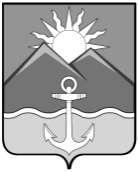 АДМИНИСТРАЦИЯХАСАНСКОГО МУНИЦИПАЛЬНОГО РАЙОНАПОСТАНОВЛЕНИЕпгт Славянка28.11.2022 г.	                                                                                                                       № 889-паО назначении общественных обсуждений по   проекту   «Внесение   изменений   в правила землепользования и застройки Барабашского сельского   поселения Хасанского муниципального района»В соответствии со статьями 5.1, 31 Градостроительного кодекса Российской Федерации ст. 14 Федерального закона от 06.10.2003 № 131-ФЗ «Об общих принципах организации местного самоуправления в Российской Федерации», руководствуясь Уставом Хасанского муниципального округа, Положением о публичных слушаниях и общественных обсуждениях в Хасанском муниципальном округе Приморского края, утверждённым решением Думы Хасанского муниципального округа от 29.09.2022 № 6, администрация Хасанского муниципального района  ПОСТАНОВЛЯЕТ:1. Назначить общественные обсуждения по проекту «Внесение изменений в правила землепользования и застройки Барабашского сельского поселения Хасанского муниципального района Приморского края» (далее – проект) с 28 ноября 2022 г. по 27 декабря 2022 г.2. Опубликовать оповещение о начале общественных обсуждений Бюллетене муниципальных правовых актов Хасанского муниципального района, в районной газете «Хасанские вести», разместить на официальном сайте администрации Хасанского муниципального района в сети интернет: http://prim-hasan.ru и на официальном сайте администрации Хасанского муниципального округа в информационно-телекоммуникационной сети «Интернет»: https://xasanskij-r25.gosweb.gosuslugi.ru/ (Приложение).3. Организацию и проведение общественных обсуждений по проекту поручить комиссии по подготовке проекта правил землепользования и застройки на территории Хасанского муниципального района (далее – комиссия).4. Комиссии:4.1 В период проведения общественных обсуждений по проекту организовать экспозиции материалов проекта в населённых пунктах Барабашского сельского поселения: с.Барабаш, с.Занадворовка. 4.2 Разместить материалы проекта на официальном сайте администрации Хасанского муниципального района в сети интернет: http://prim-hasan.ru и на официальном сайте администрации Хасанского муниципального округа в информационно-телекоммуникационной сети «Интернет»: https://xasanskij-r25.gosweb.gosuslugi.ru/.4.3 Организовать учёт предложений и замечаний общественных обсуждений для включения их в протокол и заключение о результатах общественных обсуждений по проекту с 28 ноября 2022 г. по 27 декабря 2022 г.4.4. Подготовить протокол и заключение по результатам общественных обсуждений по проекту в течение 10 календарных дней со дня их проведения, опубликовать заключение о результатах общественных обсуждений по проекту Бюллетене муниципальных правовых актов Хасанского муниципального района и разместить на официальном сайте администрации Хасанского муниципального района в сети интернет: http://prim-hasan.ru и на официальном сайте администрации Хасанского муниципального округа в информационно-телекоммуникационной сети «Интернет»: https://xasanskij-r25.gosweb.gosuslugi.ru/.5. Прием замечаний и предложений по проекту от участников общественных обсуждений и иных заинтересованных лиц осуществляется путем:- представления нарочно замечаний и предложений по проекту от участников общественных обсуждений и иных заинтересованных лиц по адресу: ул.Молодёжная, 1, пгт Славянка, Хасанского района, Приморского края, каб. 321 (администрация Хасанского муниципального района);- направления замечаний и предложений по проекту от участников общественных обсуждений и иных заинтересованных лиц посредством почтовой связи по адресу: ул.Молодёжная, 1, пгт Славянка, Хасанского района, Приморского края, 692701;- направления замечаний и предложений по проекту от участников общественных обсуждений и иных заинтересованных лиц посредством электронной почты по адресу: abzhalimov@prim-hasan.ru;- посредством записи в книге (журнале) учета посетителей экспозиции проекта.6. Все замечания и предложения по проекту подлежат рассмотрению при условии представления участниками общественных обсуждений сведений о себе, с приложением документов, подтверждающих такие сведения (в целях идентификации):1) для физических лиц: фамилия, имя, отчество (при наличии), дата рождения, адрес места жительства (регистрации);2) для юридических лиц: наименование, основной государственный регистрационный номер, место нахождения и адрес.Участники общественных обсуждений, являющиеся правообладателями соответствующих земельных участков и (или) расположенных на них объектов капитального строительства и (или) помещений, являющихся частью указанных объектов капитального строительства, также представляют сведения соответственно о таких земельных участках, объектах капитального строительства, помещениях, являющихся частью указанных объектов капитального строительства, из Единого государственного реестра недвижимости и иные документы, устанавливающие или удостоверяющие их права на такие земельные участки, объекты капитального строительства, помещения, являющиеся частью указанных объектов капитального строительства.7.  Опубликовать настоящее постановление в Бюллетене муниципальных правовых актов Хасанского муниципального района и разместить на официальном сайте администрации Хасанского муниципального района в сети интернет: http://prim-hasan.ru и на официальном сайте администрации Хасанского муниципального округа в информационно-телекоммуникационной сети «Интернет»: https://xasanskij-r25.gosweb.gosuslugi.ru/.8. Контроль за исполнением настоящего постановления возложить на заместителя главы администрации Хасанского муниципального района   Р.Х. Абжалимова.Глава Хасанского муниципального района                                                                                            И.В. СтепановПриложение                                                                                               к постановлению администрации            Хасанского муниципального района            от 28.11. 2022 г.  № 889-паОповещение о начале общественных обсуждений по проекту «Внесение изменений в правила землепользования и застройки  Барабашского сельского поселения Хасанского муниципального района Приморского края» 	На общественные обсуждения представляются проект «Внесение изменений в правила землепользования и застройки Барабашского сельского поселения Хасанского муниципального района Приморского края».	Срок проведения общественных обсуждений:  с 28 ноября 2022 г. по 27 декабря 2022 г. 	Материалы проекта размещены на официальном сайте администрации Хасанского муниципального района в сети интернет: http://prim-hasan.ru и на официальном сайте администрации Хасанского муниципального округа в информационно-телекоммуникационной сети «Интернет»: https://xasanskij-r25.gosweb.gosuslugi.ru/ в разделе «Градостроительство», «Документы территориального планирования».	Экспозиция проекта представлена в:	-  с. Барабаш в  здании   администрации  Барабашского сельского поселения по адресу: с. Барабаш Хасанского района Приморского края, ул. Восточная Слобода,  дом   № 1,  в  рабочие  дни  с 09-00 до 17-00, перерыв на обед с 13-00 до 14-00 и на официальном сайте администрации Хасанского муниципального района в сети интернет: http://prim-hasan.ru и на официальном сайте администрации Хасанского муниципального округа в информационно-телекоммуникационной сети «Интернет»: https://xasanskij-r25.gosweb.gosuslugi.ru/ в разделе «Градостроительство», «Документы территориального планирования»;	- с. Занадворовка, по адресу: с. Занадворовка, ул. Советская, 10, помещение библиотеки, 07 декабря 2022 г. с 12-00 до 15-00.	В период проведения общественных обсуждений участники общественных обсуждений имеют право вносить предложения и замечания, касающиеся проекта посредством:           - представления нарочно замечаний и предложений по проекту от участников общественных обсуждений и иных заинтересованных лиц по адресу ул. Молодёжная, 1, пгт Славянка, Хасанского района, Приморского края, каб. 321 (администрация Хасанского муниципального района);	- направления замечаний и предложений по проекту посредством почтовой связи по адресу: ул. Молодёжная, 1, пгт Славянка, Хасанского района, Приморского края, 692701;	- направления замечаний и предложений по проекту посредством электронной почты по адресу: abzhalimov@prim-hasan.ru;	- посредством записи в книге (журнале) учета посетителей экспозиции проекта.	 Все замечания и предложения по проекту подлежат рассмотрению при условии представления участниками общественных обсуждений сведений о себе, с приложением документов, подтверждающих такие сведения (в целях идентификации):	1) для физических лиц: фамилия, имя, отчество (при наличии), дата рождения, адрес места жительства (регистрации);	2) для юридических лиц: наименование, основной государственный регистрационный номер, место нахождения и адрес.	Участники общественных обсуждений, являющиеся правообладателями соответствующих земельных участков и (или) расположенных на них объектов капитального строительства и (или) помещений, являющихся частью указанных объектов капитального строительства, также представляют сведения соответственно о таких земельных участках, объектах капитального строительства, помещениях, являющихся частью указанных объектов капитального строительства, из Единого государственного реестра недвижимости и иные документы, устанавливающие или удостоверяющие их права на такие земельные участки, объекты капитального строительства, помещения, являющиеся частью указанных объектов капитального строительства.	В течение всего периода проведения экспозиции проекта представителями комиссии  организатора осуществляется консультирование участников общественных обсуждений по проекту по тел. 8(42331)46946.	Заключение по результатам общественных обсуждений по проекту подлежит опубликованию в течение 10 календарных дней со дня их проведения в Бюллетене муниципальных правовых актов Хасанского муниципального района и размещению на официальном сайте администрации Хасанского муниципального района в сети интернет: http://prim-hasan.ru и на официальном сайте администрации Хасанского муниципального округа в информационно-телекоммуникационной сети «Интернет»: https://xasanskij-r25.gosweb.gosuslugi.ru/.Бюллетень муниципальных правовых актов
Хасанского муниципального районаВЫПУСК № 4229 ноября 2022 г.Официальное издание, учрежденное администрацией 
муниципального образования Хасанский район исключительно 
для издания официальных сообщений и материалов, 
нормативных и иных актов Хасанского муниципального районаГлавный редактор Худоложный А.Е.Редакционная коллегия:Худоложный А.Е., Куличенко О.В., Захаренко М.А.Издатель: Администрация Хасанского муниципального района________________________________Адрес редакции692701 п. Славянка Приморского края, ул. Молодежная, 1.Выпуск № 42 29 ноября 2022 г. Изготовлено с машинописных листов. 29 ноября 2022 г.Тираж 2 экземпляров.Свободная цена. Правом распространения обладает Хасанская 
межпоселенческая (районная) библиотека.Электронная версия издания размещена на официальном сайте 
Хасанского муниципального района (http://prim-hasan.ru/).